< )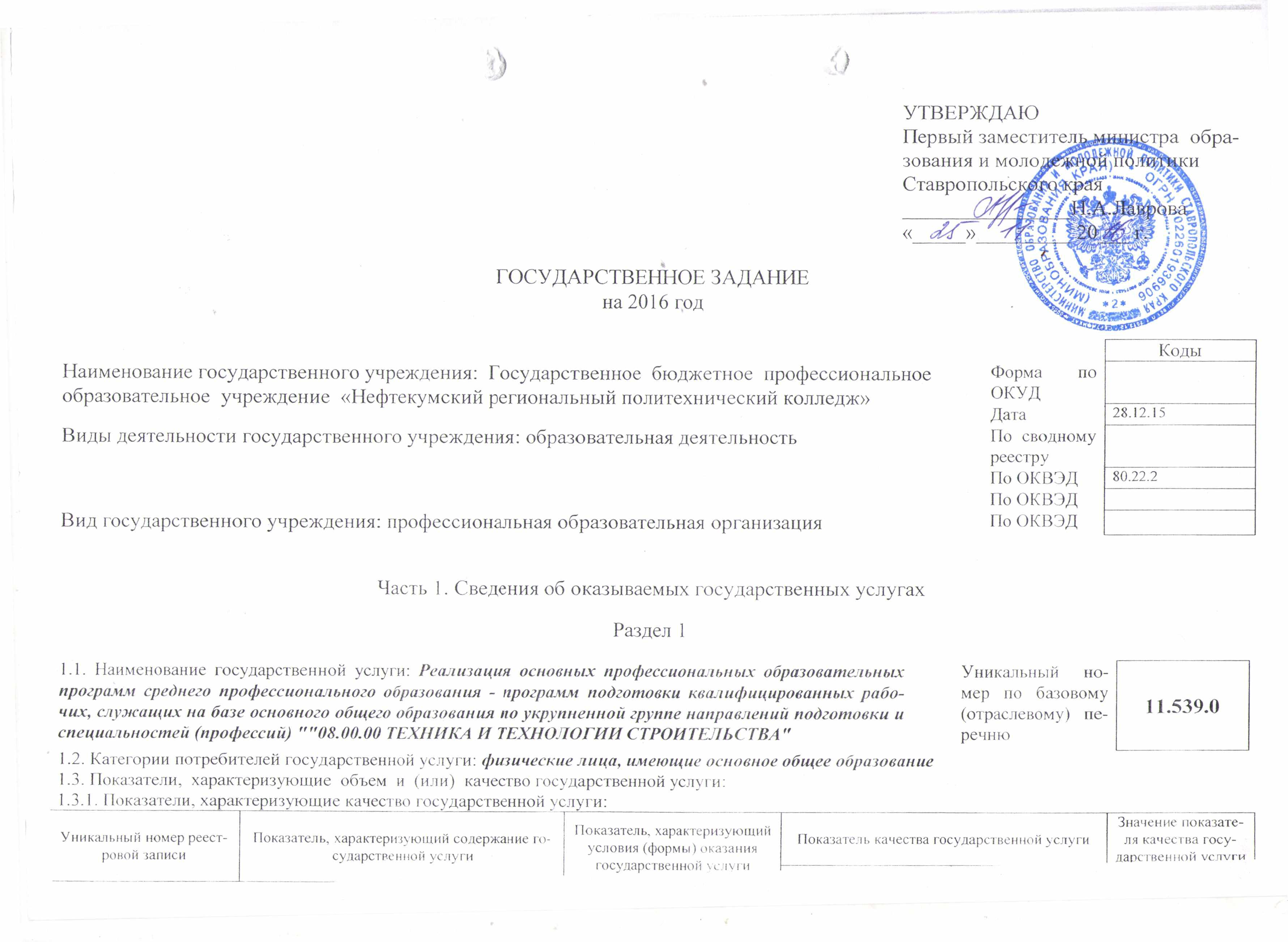 %УТВЕРЖДАЮПервый заместителезования и молоСтавропольеГОСУДАРСТВЕННОЕ ЗАДАНИЕна 2016 годЧасть 1. Сведения об оказываемых государственных услугахРаздел 1обра-Коды8 . 12. 1 50 . 2 2 . 21.1. Наименование государственной услуги: Реализация основных профессиональных образовательных программ среднего профессионального образования - программ подготовки квалифицированных рабо­ чих, служащих на базе основного общего образования по укрупненной группе направлений подготовки и специальностей (профессий) "”08.00.00 ТЕХНИКА И ТЕХНОЛОГИИ СТРОИТЕЛЬСТВА"1.2. Категории потребителей государственной услуги: физические лица, имеющие основное общее образование1.3. Показатели, характеризующие объем  и (или) качество государственной услуги:1.3.1. Показатели, характеризующие качество государственной услуги:Уникальный	но­мер	по	базовому(отраслевому)	пе­речнюЗначение показате­ля качества госу­ дарственной vcnvrH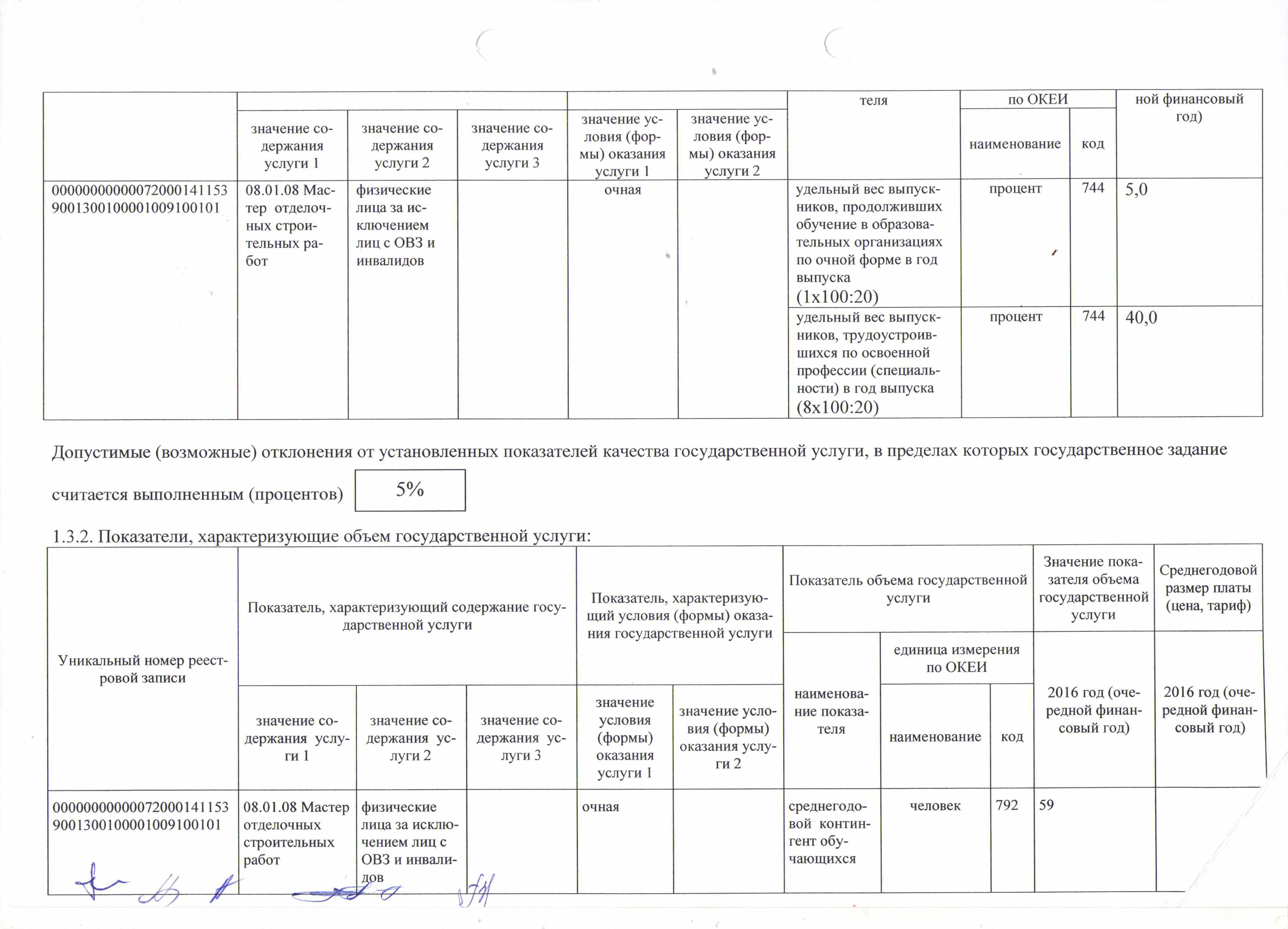 >теляудельный вес выпуск­ ников, продолживших обучение в образова­ тельных организациях по очной форме в год выпуска(1x100:20)удельный вес выпуск­ ников, трудоустроив­ шихся по освоенной профессии (специаль­ ности) в год выпускапо ОКЕИ	ной финансовый год)наименование	кодпроцент	744	5,0/процент	744	40,0(8x100:20)Допустимые (возможные) отклонения от установленных показателей качества государственной услуги, в пределах которых государственное заданиесчитается выполненным (процентов)1.3.2. Показатели, характеризующие объем государственной услуги:Показатель, характеризую­Значение пока­СреднегодовойПоказатель объема государственной	зателя объемаразмер платыуслуги	государственной(цена, тариф)услугиединица измеренияпо ОКЕИ(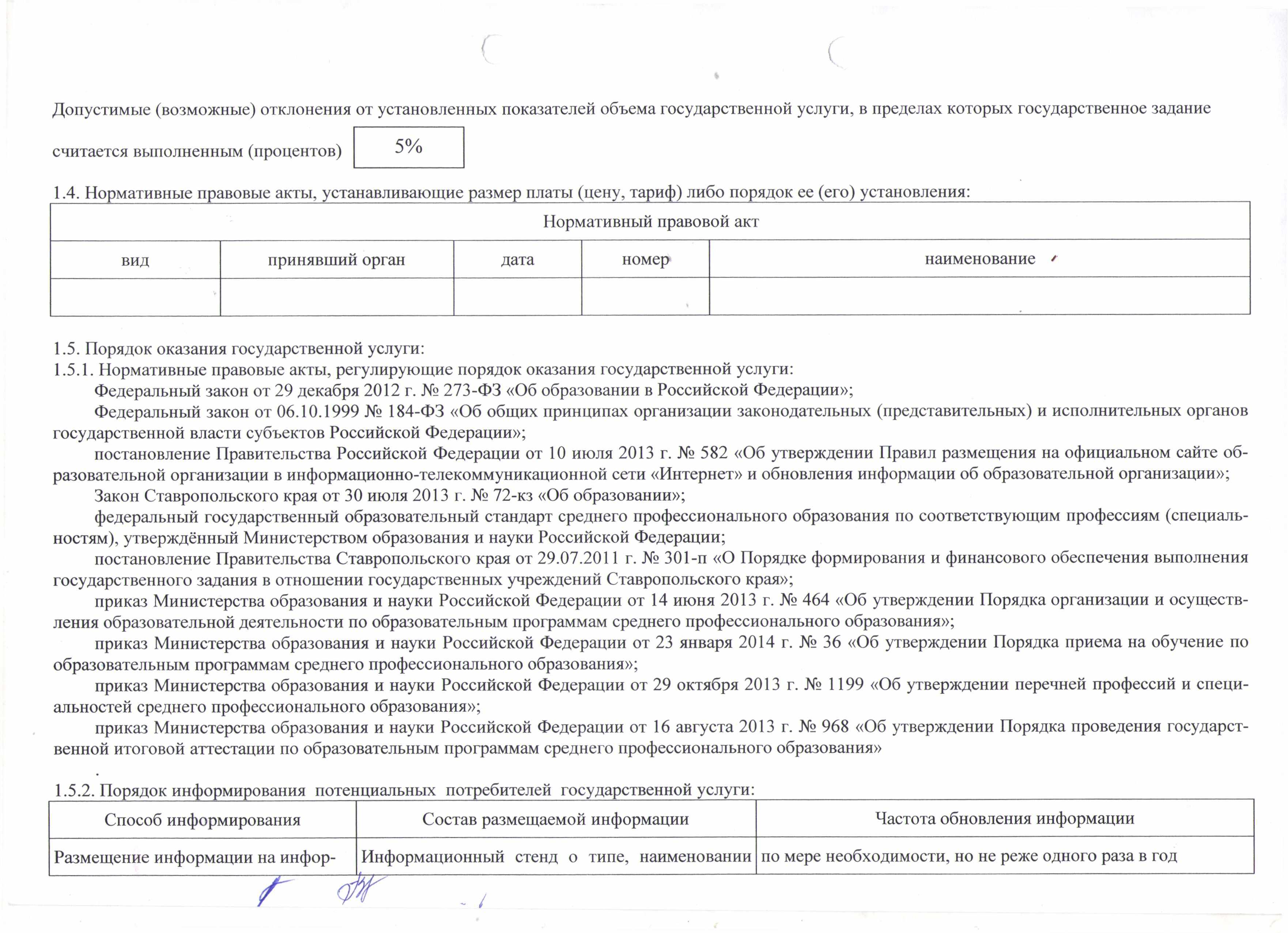 Допустимые (возможные) отклонения от установленных показателей объема государственной услуги, в пределах которых государственное заданиесчитается выполненным (процентов)1.4. Нормативные правовые акты, устанавливающие размер платы (цену, тариф) либо порядок ее (его) установления:Нормативный правовой актвид	принявший орган	дата	номер	наименование	'1.5. Порядок оказания государственной услуги:1.5.1. Нормативные правовые акты, регулирующие порядок оказания государственной услуги:Федеральный закон от 29 декабря 2012 г. № 273-ФЭ «Об образовании в Российской Федерации»;Федеральный закон от 06.10.1999 № 184-ФЗ «Об общих принципах организации законодательных (представительных) и исполнительных органов государственной власти субъектов Российской Федерации»;постановление Правительства Российской Федерации от 10 июля 2013 г. № 582 «Об утверждении Правил размещения на официальном сайте об­ разовательной организации в информационно-телекоммуникационной сети «Интернет» и обновления информации об образовательной организации»;Закон Ставропольского края от 30 июля 2013 г. № 72-кз «Об образовании»;федеральный государственный образовательный стандарт среднего профессионального образования по соответствующим профессиям (специаль­ ностям), утверждённый Министерством образования и науки Российской Федерации;постановление Правительства Ставропольского края от 29.07.2011 г. № 301-п «О Порядке формирования и финансового обеспечения выполнения государственного задания в отношении государственных учреждений Ставропольского края»;приказ Министерства образования и науки Российской Федерации от 14 июня 2013 г. № 464 «Об утверждении Порядка организации и осуществ­ ления образовательной деятельности по образовательным программам среднего профессионального образования»;приказ Министерства образования и науки Российской Федерации от 23 января 2014 г. № 36 «Об утверждении Порядка приема на обучение по образовательным программам среднего профессионального образования»;приказ Министерства образования и науки Российской Федерации от 29 октября 2013 г. № 1199 «Об утверждении перечней профессий и специ­ альностей среднего профессионального образования»;приказ Министерства образования и науки Российской Федерации от 16 августа 2013 г. № 968 «Об утверждении Порядка проведения государст­ венной итоговой аттестации по образовательным программам среднего профессионального образования»1.5.2. Порядок информирования потенциальных потребителей государственной услуги:Способ информирования	Состав размещаемой информации	Частота обновления информацииРазмещение информации на инфор-	Информационный  стенд о  типе,  наименовании  по мере необходимости, но не реже одного раза в годмационно-рекламных стендахРазмещение информации на сайте образовательной организации: nrpk.info; neftekumsk.ru; на сайте се­ тевого общества «Профессионал»;(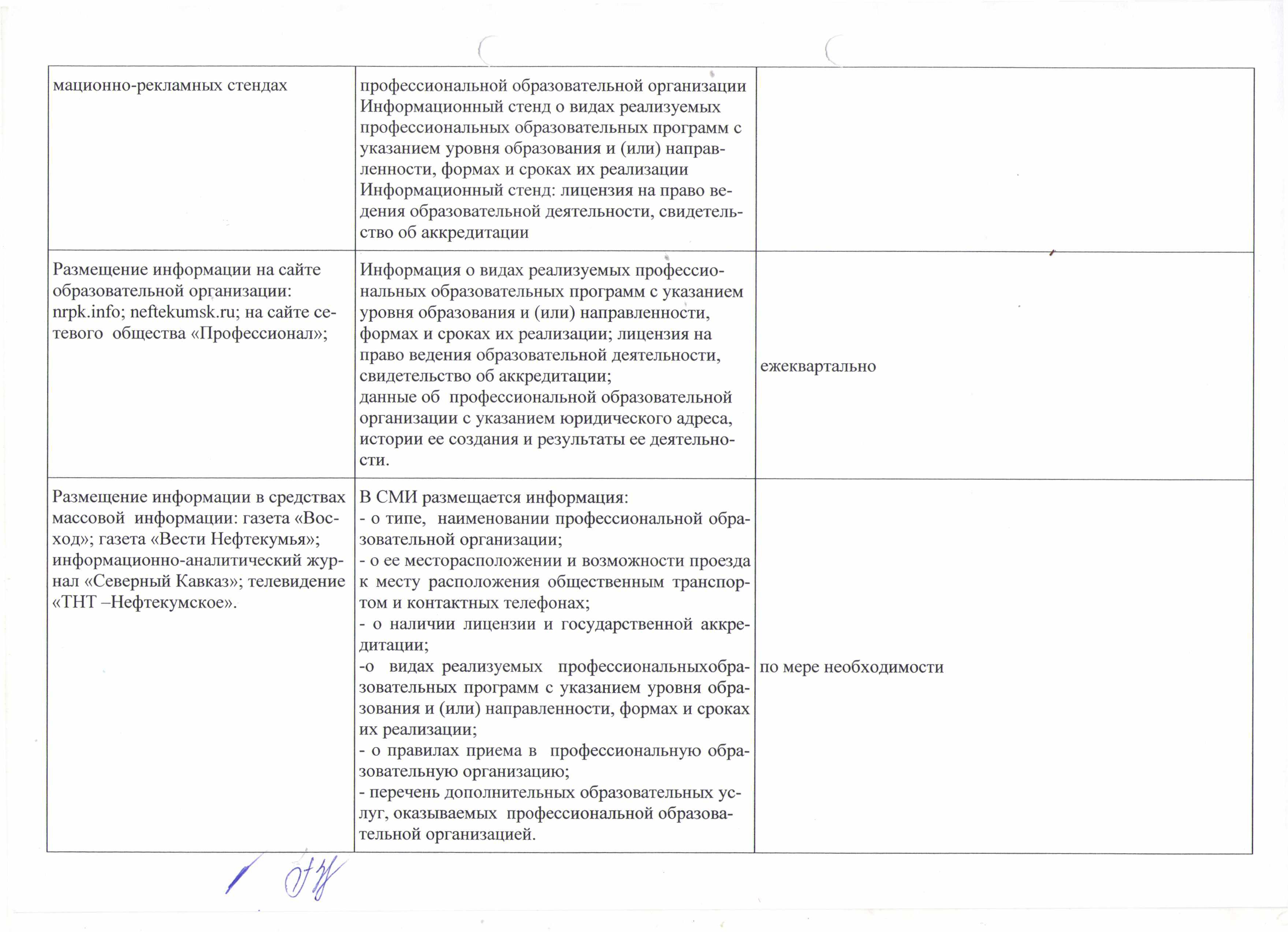 профессиональной образовательной организацииИнформационный стенд о видах реализуемыхпрофессиональных образовательных программ суказанием уровня образования и (или) направ­ленности, формах и сроках их реализацииИнформационный стенд: лицензия на право ве­дения образовательной деятельности, свидетель­ство об аккредитации%Информация о видах реализуемых профессио­нальных образовательных программ с указаниемуровня образования и (или) направленности,формах и сроках их реализации; лицензия направо ведения образовательной деятельности,ежеквартальносвидетельство об аккредитации;данные об профессиональной образовательнойорганизации с указанием юридического адреса,истории ее создания и результаты ее деятельно­сти.Размещение информации в средствах массовой информации: газета «Вос­ ход»; газета «Вести Нефтекумья»; информационно-аналитический жур­ нал «Северный Кавказ»; телевидение «ТНТ -Нефтекумское».В СМИ размещается информация:о типе, наименовании профессиональной обра­ зовательной организации;о ее месторасположении и возможности проезда к месту расположения общественным транспор­ том и контактных телефонах;о наличии лицензии и государственной аккре­ дитации;-о видах реализуемых профессиональныхобра- по мере необходимости зовательных программ с указанием уровня обра­ зования и (или) направленности, формах и сроках их реализации;о правилах приема в  профессиональную обра­зовательную организацию;перечень дополнительных образовательных ус­ луг, оказываемых профессиональной образова­ тельной организацией.off2.3.1. Показатели, характеризующие качество государственной услуги:_______________________________________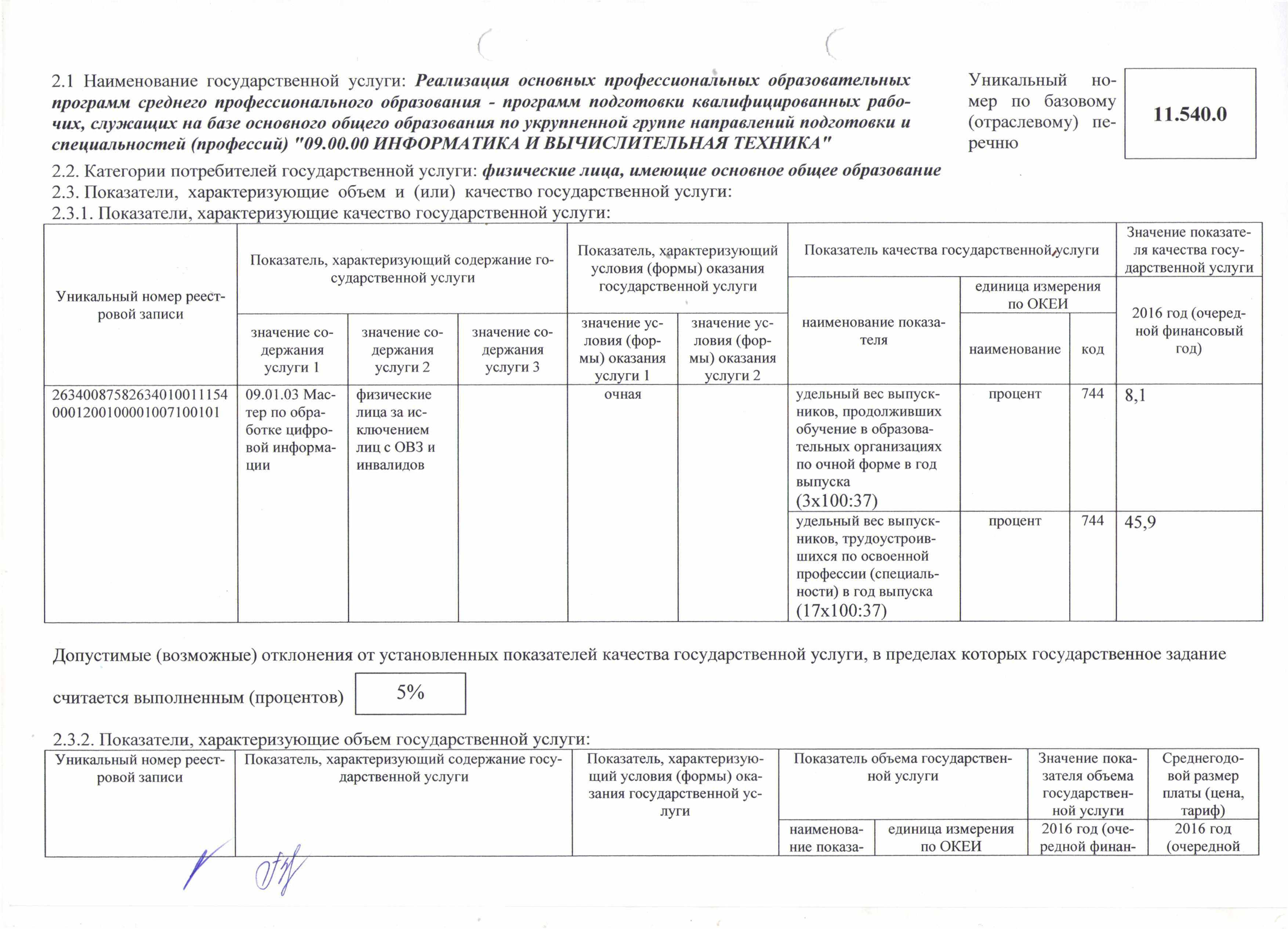 Показатель, характеризующийЗначение показате­Показатель качества государственной/услуги	ля качества госу­ дарственной услугиников, продолжившихобучение в образова­тельных организацияхпо очной форме в годвыпуска(3x100:37)удельный вес выпуск­	процент	744	45,9ников, трудоустроив­шихся по освоеннойпрофессии (специаль­ности) в год выпуска(17x100:37)Допустимые (возможные) отклонения от установленных показателей качества государственной услуги, в пределах которых государственное задание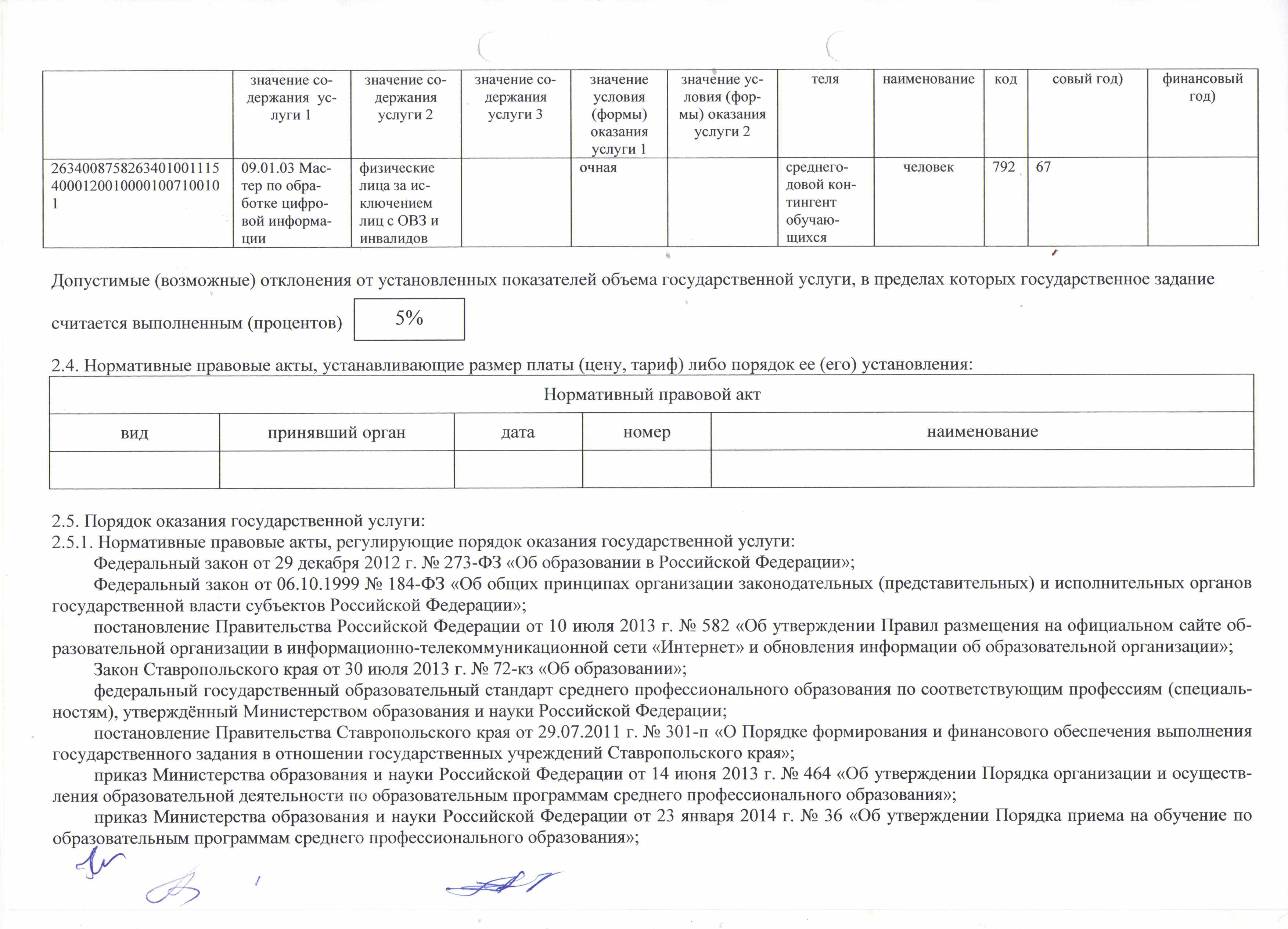 Допустимые (возможные) отклонения от установленных показателей объема государственной услуги, в пределах которых государственное заданиесчитается выполненным (процентов)2.4. Нормативные правовые акты, устанавливающие размер платы (цену, тариф) либо порядок ее (его) установления:Нормативный правовой актвид	принявший орган	дата	номер	наименование2.5. Порядок оказания государственной услуги:2.5.1. Нормативные правовые акты, регулирующие порядок оказания государственной услуги:Федеральный закон от 29 декабря 2012 г. № 273-ФЭ «Об образовании в Российской Федерации»;Федеральный закон от 06.10.1999 № 184-ФЗ «Об общих принципах организации законодательных (представительных) и исполнительных органов государственной власти субъектов Российской Федерации»;постановление Правительства Российской Федерации от 10 июля 2013 г. № 582 «Об утверждении Правил размещения на официальном сайте об­ разовательной организации в информационно-телекоммуникационной сети «Интернет» и обновления информации об образовательной организации»;Закон Ставропольского края от 30 июля 2013 г. № 72-кз «Об образовании»;федеральный государственный образовательный стандарт среднего профессионального образования по соответствующим профессиям (специаль­ ностям), утверждённый Министерством образования и науки Российской Федерации;постановление Правительства Ставропольского края от 29.07.2011 г. № 301-п «О Порядке формирования и финансового обеспечения выполнения государственного задания в отношении государственных учреждений Ставропольского края»;приказ Министерства образования и науки Российской Федерации от 14 июня 2013 г. № 464 «Об утверждении Порядка организации и осуществ­ ления образовательной деятельности по образовательным программам среднего профессионального образования»;приказ Министерства образования и науки Российской Федерации от 23 января 2014 г. № 36 «Об утверждении Порядка приема на обучение по образовательным программам среднего профессионального образования»;С	(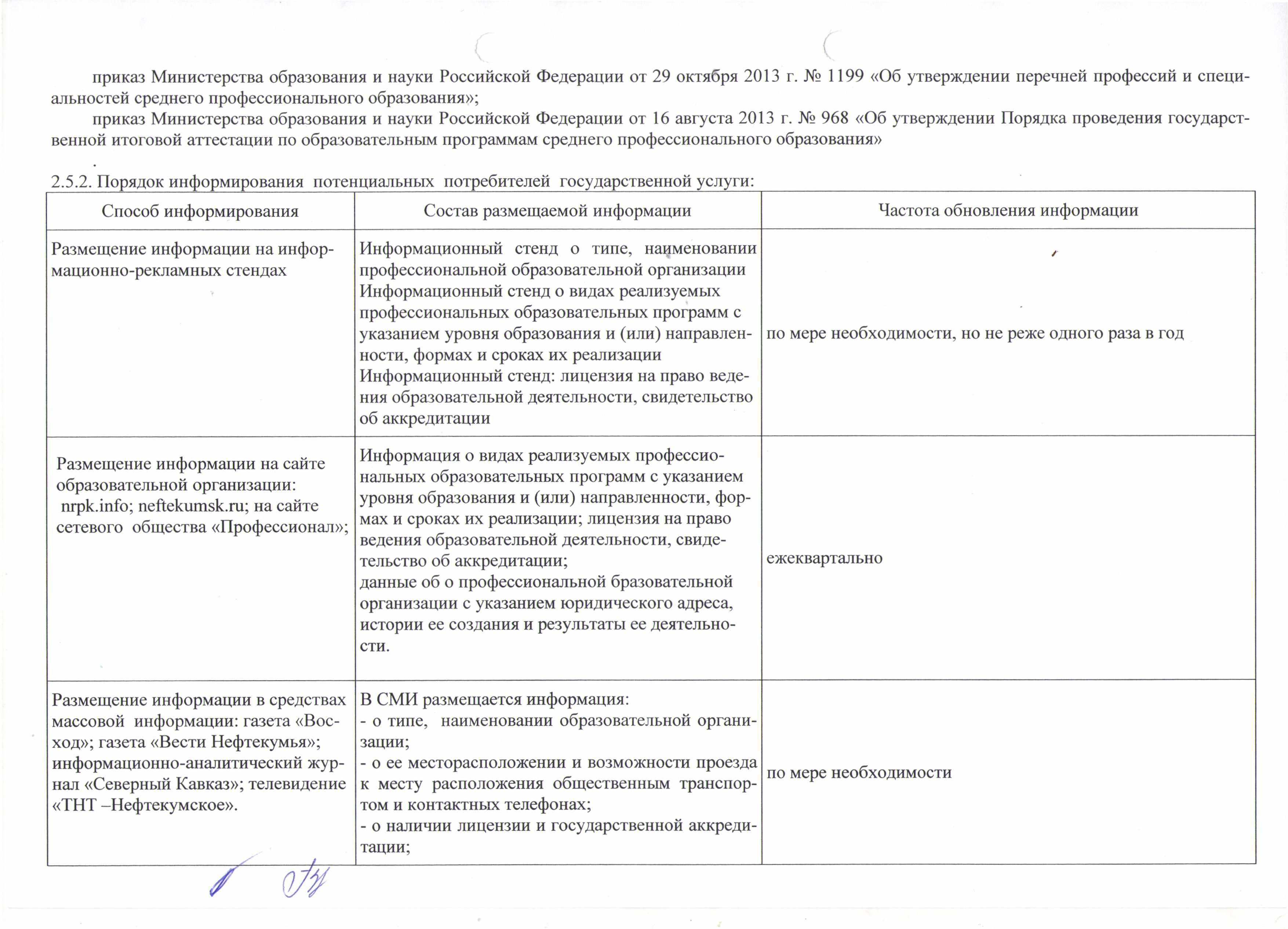 приказ Министерства образования и науки Российской Федерации от 29 октября 2013 г. № 1199 «Об утверждении перечней профессий и специ­ альностей среднего профессионального образования»;приказ Министерства образования и науки Российской Федерации от 16 августа 2013 г. № 968 «Об утверждении Порядка проведения государст­ венной итоговой аттестации по образовательным программам среднего профессионального образования»2.5.2. Порядок информирования потенциальных потребителей государственной услуги:Способ информирования	Состав размещаемой информацииРазмещение информации на инфор­	Информационный  стенд  о  типе,  наименованиимационно-рекламных стендах	профессиональной образовательной организацииИнформационный стенд о видах реализуемыхпрофессиональных образовательных программ суказанием уровня образования и (или) направлен­ности, формах и сроках их реализацииИнформационный стенд: лицензия на право веде­ния образовательной деятельности, свидетельствооб аккредитацииЧастота обновления информации✓по мере необходимости, но не реже одного раза в годРазмещение информации на сайте образовательной организации: nrpk.info; neftekumsk.ru; на сайте сетевого общества «Профессионал»;Информация о видах реализуемых профессио­нальных образовательных программ с указаниемуровня образования и (или) направленности, фор­мах и сроках их реализации; лицензия на правоведения образовательной деятельности, свиде­тельство об аккредитации; ежеквартально данные об о профессиональной бразовательной организации с указанием юридического адреса, истории ее создания и результаты ее деятельно­ сти.Размещение информации в средствах массовой информации: газета «Вос­ ход»; газета «Вести Нефтекумья»; информационно-аналитический жур­ нал «Северный Кавказ»; телевидение «ТНТ -Нефтекумское».В СМИ размещается информация:- о типе,	наименовании образовательной органи­зации;- о ее месторасположении и возможности проездапо мере необходимостик месту расположения общественным транспор­том и контактных телефонах;- о наличии лицензии и государственной аккреди­тации;/	'	W(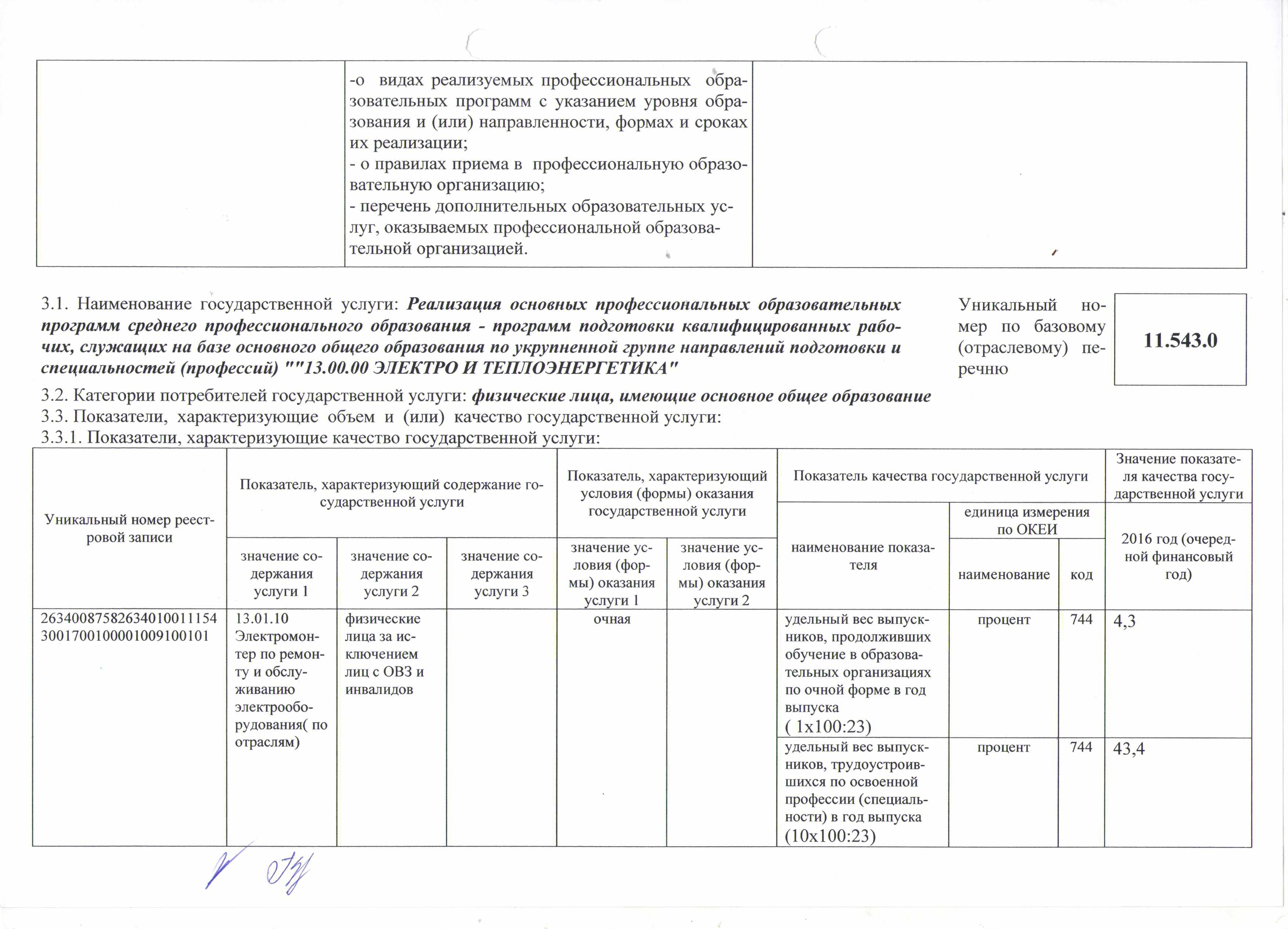 -о	видах реализуемых профессиональных	обра­зовательных программ с указанием уровня обра­зования и (или) направленности, формах и срокахих реализации;о правилах приема в профессиональную образо­ вательную организацию;перечень дополнительных образовательных ус­ луг, оказываемых профессиональной образова­ тельной организацией.3.1. Наименование государственной услуги: Реализация основных профессиональных образовательных	Уникальный	но­программ среднего профессионального образования - программ подготовки квалифицированных рабо­	мер	по	базовомучих, служащих на базе основного общего образования по укрупненной группе направлений подготовки и	(отраслевому)	пе­специальностей (профессий) ""13.00.00 ЭЛЕКТРО И ТЕПЛОЭНЕРГЕТИКА "	речнюников, трудоустроив­шихся по освоеннойпрофессии (специаль­ности) в год выпуска(10x100:23)/Допустимые (возможные) отклонения от установленных показателей качества государственной услуги, в пределах которых государственное задание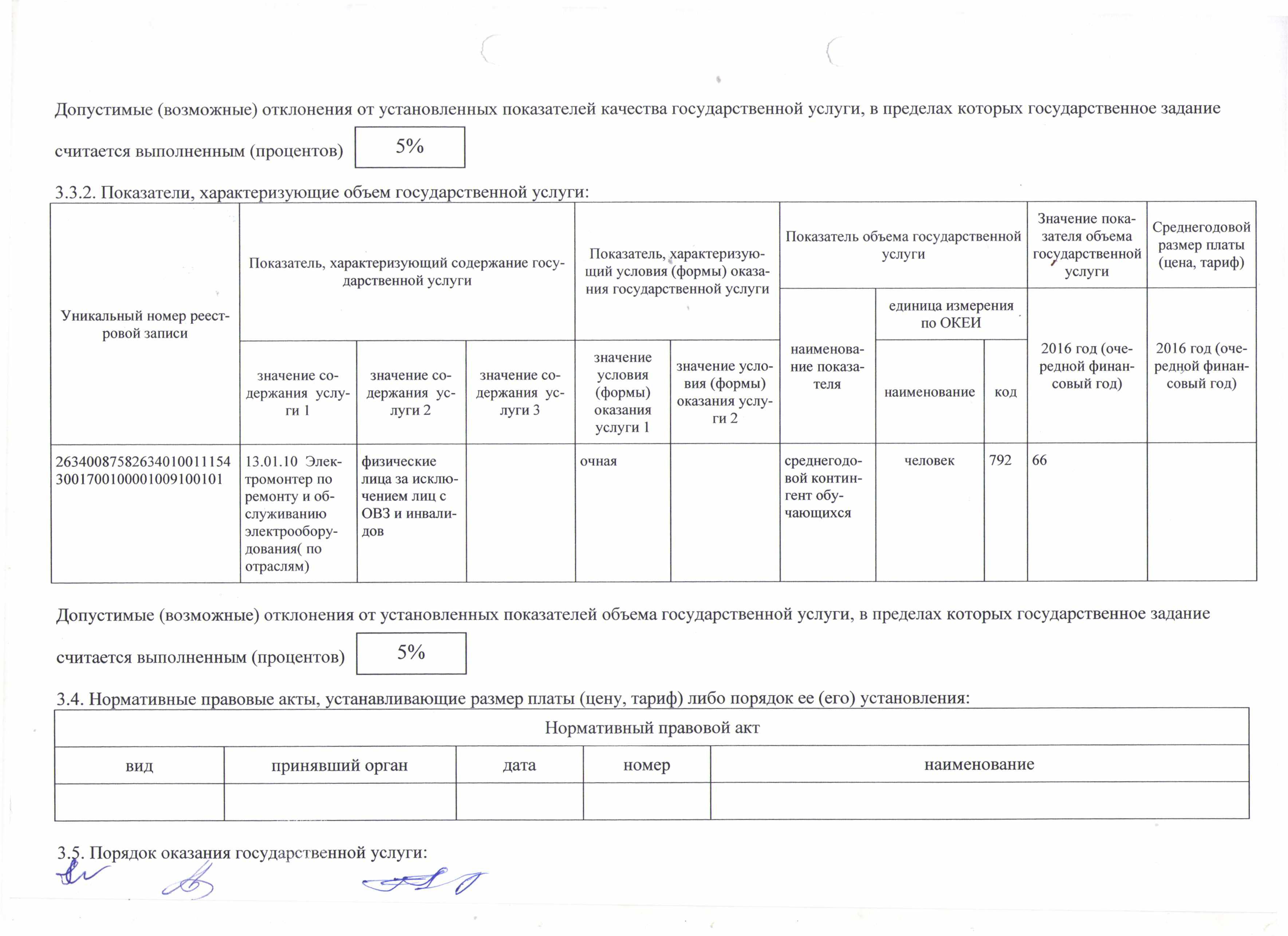 считается выполненным (процентов)3.3.2. Показатели, характеризующие объем государственной услуги:Уникальный номер реест­ ровой записиДопустимые (возможные) отклонения от установленных показателей объема государственной услуги, в пределах которых государственное заданиесчитается выполненным (процентов)3.4. Нормативные правовые акты, устанавливающие размер платы (цену, тариф) либо порядок ее (его) установления:Нормативный правовой актвид	принявший орган	дата	номер	наименование3.5. Порядок оказания государственной услуги:3.5.1. Нормативные правовые акты, регулирующие порядок оказания государственной услуги: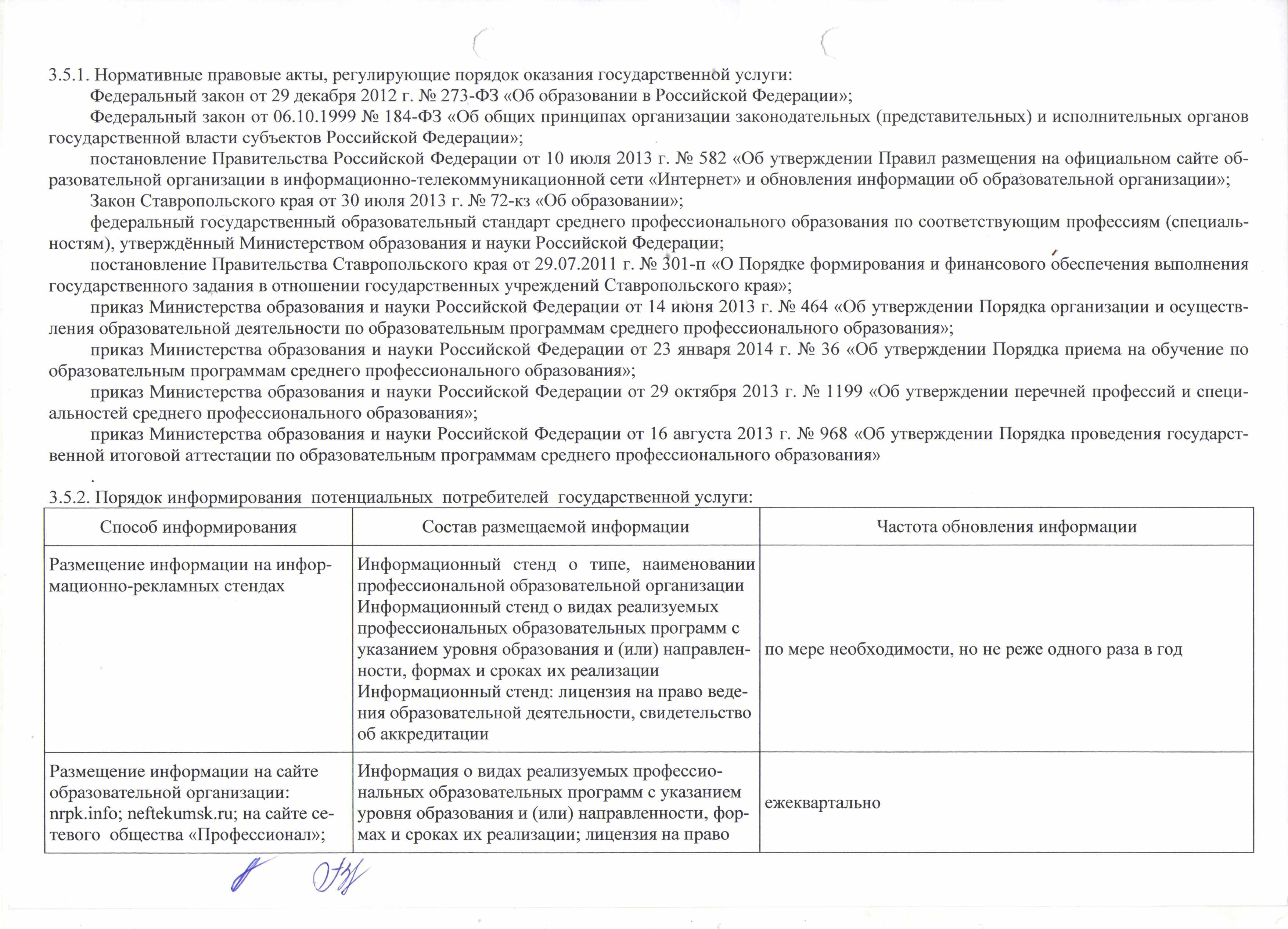 Федеральный закон от 29 декабря 2012 г. № 273-ФЭ «Об образовании в Российской Федерации»;Федеральный закон от 06.10.1999 № 184-ФЗ «Об общих принципах организации законодательных (представительных) и исполнительных органов государственной власти субъектов Российской Федерации»;постановление Правительства Российской Федерации от 10 июля 2013 г. № 582 «Об утверждении Правил размещения на официальном сайте об­ разовательной организации в информационно-телекоммуникационной сети «Интернет» и обновления информации об образовательной организации»;Закон Ставропольского края от 30 июля 2013 г. № 72-кз «Об образовании»;федеральный государственный образовательный стандарт среднего профессионального образования по соответствующим профессиям (специаль­ ностям), утверждённый Министерством образования и науки Российской Федерации;постановление Правительства Ставропольского края от 29.07.2011 г. № 301-п «О Порядке формирования и финансового обеспечения выполнения государственного задания в отношении государственных учреждений Ставропольского края»;приказ Министерства образования и науки Российской Федерации от 14 июня 2013 г. № 464 «Об утверждении Порядка организации и осуществ­ ления образовательной деятельности по образовательным программам среднего профессионального образования»;приказ Министерства образования и науки Российской Федерации от 23 января 2014 г. № 36 «Об утверждении Порядка приема на обучение по образовательным программам среднего профессионального образования»;приказ Министерства образования и науки Российской Федерации от 29 октября 2013 г. № 1199 «Об утверждении перечней профессий и специ­ альностей среднего профессионального образования»;приказ Министерства образования и науки Российской Федерации от 16 августа 2013 г. № 968 «Об утверждении Порядка проведения государст­ венной итоговой аттестации по образовательным программам среднего профессионального образования»3.5.2. Порядок информирования потенциальных потребителей государственной услуги:Способ информирования	Состав размещаемой информации	Частота обновления информацииРазмещение информации на инфор-	Информационный	стенд  о  типе,  наименованиимационно-рекламных стендах	профессиональной образовательной организации Информационный стенд о видах реализуемых профессиональных образовательных программ суказанием уровня образования и (или) направлен­	по мере необходимости, но не реже одного раза в годности, формах и сроках их реализацииИнформационный стенд: лицензия на право веде­ния образовательной деятельности, свидетельствооб аккредитацииРазмещение информации на сайте образовательной организации: nrpk.info; neftekumsk.ru; на сайте се­ тевого общества «Профессионал»;Информация о видах реализуемых профессио­нальных образовательных программ с указаниемуровня образования и (или) направленности, фор­ ежеквартально мах и сроках их реализации; лицензия на правоРазмещение информации в средствах массовой информации: газета «Вос­ ход»; газета «Вести Нефтекумья»; информационно-аналитический жур­ нал «Северный Кавказ»; телевидение «ТНТ -Нефтекумское».ведения образовательной деятельности, свиде­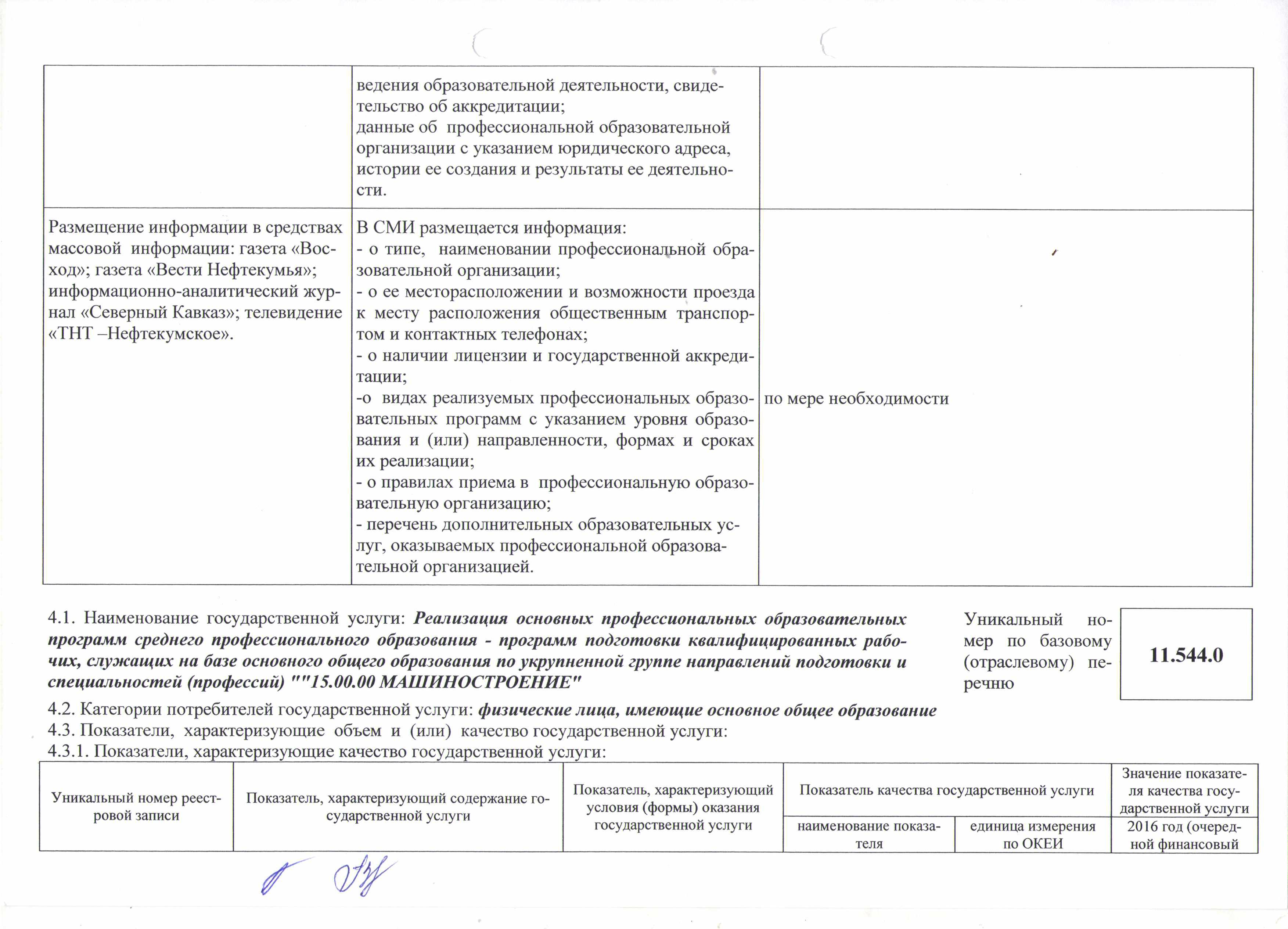 тельство об аккредитации;данные об профессиональной образовательнойорганизации с указанием юридического адреса,истории ее создания и результаты ее деятельно­сти.В СМИ размещается информация:- о типе, наименовании профессиональной обра­ / зовательной организации;о ее месторасположении и возможности проезда к месту расположения общественным транспор­ том и контактных телефонах;о наличии лицензии и государственной аккреди­ тации;-о видах реализуемых профессиональных образо­ по мере необходимости вательных программ с указанием уровня образо­ вания и (или) направленности, формах и сроках их реализации;о правилах приема в профессиональную образо­вательную организацию;перечень дополнительных образовательных ус­ луг, оказываемых профессиональной образова­ тельной организацией.4.3.1. Показатели, характеризующие качество государственной услуги:_________________Значение показате­ ля качества госу­ дарственной услуги2016 год (очеред­ ной финансовый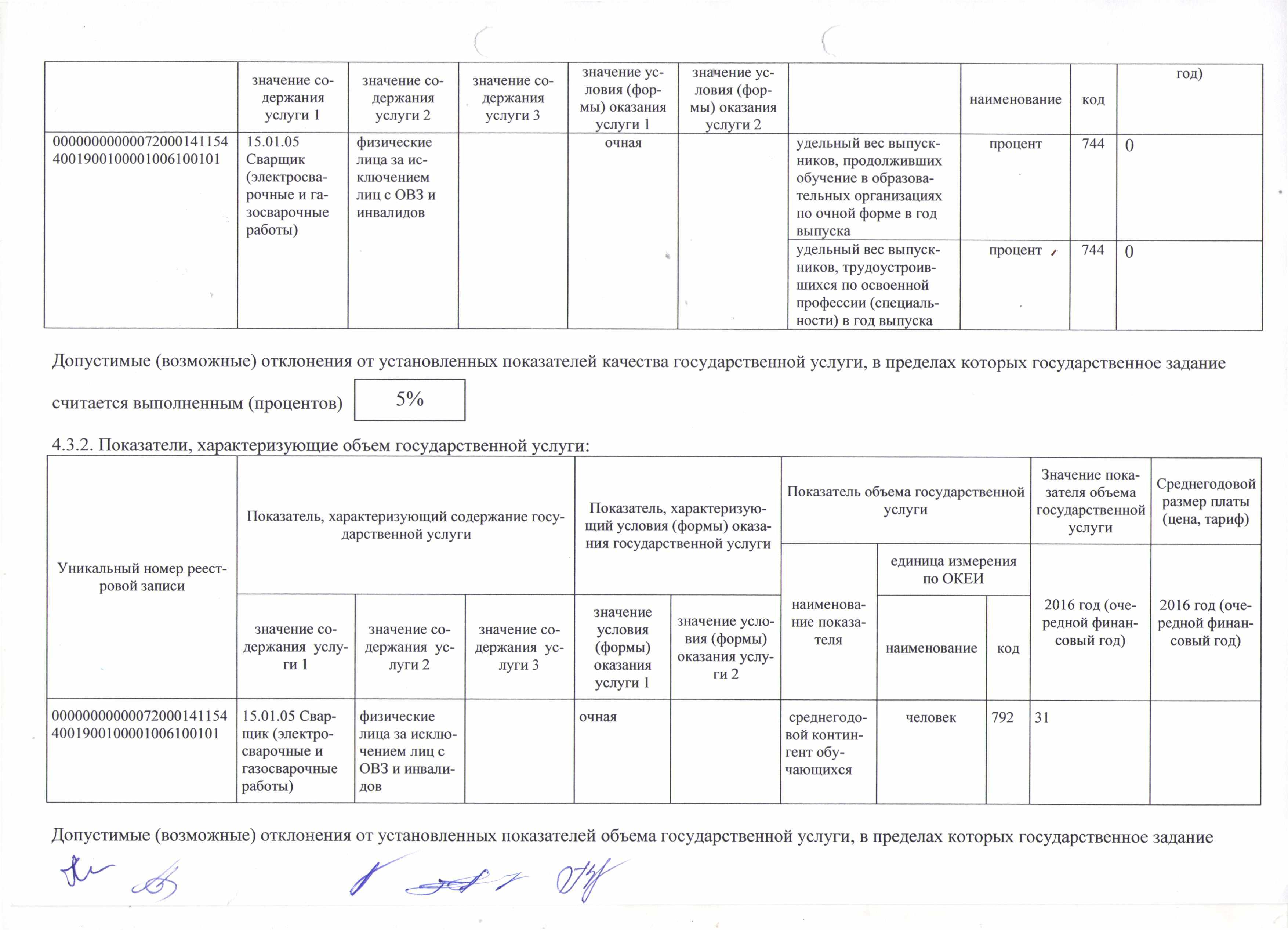 шихся по освоеннойпрофессии (специаль­ности) в год выпускаДопустимые (возможные) отклонения от установленных показателей качества государственной услуги, в пределах которых государственное заданиесчитается выполненным (процентов)4.3.2. Показатели, характеризующие объем государственной услуги:Значение пока­СреднегодовойПоказатель объема государственной	зателя объемаразмер платыуслуги	государстве н но й(цена, тариф)услугиединица измеренияпо ОКЕИДопустимые (возможные) отклонения от установленных показателей объема государственной услуги, в пределах которых государственное задание^	с	4	s	'с	(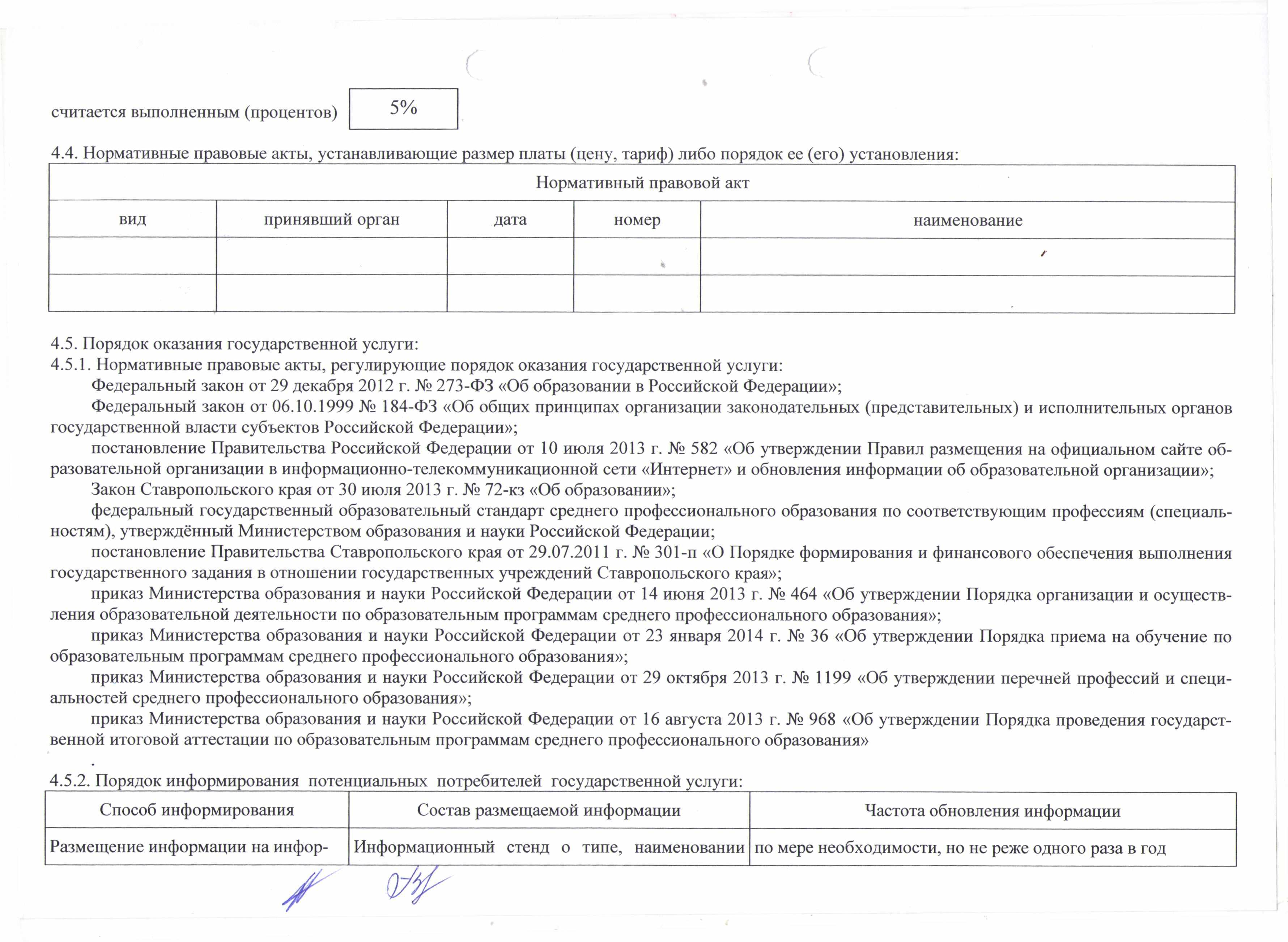 считается выполненным (процентов)4.4. Нормативные правовые акты, устанавливающие размер платы (цену, тариф) либо порядок ее (его) установления:Нормативный правовой актвид	принявший орган	дата	номер	наименование%4.5. Порядок оказания государственной услуги:✓4.5.1. Нормативные правовые акты, регулирующие порядок оказания государственной услуги:Федеральный закон от 29 декабря 2012 г. № 273-ФЭ «Об образовании в Российской Федерации»;Федеральный закон от 06.10.1999 № 184-ФЗ «Об общих принципах организации законодательных (представительных) и исполнительных органов государственной власти субъектов Российской Федерации»;постановление Правительства Российской Федерации от 10 июля 2013 г. № 582 «Об утверждении Правил размещения на официальном сайте об­ разовательной организации в информационно-телекоммуникационной сети «Интернет» и обновления информации об образовательной организации»;Закон Ставропольского края от 30 июля 2013 г. № 72-кз «Об образовании»;федеральный государственный образовательный стандарт среднего профессионального образования по соответствующим профессиям (специаль­ ностям), утверждённый Министерством образования и науки Российской Федерации;постановление Правительства Ставропольского края от 29.07.2011 г. № 301-п «О Порядке формирования и финансового обеспечения выполнения государственного задания в отношении государственных учреждений Ставропольского края»;приказ Министерства образования и науки Российской Федерации от 14 июня 2013 г. № 464 «Об утверждении Порядка организации и осуществ­ ления образовательной деятельности по образовательным программам среднего профессионального образования»;приказ Министерства образования и науки Российской Федерации от 23 января 2014 г. № 36 «Об утверждении Порядка приема на обучение по образовательным программам среднего профессионального образования»;приказ Министерства образования и науки Российской Федерации от 29 октября 2013 г. № 1199 «Об утверждении перечней профессий и специ­ альностей среднего профессионального образования»;приказ Министерства образования и науки Российской Федерации от 16 августа 2013 г. № 968 «Об утверждении Порядка проведения государст­ венной итоговой аттестации по образовательным программам среднего профессионального образования»4.5.2. Порядок информирования потенциальных потребителей государственной услуги:Способ информирования	Состав размещаемой информации	Частота обновления информацииРазмещение информации на инфор-	Информационный  стенд  о  типе,  наименовании по мере необходимости, но не реже одного раза в год^С	С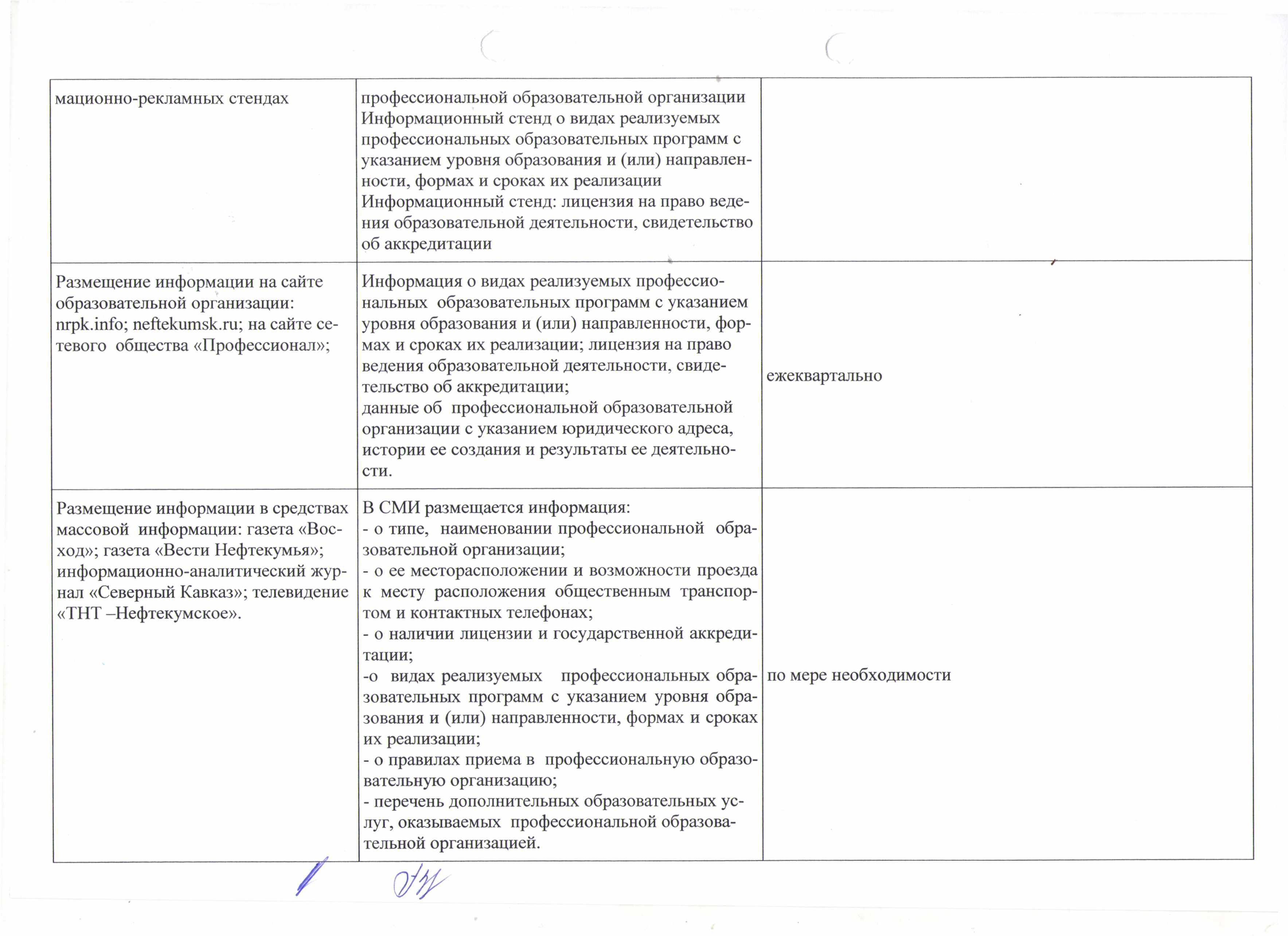 мационно-рекламных стендах	профессиональной образовательной организацииИнформационный стенд о видах реализуемыхпрофессиональных образовательных программ суказанием уровня образования и (или) направлен­ности, формах и сроках их реализацииИнформационный стенд: лицензия на право веде­ния образовательной деятельности, свидетельствооб аккредитацииРазмещение информации на сайте образовательной организации: nrpk.info; neftekumsk.ru; на сайте се­ тевого общества «Профессионал»;Информация о видах реализуемых профессио­нальных образовательных программ с указаниемуровня образования и (или) направленности, фор­мах и сроках их реализации; лицензия на правоведения образовательной деятельности, свиде­ежеквартальнотельство об аккредитации;данные об профессиональной образовательнойорганизации с указанием юридического адреса,истории ее создания и результаты ее деятельно­сти.Размещение информации в средствах массовой информации: газета «Вос­ ход»; газета «Вести Нефтекумья»; информационно-аналитический жур­ нал «Северный Кавказ»; телевидение «ТНТ -Нефтекумское».В СМИ размещается информация:о типе, наименовании профессиональной обра­ зовательной организации;о ее месторасположении и возможности проездаместу расположения общественным транспор­ том и контактных телефонах;о наличии лицензии и государственной аккреди­ тации;-о видах реализуемых профессиональных обра­ по мере необходимости зовательных программ с указанием уровня обра­ зования и (или) направленности, формах и сроках их реализации;о правилах приема в профессиональную образо­вательную организацию;перечень дополнительных образовательных ус­ луг, оказываемых профессиональной образова­ тельной организацией.о/р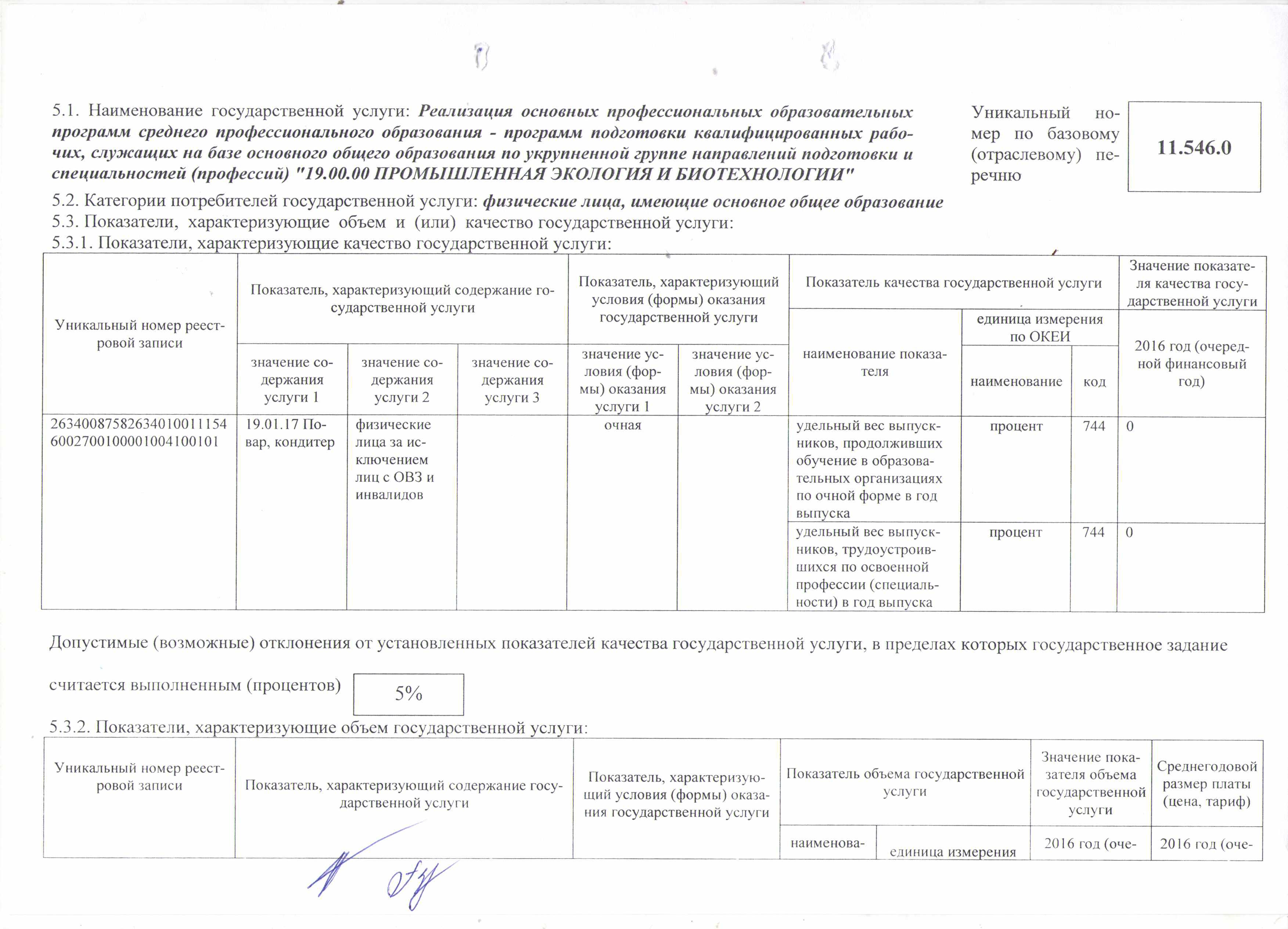 лиц с ОВЗ иинвалидов/Значение показате­Показатель качества государственной услуги	ля качества госу­ дарственной услугипрофессии (специаль­ности) в год выпускаДопустимые (возможные) отклонения от установленных показателей качества государственной услуги, в пределах которых государственное заданиесчитается выполненным (процентов)	^ с у5.3.2. Показатели, характеризующие объем государственной услуги:Уникальный номер реест­Показатель, характеризую­ровой записи	Показатель, характеризующий содержание госу­щий условия (формы) оказа­дарственной услугиния государственной услугиЗначение пока­СреднегодовойПоказатель объема государственной	зателя объемаразмер платыуслуги	государствен ной(цена, тариф)услуги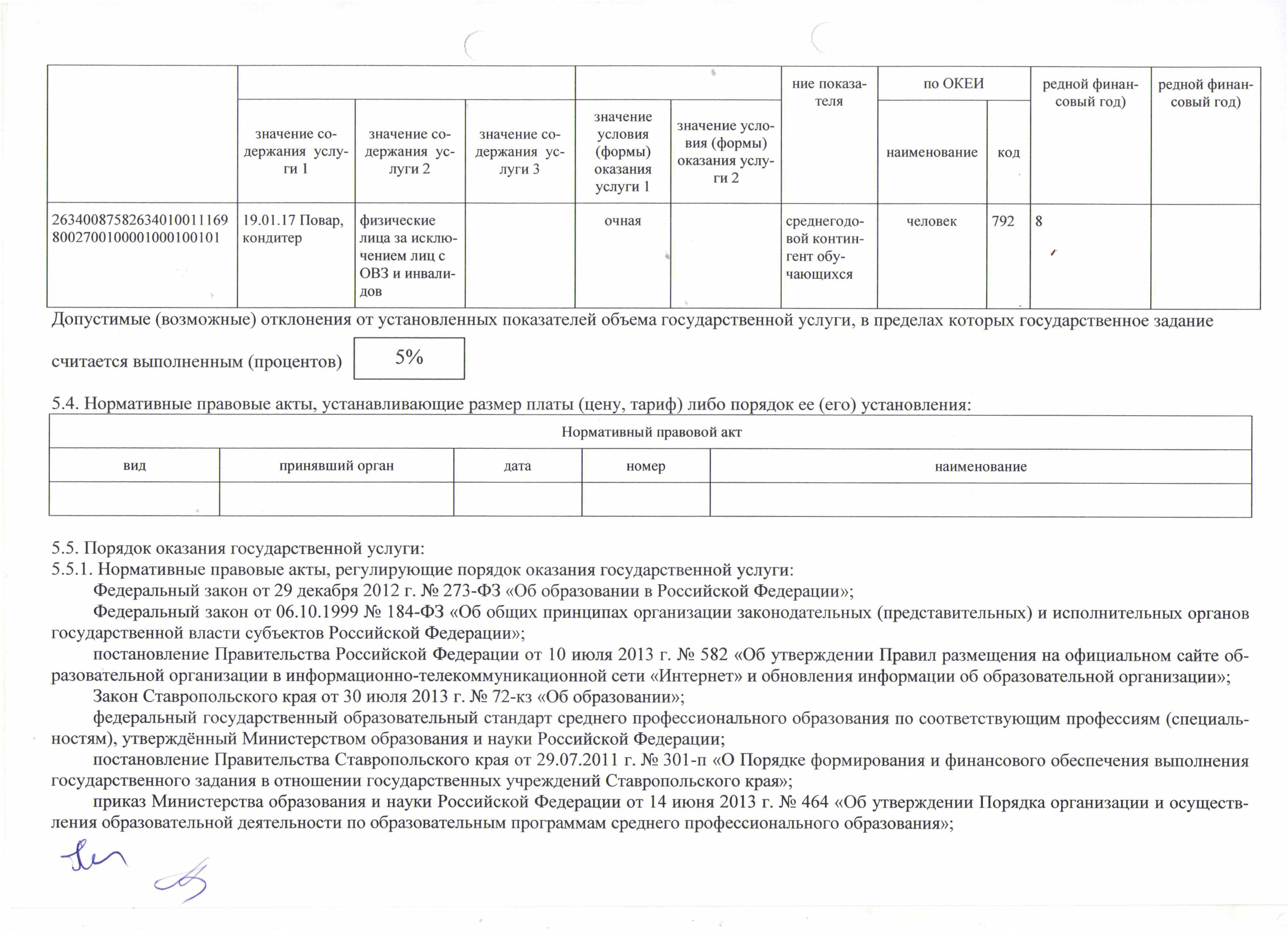 Допустимые (возможные) отклонения от установленных показателей объема государственной услуги, в пределах которых государственное заданиесчитается выполненным (процентов)5.4. Нормативные правовые акты, устанавливающие размер платы (цену, тариф) либо порядок ее (его) установления:Нормативный правовой актвид	принявший орган	дата	номер	наименование5.5. Порядок оказания государственной услуги:5.5.1. Нормативные правовые акты, регулирующие порядок оказания государственной услуги:Федеральный закон от 29 декабря 2012 г. № 273-ФЭ «Об образовании в Российской Федерации»;Федеральный закон от 06.10.1999 № 184-ФЗ «Об общих принципах организации законодательных (представительных) и исполнительных органов государственной власти субъектов Российской Федерации»;постановление Правительства Российской Федерации от 10 июля 2013 г. № 582 «Об утверждении Правил размещения на официальном сайте об­ разовательной организации в информационно-телекоммуникационной сети «Интернет» и обновления информации об образовательной организации»;Закон Ставропольского края от 30 июля 2013 г. № 72-кз «Об образовании»;федеральный государственный образовательный стандарт среднего профессионального образования по соответствующим профессиям (специаль­ ностям), утверждённый Министерством образования и науки Российской Федерации;постановление Правительства Ставропольского края от 29.07.2011 г. № 301-п «О Порядке формирования и финансового обеспечения выполнения государственного задания в отношении государственных учреждений Ставропольского края»;приказ Министерства образования и науки Российской Федерации от 14 июня 2013 г. № 464 «Об утверждении Порядка организации и осуществ­ ления образовательной деятельности по образовательным программам среднего профессионального образования»;приказ Министерства образования и науки Российской Федерации от 23 января 2014 г. № 36 «Об утверждении Порядка приема на обучение по образовательным программам среднего профессионального образования»;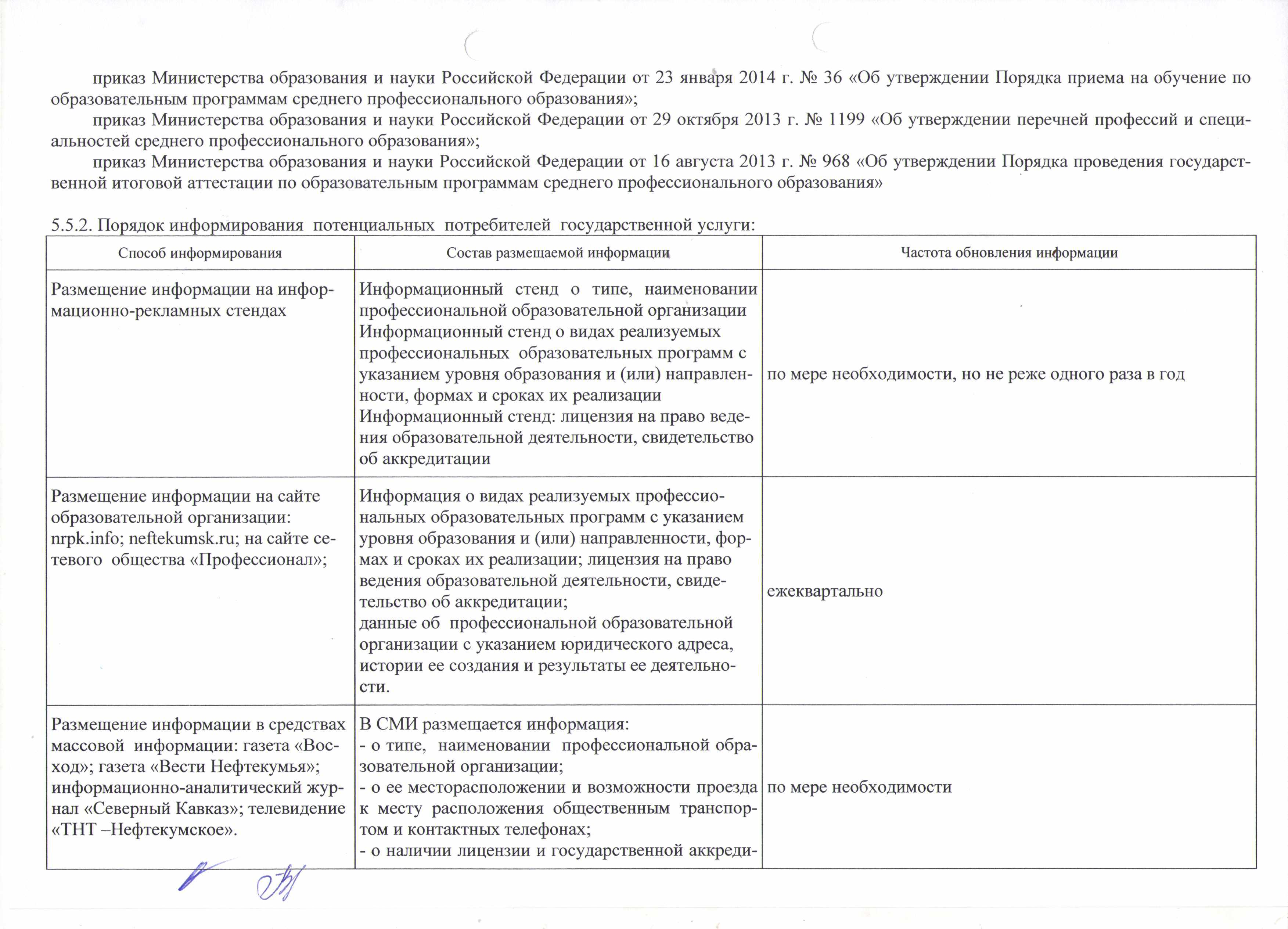 приказ Министерства образования и науки Российской Федерации от 29 октября 2013 г. № 1199 «Об утверждении перечней профессий и специ­ альностей среднего профессионального образования»;приказ Министерства образования и науки Российской Федерации от 16 августа 2013 г. № 968 «Об утверждении Порядка проведения государст­ венной итоговой аттестации по образовательным программам среднего профессионального образования»5.5.2. Порядок информирования потенциальных потребителей государственной услуги:Способ информирования	Состав размещаемой информации	Частота обновления информацииРазмещение информации на инфор­	Информационный  стенд  о  типе,  наименованиимационно-рекламных стендах	профессиональной образовательной организации Информационный стенд о видах реализуемых профессиональных образовательных программ суказанием уровня образования и (или) направлен­	по мере необходимости, но не реже одного раза в годности, формах и сроках их реализацииИнформационный стенд: лицензия на право веде­ния образовательной деятельности, свидетельствооб аккредитацииРазмещение информации на сайте образовательной организации: nrpk.info; nefitekumsk.ru; на сайте се­ тевого общества «Профессионал»;Информация о видах реализуемых профессио­нальных образовательных программ с указаниемуровня образования и (или) направленности, фор­мах и сроках их реализации; лицензия на правоведения образовательной деятельности, свиде­ежеквартальнотельство об аккредитации;данные об профессиональной образовательнойорганизации с указанием юридического адреса,истории ее создания и результаты ее деятельно­сти.Размещение информации в средствах массовой информации: газета «Вос­ ход»; газета «Вести Нефтекумья»; информационно-аналитический жур­ нал «Северный Кавказ»; телевидение «ТНТ -Нефтекумское».В СМИ размещается информация:о типе, наименовании профессиональной обра­ зовательной организации;о ее месторасположении и возможности проезда по мере необходимости к месту расположения общественным транспор­ том и контактных телефонах;о наличии лицензии и государственной аккреди--	-----(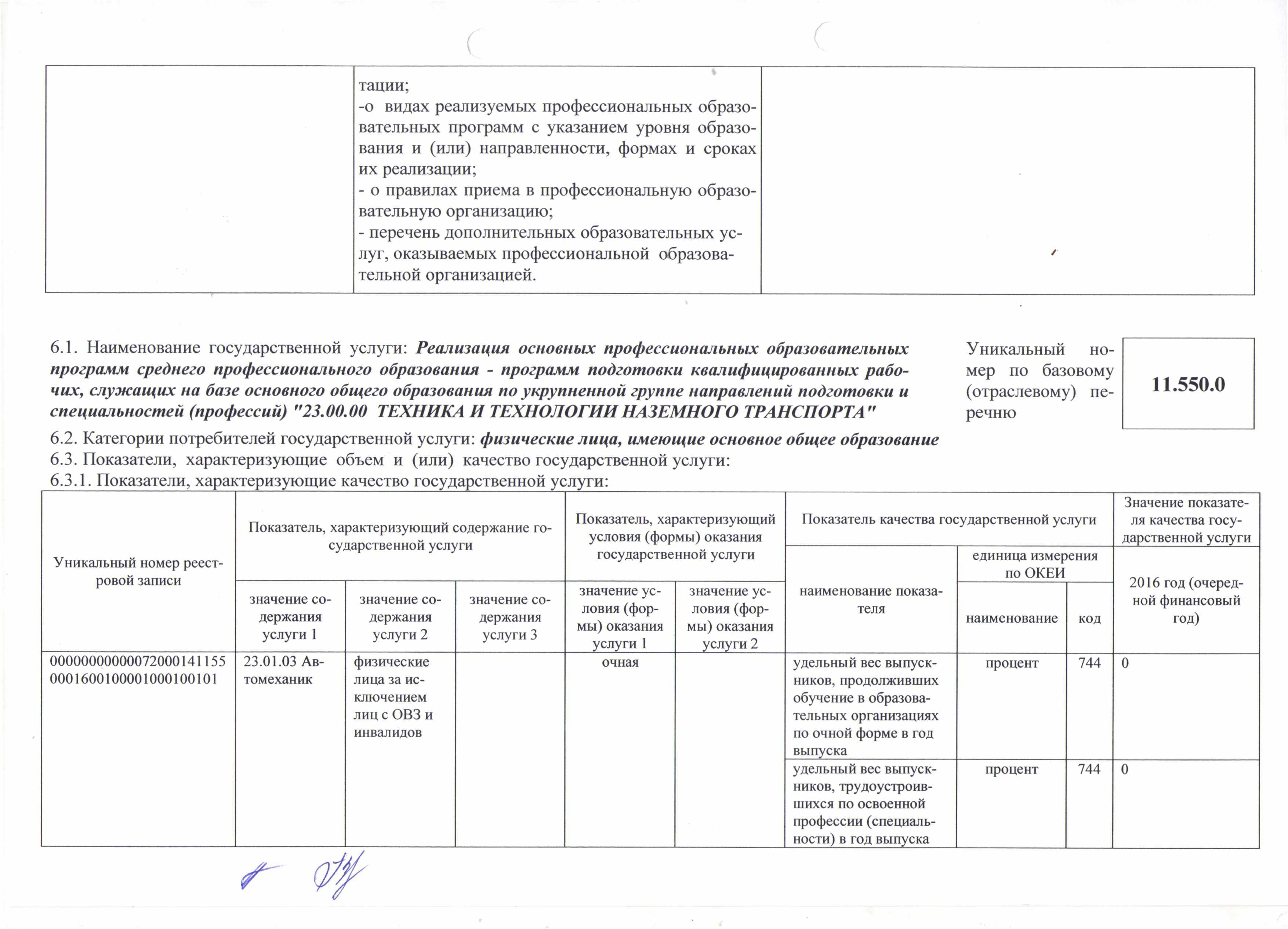 тации;-о  видах реализуемых профессиональных образо­вательных программ с указанием уровня образо­вания и (или) направленности, формах и срокахих реализации;о правилах приема в профессиональную образо­ вательную организацию;перечень дополнительных образовательных ус­ луг, оказываемых профессиональной образова­ тельной организацией.лиц с ОВЗ иинвалидовЗначение показате­Показатель качества государственной услуги	ля качества госу­ дарственной услугиДопустимые (возможные) отклонения от установленных показателей качества государственной услуги, в пределах которых государственное задание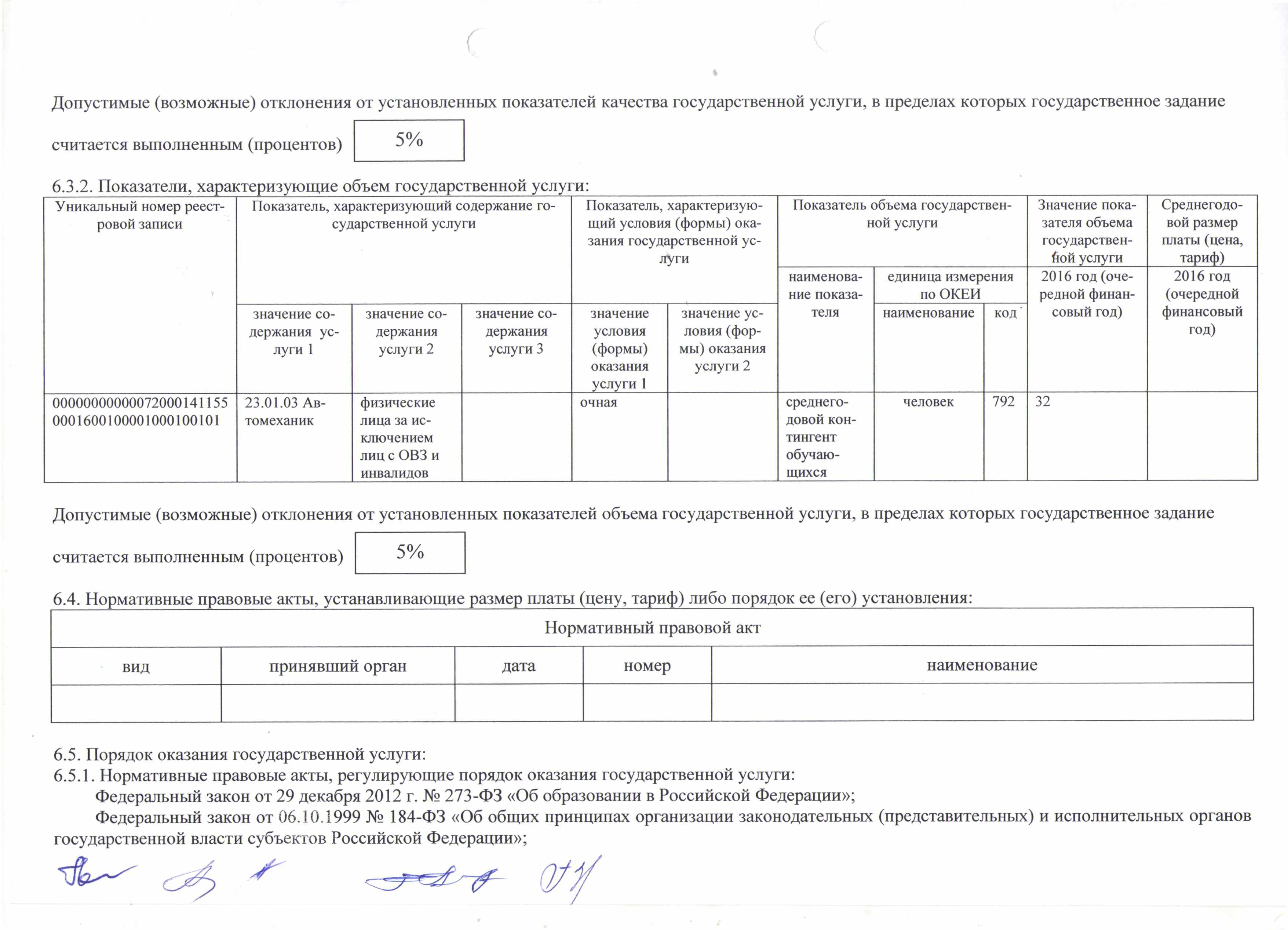 считается выполненным (процентов)6.3.2. Показатели, характеризующие объем государственной услуги:Допустимые (возможные) отклонения от установленных показателей объема государственной услуги, в пределах которых государственное заданиесчитается выполненным (процентов)6.4. Нормативные правовые акты, устанавливающие размер платы (цену, тариф) либо порядок ее (его) установления:Нормативный правовой актвид	принявший орган	дата	номер	наименование6.5. Порядок оказания государственной услуги:6.5.1. Нормативные правовые акты, регулирующие порядок оказания государственной услуги:Федеральный закон от 29 декабря 2012 г. № 273-ФЭ «Об образовании в Российской Федерации»;Федеральный закон от 06.10.1999 № 184-ФЗ «Об общих принципах организации законодательных (представительных) и исполнительных органов государственной власти субъектов Российской Федерации»;^	r ~	^ f L	(]/Ус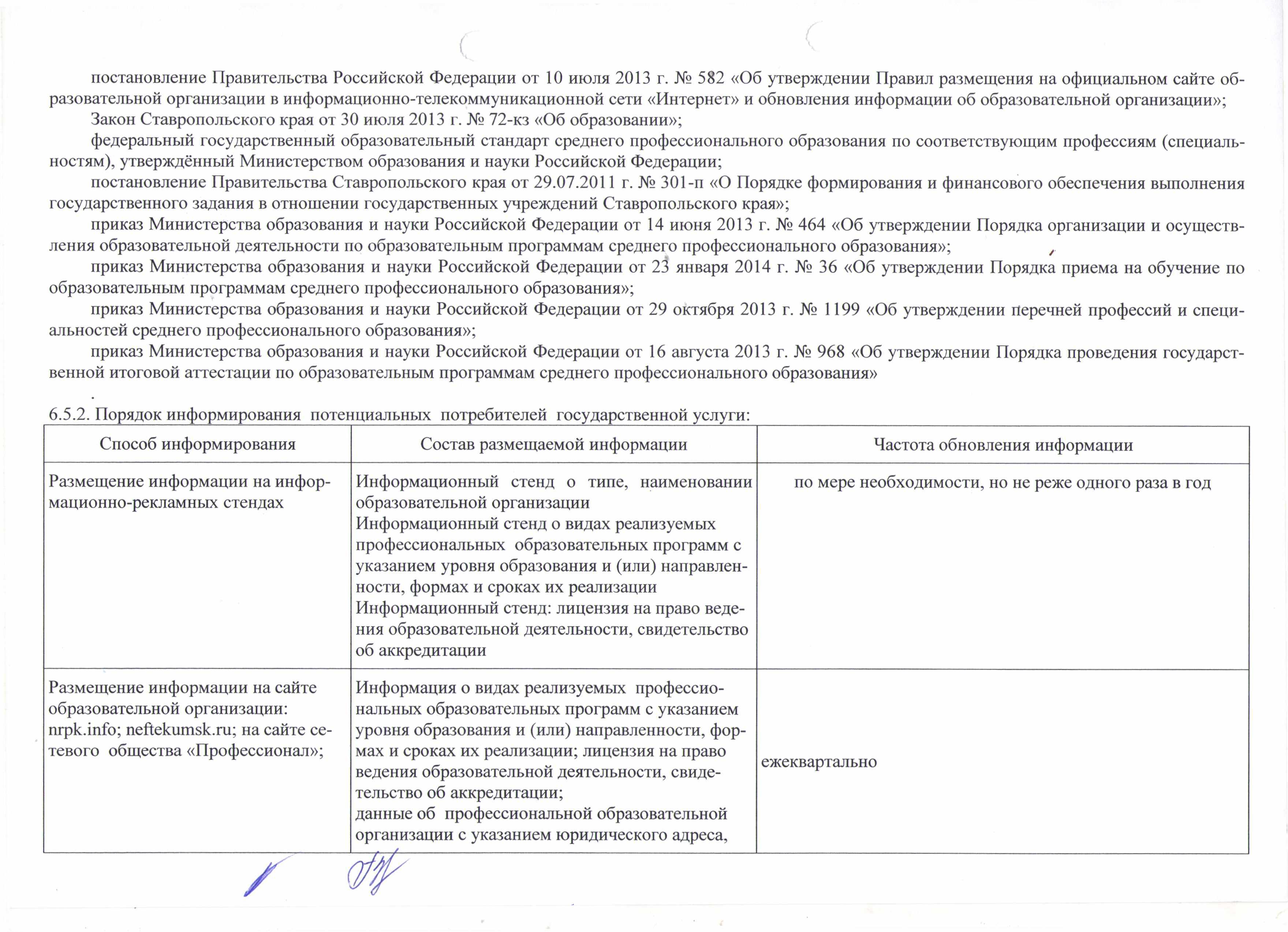 постановление Правительства Российской Федерации от 10 июля 2013 г. № 582 «Об утверждении Правил размещения на официальном сайте об­ разовательной организации в информационно-телекоммуникационной сети «Интернет» и обновления информации об образовательной организации»;Закон Ставропольского края от 30 июля 2013 г. № 72-кз «Об образовании»;федеральный государственный образовательный стандарт среднего профессионального образования по соответствующим профессиям (специаль­ ностям), утверждённый Министерством образования и науки Российской Федерации;постановление Правительства Ставропольского края от 29.07.2011 г. № 301-п «О Порядке формирования и финансового обеспечения выполнения государственного задания в отношении государственных учреждений Ставропольского края»;приказ Министерства образования и науки Российской Федерации от 14 июня 2013 г. № 464 «Об утверждении Порядка организации и осуществ­ ления образовательной деятельности по образовательным программам среднего профессионального образования»;приказ Министерства образования и науки Российской Федерации от 23 января 2014 г. № 36 «Об утверждении Порядка приема на обучение по образовательным программам среднего профессионального образования»;приказ Министерства образования и науки Российской Федерации от 29 октября 2013 г. № 1199 «Об утверждении перечней профессий и специ­ альностей среднего профессионального образования»;приказ Министерства образования и науки Российской Федерации от 16 августа 2013 г. № 968 «Об утверждении Порядка проведения государст­ венной итоговой аттестации по образовательным программам среднего профессионального образования»6.5.2. Порядок информирования потенциальных потребителей государственной услуги:Способ информирования	Состав размещаемой информацииРазмещение информации на инфор-	Информационный  стенд  о  типе,  наименованиимационно-рекламных стендах	образовательной организацииИнформационный стенд о видах реализуемыхпрофессиональных образовательных программ суказанием уровня образования и (или) направлен­ности, формах и сроках их реализацииИнформационный стенд: лицензия на право веде­ния образовательной деятельности, свидетельствооб аккредитацииЧастота обновления информациипо мере необходимости, но не реже одного раза в годРазмещение информации на сайте образовательной организации: nrpk.info; neftekumsk.ru; на сайте се­ тевого общества «Профессионал»;Информация о видах реализуемых профессио­нальных образовательных программ с указаниемуровня образования и (или) направленности, фор­мах и сроках их реализации; лицензия на правоежеквартальноведения образовательной деятельности, свиде­тельство об аккредитации;данные об профессиональной образовательнойорганизации с указанием юридического адреса,wРазмещение информации в средствах массовой информации: газета «Вос­ ход»; газета «Вести Нефтекумья»; информационно-аналитический жур­ нал «Северный Кавказ»; телевидение «ТНТ -Нефтекумское».истории ее создания и результаты ее деятельно­ сти.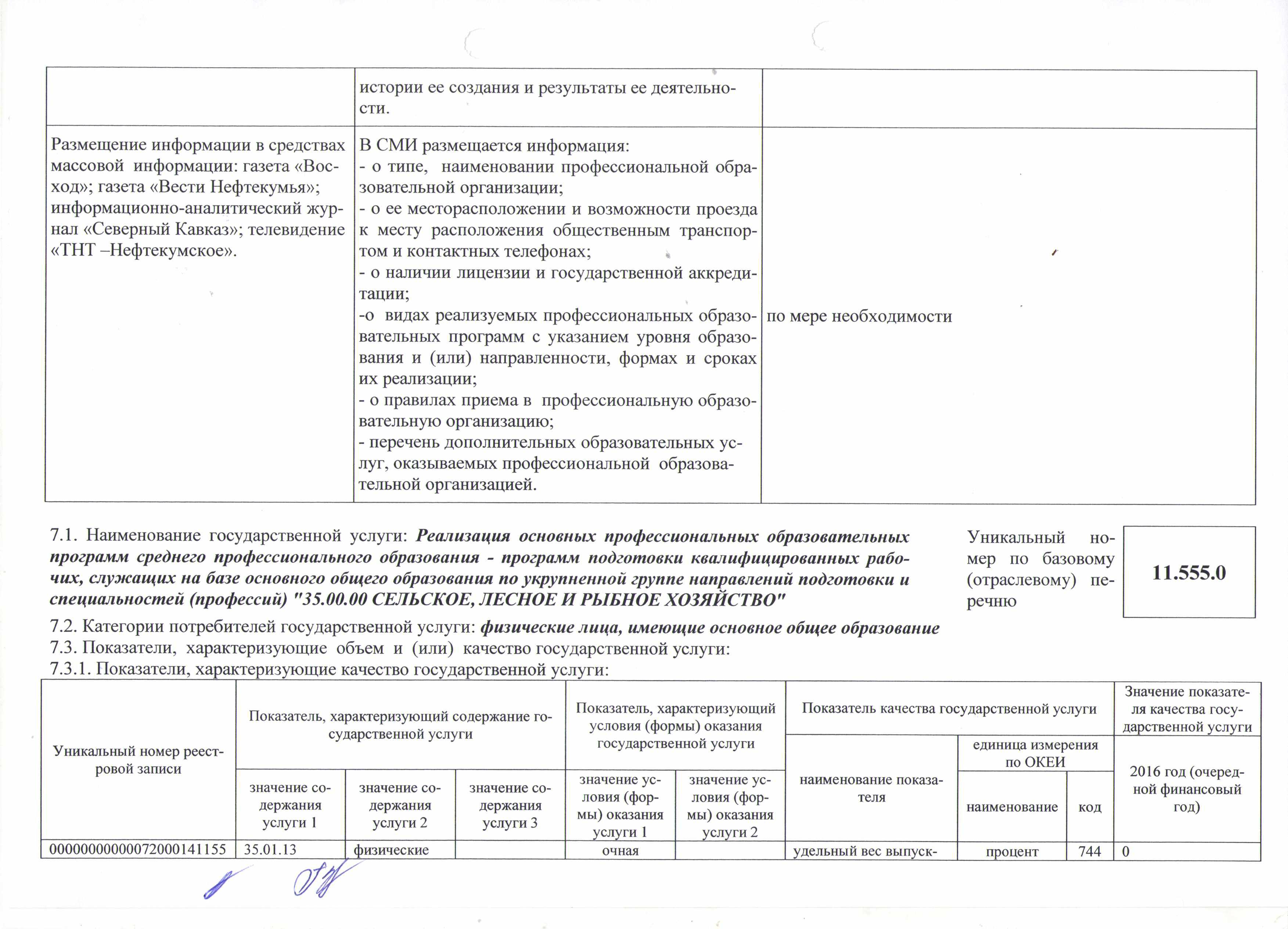 СМИ размещается информация:о типе, наименовании профессиональной обра­ зовательной организации;о ее месторасположении и возможности проезда к месту расположения общественным транспор­ том и контактных телефонах;о наличии лицензии и государственной аккреди­ тации;-о видах реализуемых профессиональных образо­ по мере необходимости вательных программ с указанием уровня образо­ вания и (или) направленности, формах и сроках их реализации;о правилах приема в профессиональную образо­вательную организацию;перечень дополнительных образовательных ус­ луг, оказываемых профессиональной образова­ тельной организацией.✓7.1. Наименование государственной услуги: Реализация основных профессиональных образовательных программ среднего профессионального образования - программ подготовки квалифицированных рабо­ чих, служащих на базе основного общего образования по укрупненной группе направлений подготовки и специальностей (профессий) "35.00.00 СЕЛЬСКОЕ, ЛЕСНОЕ И РЫБНОЕ ХОЗЯЙСТВО"7.2. Категории потребителей государственной услуги: физические лица, имеющие основное общее образование7.3. Показатели, характеризующие объем и (или) качество государственной услуги:Уникальный	но­мер	по	базовому(отраслевому)	пе­речню5003300100001004100101	Тракторист-	лица за ис­машинист	ключениемсельскохозяй­	лиц с ОВЗ иственного	инвалидовпроизводстваг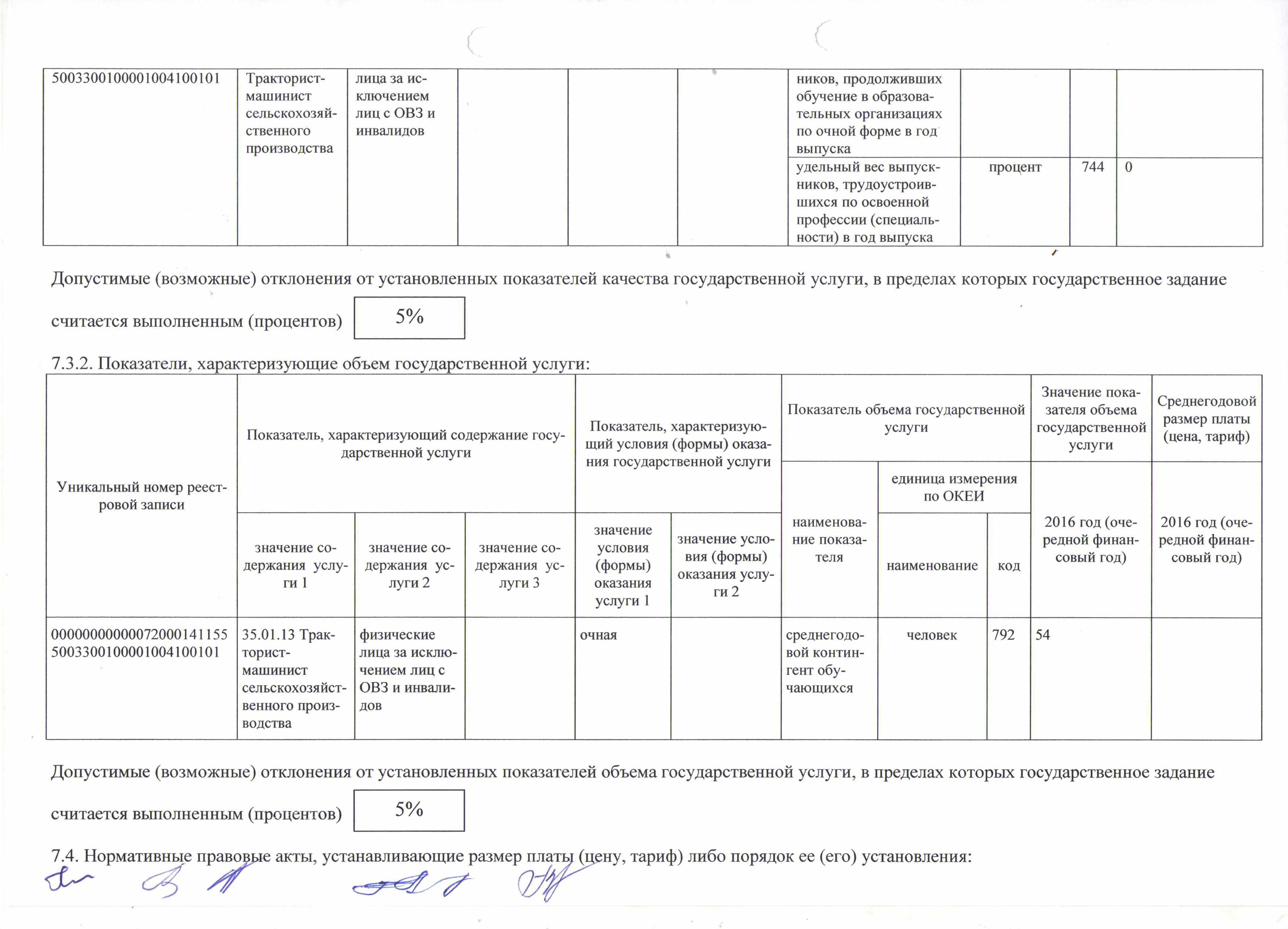 ников, продолжившихобучение в образова­тельных организацияхпо очной форме в годвыпускаудельный вес выпуск­	процент	744	0ников, трудоустроив­шихся по освоеннойпрофессии (специаль­ности) в год выпускаДопустимые (возможные) отклонения от установленных показателей качества государственной услуги, в пределах которых государственное заданиесчитается выполненным (процентов)	5%7.3.2. Показатели, характеризующие объем государственной услуги:Значение пока­СреднегодовойПоказатель объема государственной	зателя объемаразмер платыуслуги	государственной(цена, тариф)услугиединица измеренияпо ОКЕИДопустимые (возможные) отклонения от установленных показателей объема государственной услуги, в пределах которых государственное заданиесчитается выполненным (процентов)	5%7/.4.-норматНоривные правовые7 акты, устанавливающие размерг платы (цену, тариф) либо порядок ее (его) установления:фНормативный правовой акт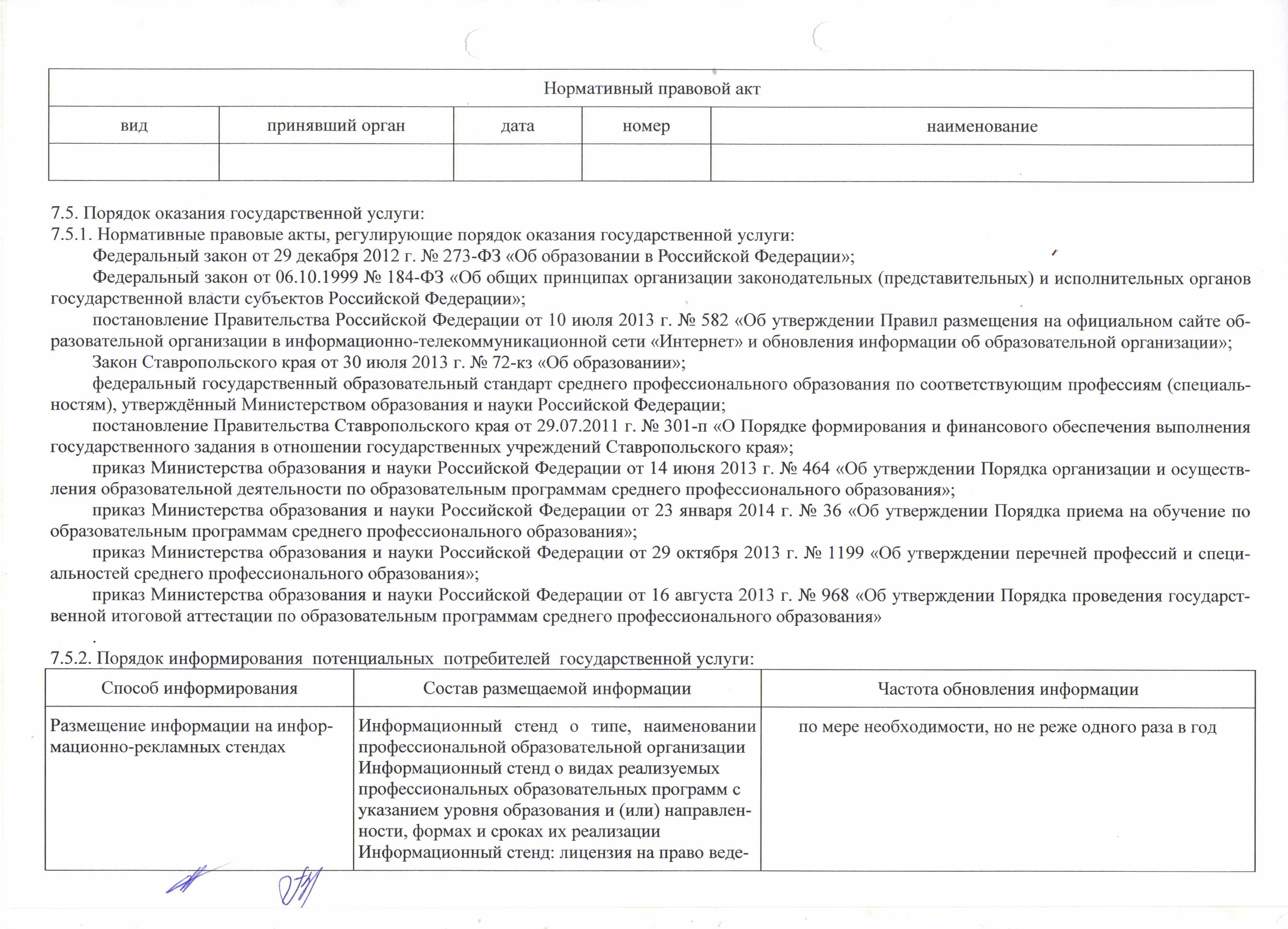 вид	принявший орган	дата	номер	наименование7.5. Порядок оказания государственной услуги:7.5.1. Нормативные правовые акты, регулирующие порядок оказания государственной услуги:Федеральный закон от 29 декабря 2012 г. № 273-ФЭ «Об образовании в Российской Федерации»;	/Федеральный закон от 06.10.1999 № 184-ФЗ «Об общих принципах организации законодательных (представительных) и исполнительных органов государственной власти субъектов Российской Федерации»;постановление Правительства Российской Федерации от 10 июля 2013 г. № 582 «Об утверждении Правил размещения на официальном сайте об­ разовательной организации в информационно-телекоммуникационной сети «Интернет» и обновления информации об образовательной организации»;Закон Ставропольского края от 30 июля 2013 г. № 72-кз «Об образовании»;федеральный государственный образовательный стандарт среднего профессионального образования по соответствующим профессиям (специаль­ ностям), утверждённый Министерством образования и науки Российской Федерации;постановление Правительства Ставропольского края от 29.07.2011 г. № 301-п «О Порядке формирования и финансового обеспечения выполнения государственного задания в отношении государственных учреждений Ставропольского края»;приказ Министерства образования и науки Российской Федерации от 14 июня 2013 г. № 464 «Об утверждении Порядка организации и осуществ­ ления образовательной деятельности по образовательным программам среднего профессионального образования»;приказ Министерства образования и науки Российской Федерации от 23 января 2014 г. № 36 «Об утверждении Порядка приема на обучение по образовательным программам среднего профессионального образования»;приказ Министерства образования и науки Российской Федерации от 29 октября 2013 г. № 1199 «Об утверждении перечней профессий и специ­ альностей среднего профессионального образования»;приказ Министерства образования и науки Российской Федерации от 16 августа 2013 г. № 968 «Об утверждении Порядка проведения государст­ венной итоговой аттестации по образовательным программам среднего профессионального образования»7.5.2. Порядок информирования потенциальных потребителей государственной услуги:Способ информирования	Состав размещаемой информацииРазмещение информации на инфор-	Информационный  стенд  о  типе,  наименованиимационно-рекламных стендах	профессиональной образовательной организацииИнформационный стенд о видах реализуемыхпрофессиональных образовательных программ суказанием уровня образования и (или) направлен­ности, формах и сроках их реализацииИнформационный стенд: лицензия на право веде-Частота обновления информациипо мере необходимости, но не реже одного раза в годс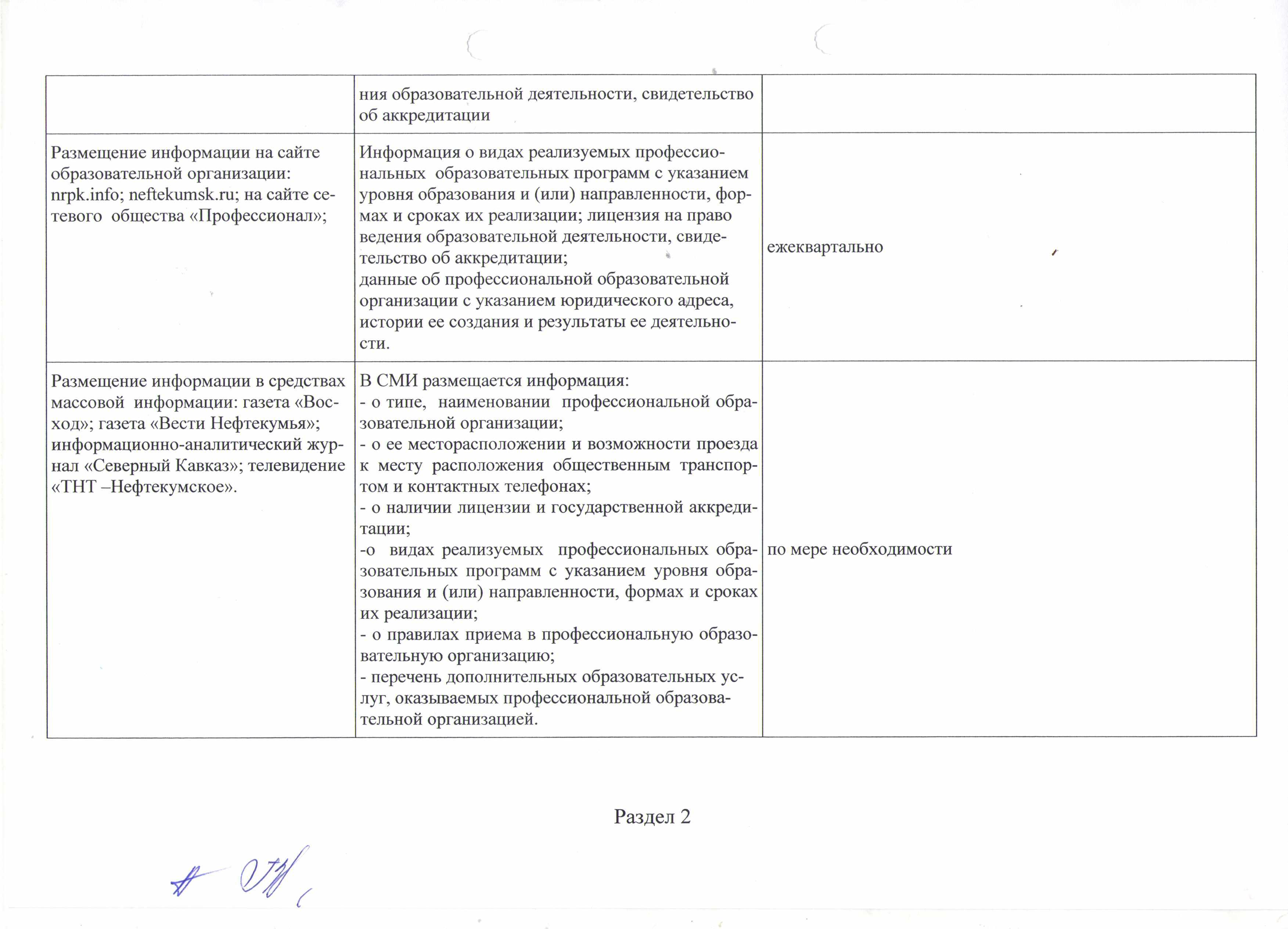 Размещение информации на сайте образовательной организации: nrpk.info; neftekumsk.ru; на сайте се­ тевого общества «Профессионал»;ния образовательной деятельности, свидетельствооб аккредитацииИнформация о видах реализуемых профессио­нальных образовательных программ с указаниемуровня образования и (или) направленности, фор­мах и сроках их реализации; лицензия на правоведения образовательной деятельности, свиде­ежеквартально	,тельство об аккредитации;данные об профессиональной образовательнойорганизации с указанием юридического адреса,истории ее создания и результаты ее деятельно­сти.Размещение информации в средствах массовой информации: газета «Вос­ ход»; газета «Вести Нефтекумья»; информационно-аналитический жур­ нал «Северный Кавказ»; телевидение «ТНТ -Нефтекумское».В СМИ размещается информация:о типе, наименовании профессиональной обра­ зовательной организации;о ее месторасположении и возможности проезда к месту расположения общественным транспор­ том и контактных телефонах;о наличии лицензии и государственной аккреди­ тации;-о видах реализуемых профессиональных обра­ по мере необходимости зовательных программ с указанием уровня обра­ зования и (или) направленности, формах и сроках их реализации;о правилах приема в профессиональную образо­вательную организацию;перечень дополнительных образовательных ус­ луг, оказываемых профессиональной образова­ тельной организацией.Раздел 21.3.1. Показатели, характеризующие качество государственной услуги: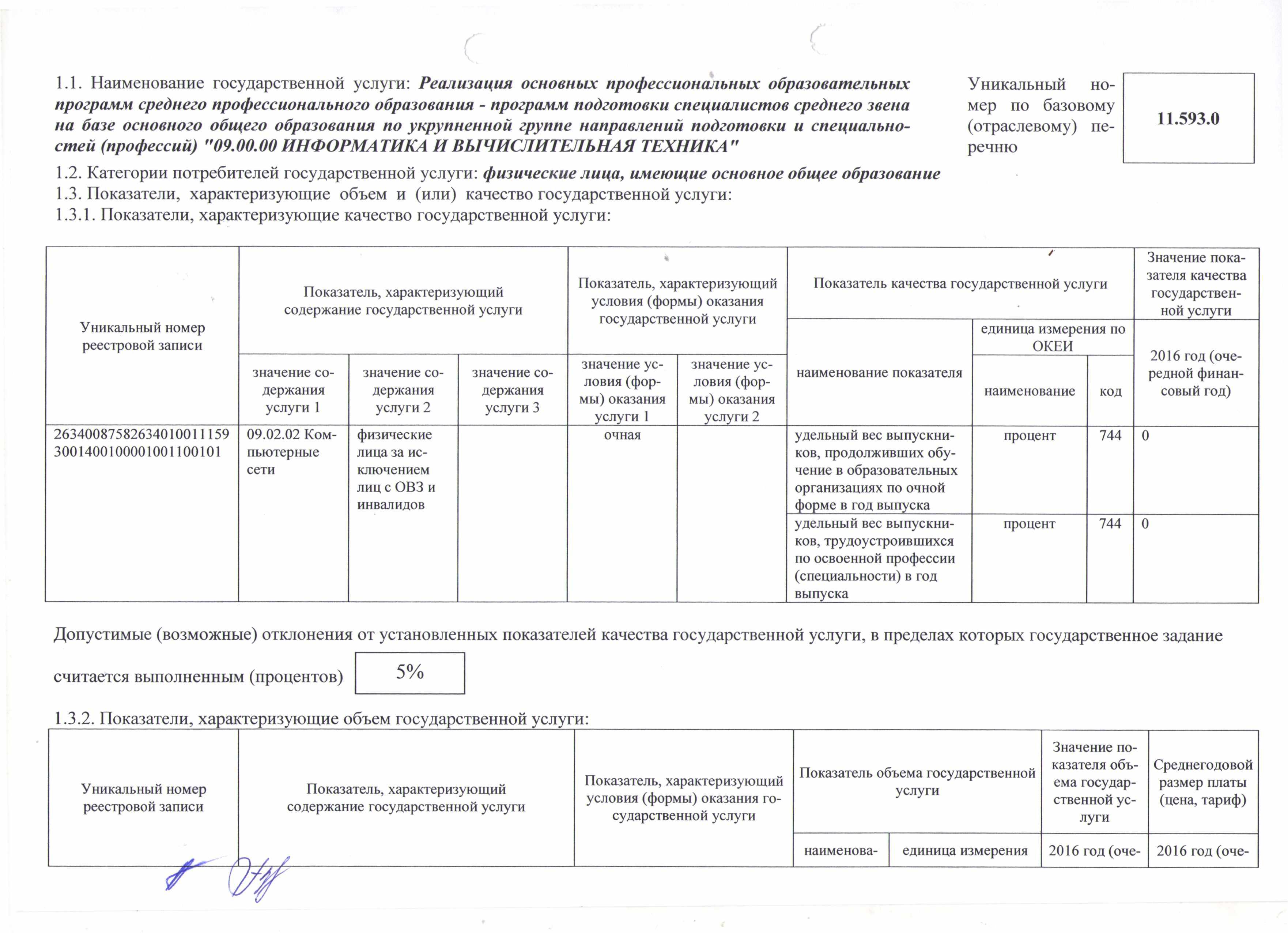 по освоенной профессии(специальности) в годвыпускаДопустимые (возможные) отклонения от установленных показателей качества государственной услуги, в пределах которых государственное заданиесчитается выполненным (процентов)	5%1.3.2. Показатели, характеризующие объем государственной услуги:наименова-	единица измерения	2016 год (оче-	2016 год (оче-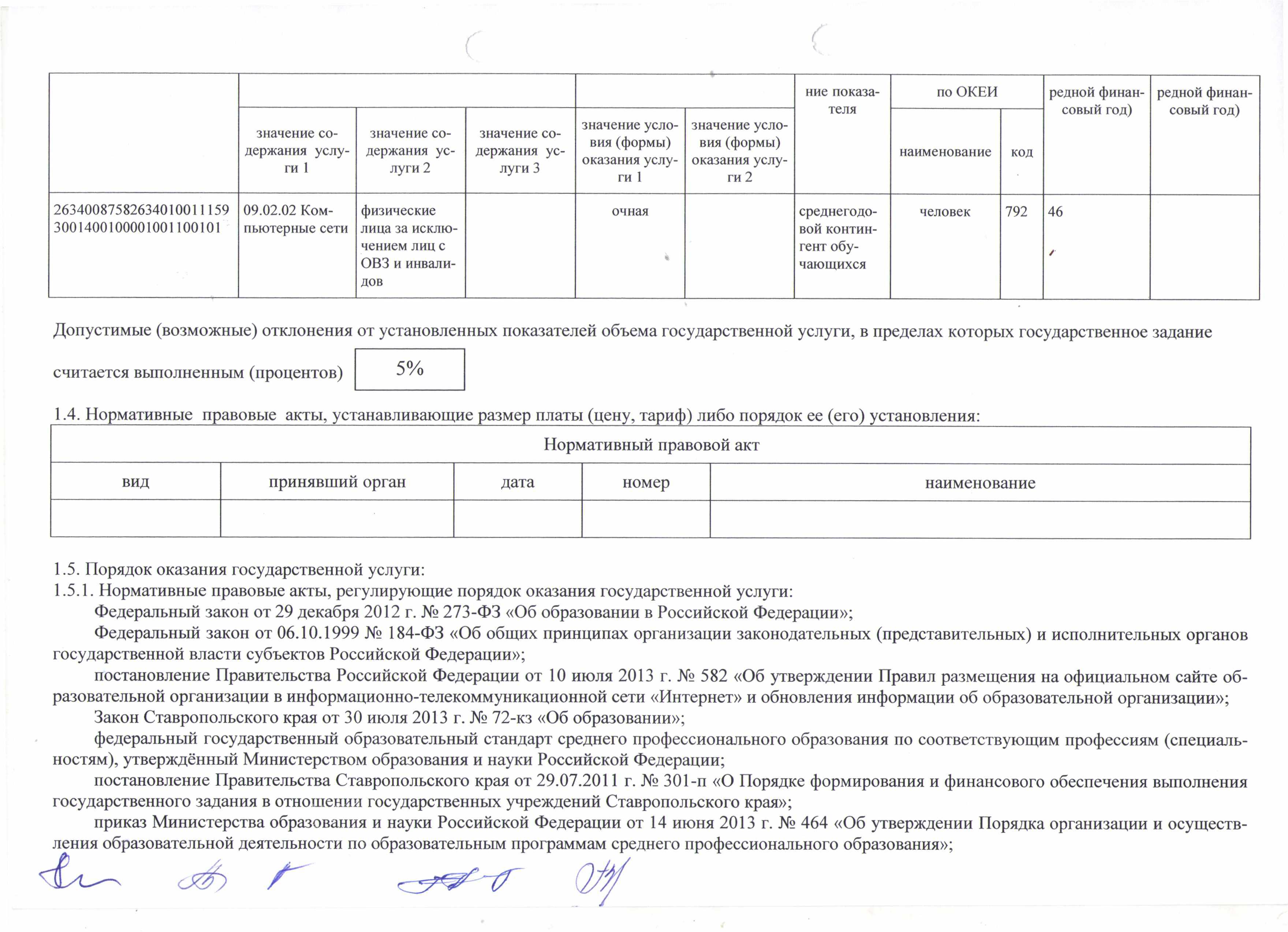 довДопустимые (возможные) отклонения от установленных показателей объема государственной услуги, в пределах которых государственное заданиесчитается выполненным (процентов)1.4. Нормативные правовые акты, устанавливающие размер платы (цену, тариф) либо порядок ее (его) установления:Нормативный правовой актвид	принявший орган	дата	номер	наименование1.5. Порядок оказания государственной услуги:1.5.1. Нормативные правовые акты, регулирующие порядок оказания государственной услуги:Федеральный закон от 29 декабря 2012 г. № 273-ФЭ «Об образовании в Российской Федерации»;Федеральный закон от 06.10.1999 № 184-ФЗ «Об общих принципах организации законодательных (представительных) и исполнительных органов государственной власти субъектов Российской Федерации»;постановление Правительства Российской Федерации от 10 июля 2013 г. № 582 «Об утверждении Правил размещения на официальном сайте об­ разовательной организации в информационно-телекоммуникационной сети «Интернет» и обновления информации об образовательной организации»;Закон Ставропольского края от 30 июля 2013 г. № 72-кз «Об образовании»;федеральный государственный образовательный стандарт среднего профессионального образования по соответствующим профессиям (специаль­ ностям), утверждённый Министерством образования и науки Российской Федерации;постановление Правительства Ставропольского края от 29.07.2011 г. № 301-п «О Порядке формирования и финансового обеспечения выполнения государственного задания в отношении государственных учреждений Ставропольского края»;приказ Министерства образования и науки Российской Федерации от 14 июня 2013 г. № 464 «Об утверждении Порядка организации и осуществ­ ления образовательной деятельности по образовательным программам среднего профессионального образования»;c	J	&	А	с	Offприказ Министерства образования и науки Российской Федерации от 23 января 2014 г. № 36 «Об утверждении Порядка приема на обучение по образовательным программам среднего профессионального образования»;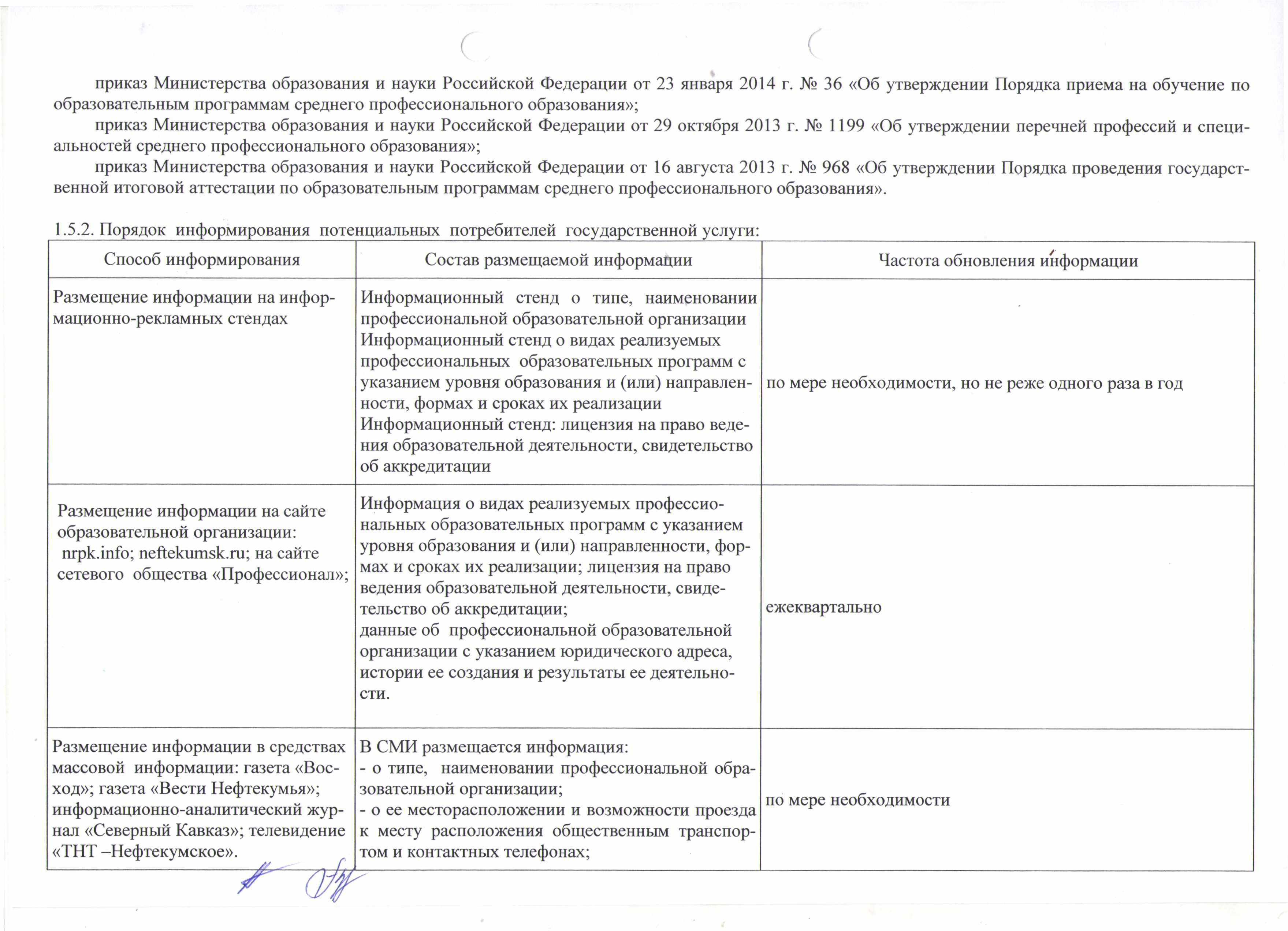 приказ Министерства образования и науки Российской Федерации от 29 октября 2013 г. № 1199 «Об утверждении перечней профессий и специ­ альностей среднего профессионального образования»;приказ Министерства образования и науки Российской Федерации от 16 августа 2013 г. № 968 «Об утверждении Порядка проведения государст­ венной итоговой аттестации по образовательным программам среднего профессионального образования».1.5.2. Порядок информирования потенциальных потребителей государственной услуги:Способ информирования	Состав размещаемой информацииРазмещение информации на инфор-	Информационный  стенд  о  типе,  наименованиимационно-рекламных стендах	профессиональной образовательной организацииИнформационный стенд о видах реализуемыхпрофессиональных образовательных программ суказанием уровня образования и (или) направлен­ности, формах и сроках их реализацииИнформационный стенд: лицензия на право веде­ния образовательной деятельности, свидетельствооб аккредитацииЧастота обновления информациипо мере необходимости, но не реже одного раза в годРазмещение информации на сайте образовательной организации: nrpk.info; neftekumsk.ru; на сайте сетевого общества «Профессионал»;Информация о видах реализуемых профессио­нальных образовательных программ с указаниемуровня образования и (или) направленности, фор­мах и сроках их реализации; лицензия на правоведения образовательной деятельности, свиде­тельство об аккредитации; ежеквартально данные об профессиональной образовательной организации с указанием юридического адреса, истории ее создания и результаты ее деятельно­ сти.jh f	Г- о наличии лицензии и государственной аккреди­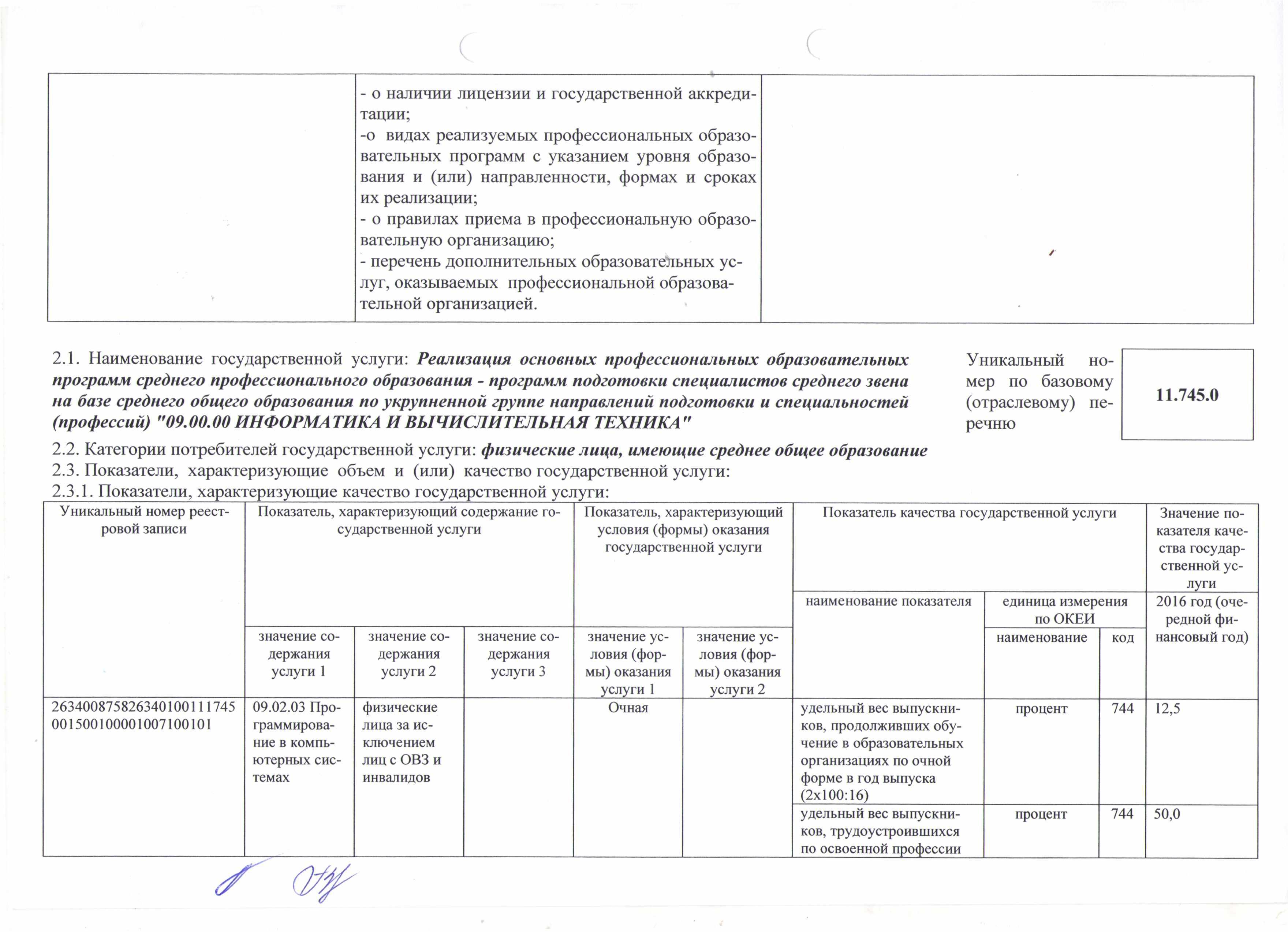 тации;-о  видах реализуемых профессиональных образо­вательных программ с указанием уровня образо­вания и (или) направленности, формах и срокахих реализации;- о правилах приема в профессиональную образо­вательную организацию;- перечень дополнительных образовательных ус­луг, оказываемых профессиональной образова­тельной организацией.2.3.1. Показатели, характеризующие качество государственной услуги:______________________________________Показатель качества государственной услуги	Значение по­казателя каче­ства государ­ственной ус­лугинаименование показателя	единица измерения	2016 год (оче­по ОКЕИ	редной фи­наименование	код	нансовый год)(	(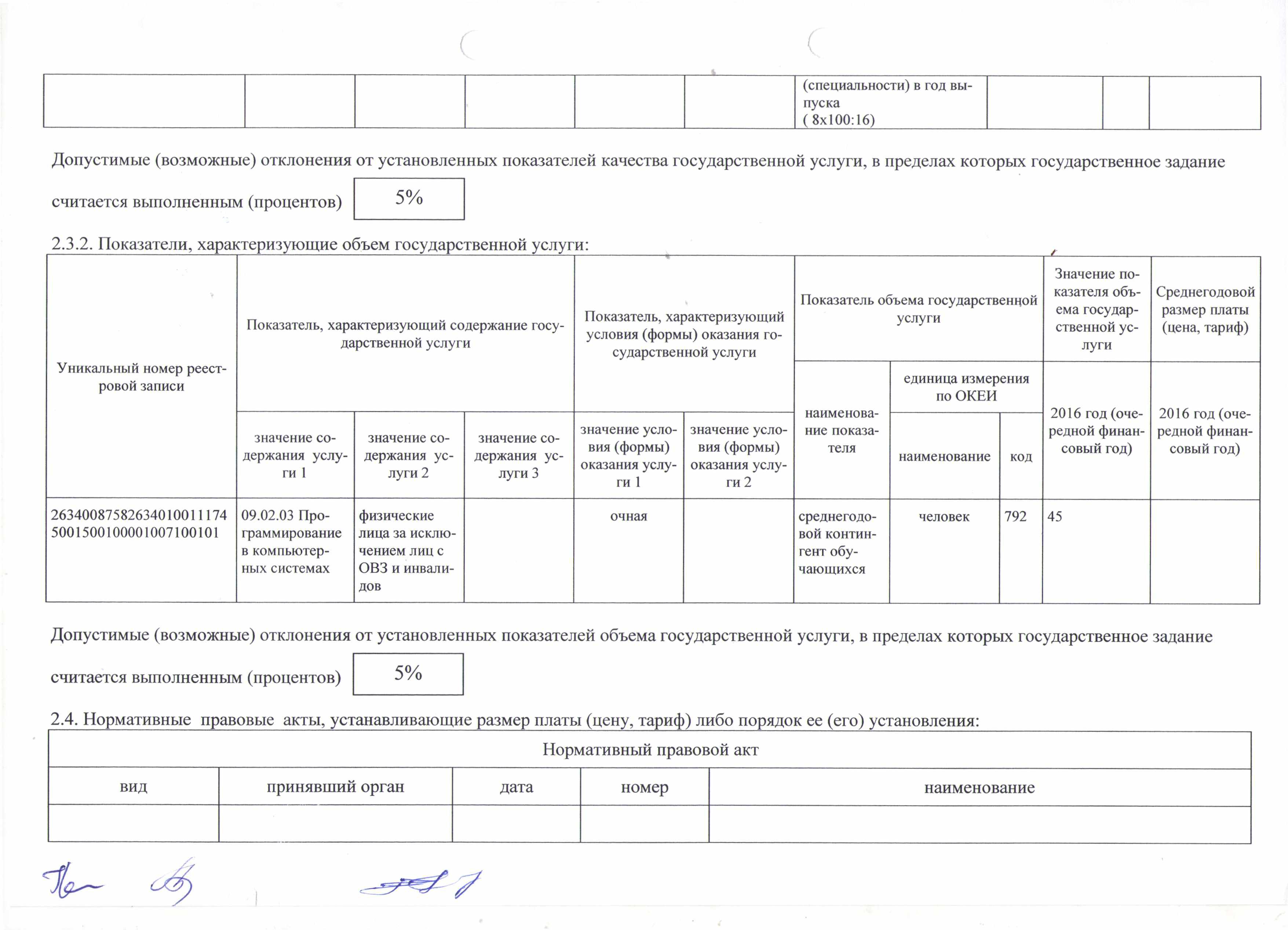 (специальности) в год вы­пуска(8x100:16)Допустимые (возможные) отклонения от установленных показателей качества государственной услуги, в пределах которых государственное заданиесчитается выполненным (процентов)	5%Допустимые (возможные) отклонения от установленных показателей объема государственной услуги, в пределах которых государственное заданиесчитается выполненным (процентов)	5%2.4. Нормативные правовые акты, устанавливающие размер платы (цену, тариф) либо порядок ее (его) установления:Нормативный правовой актвид	принявший орган	дата	номер	наименованиес	с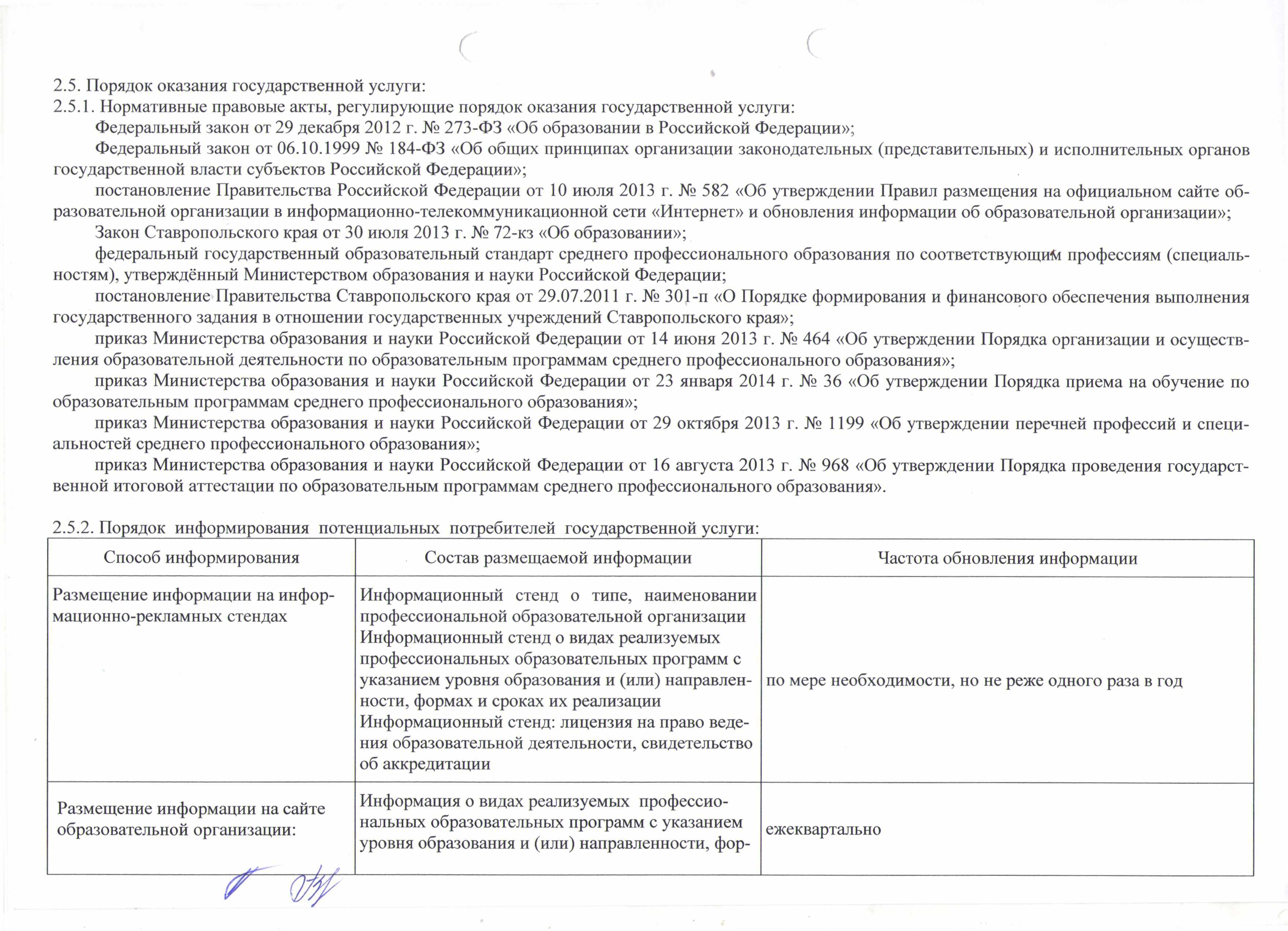 2.5. Порядок оказания государственной услуги:2.5.1. Нормативные правовые акты, регулирующие порядок оказания государственной услуги:Федеральный закон от 29 декабря 2012 г. № 273-ФЭ «Об образовании в Российской Федерации»;Федеральный закон от 06.10.1999 № 184-ФЗ «Об общих принципах организации законодательных (представительных) и исполнительных органов государственной власти субъектов Российской Федерации»;постановление Правительства Российской Федерации от 10 июля 2013 г. № 582 «Об утверждении Правил размещения на официальном сайте об­ разовательной организации в информационно-телекоммуникационной сети «Интернет» и обновления информации об образовательной организации»;Закон Ставропольского края от 30 июля 2013 г. № 72-кз «Об образовании»;федеральный государственный образовательный стандарт среднего профессионального образования по соответствующий профессиям (специаль­ ностям), утверждённый Министерством образования и науки Российской Федерации;постановление Правительства Ставропольского края от 29.07.2011 г. № 301-п «О Порядке формирования и финансового обеспечения выполнения государственного задания в отношении государственных учреждений Ставропольского края»;приказ Министерства образования и науки Российской Федерации от 14 июня 2013 г. № 464 «Об утверждении Порядка организации и осуществ­ ления образовательной деятельности по образовательным программам среднего профессионального образования»;приказ Министерства образования и науки Российской Федерации от 23 января 2014 г. № 36 «Об утверждении Порядка приема на обучение по образовательным программам среднего профессионального образования»;приказ Министерства образования и науки Российской Федерации от 29 октября 2013 г. № 1199 «Об утверждении перечней профессий и специ­ альностей среднего профессионального образования»;приказ Министерства образования и науки Российской Федерации от 16 августа 2013 г. № 968 «Об утверждении Порядка проведения государст­ венной итоговой аттестации по образовательным программам среднего профессионального образования».2.5.2. Порядок информирования потенциальных потребителей государственной услуги:Способ информирования	Состав размещаемой информации	Частота обновления информацииРазмещение информации на инфор­	Информационный	стенд  о  типе,  наименованиимационно-рекламных стендах	профессиональной образовательной организации Информационный стенд о видах реализуемых профессиональных образовательных программ суказанием уровня образования и (или) направлен­	по мере необходимости, но не реже одного раза в годности, формах и сроках их реализацииИнформационный стенд: лицензия на право веде­ния образовательной деятельности, свидетельствооб аккредитацииуровня образования и (или) направленности, фор-f	W(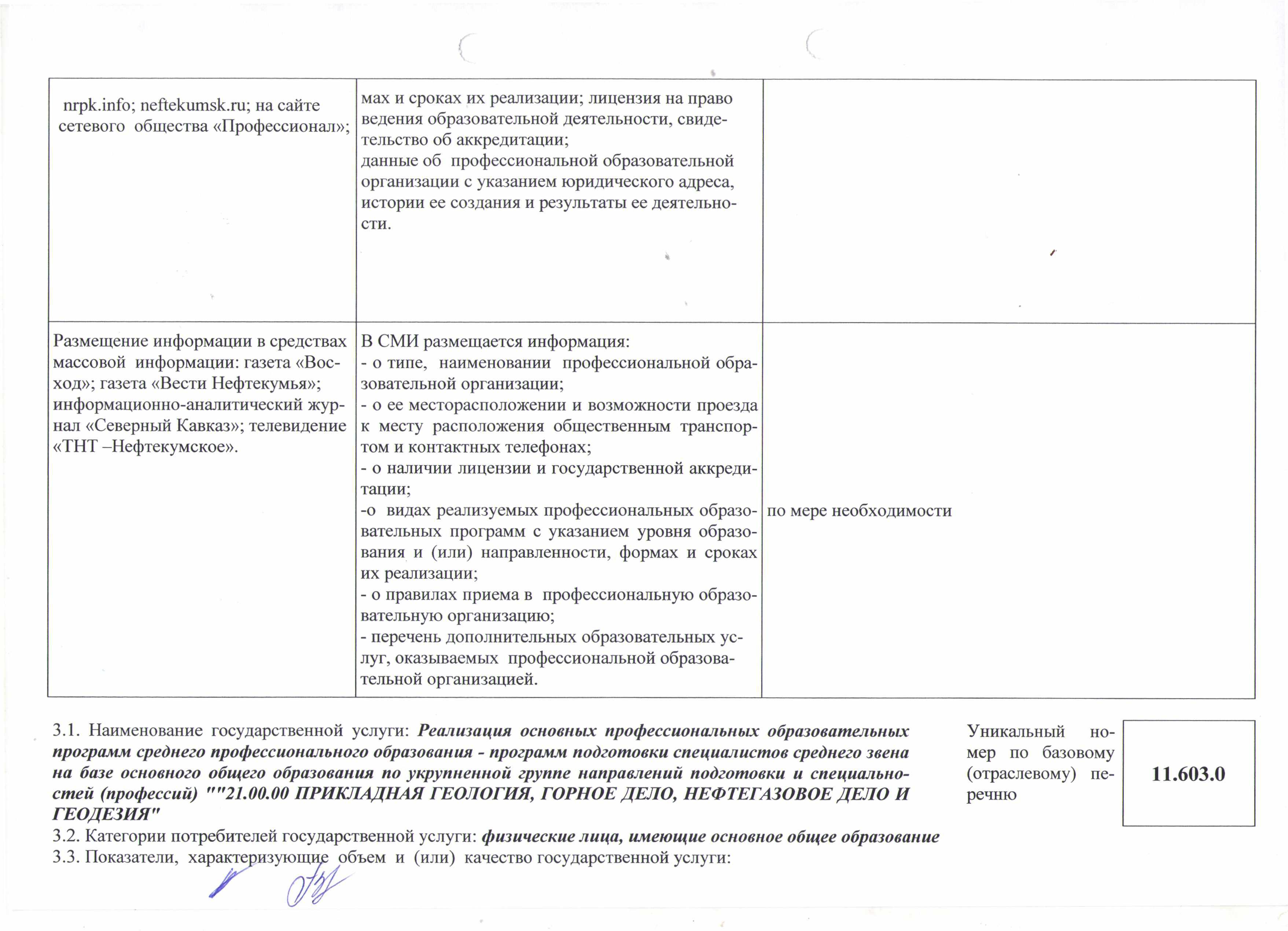 nrpk.info; neftekumsk.ru; на сайте сетевого общества «Профессионал»;мах и сроках их реализации; лицензия на правоведения образовательной деятельности, свиде­тельство об аккредитации;данные об профессиональной образовательнойорганизации с указанием юридического адреса,истории ее создания и результаты ее деятельно­сти.%	/Размещение информации в средствах массовой информации: газета «Вос­ ход»; газета «Вести Нефтекумья»; информационно-аналитический жур­ нал «Северный Кавказ»; телевидение «ТНТ -Нефтекумское».СМИ размещается информация:о типе, наименовании профессиональной обра­ зовательной организации;о ее месторасположении и возможности проезда к месту расположения общественным транспор­ том и контактных телефонах;о наличии лицензии и государственной аккреди­ тации;-о видах реализуемых профессиональных образо­ по мере необходимости вательных программ с указанием уровня образо­ вания и (или) направленности, формах и сроках их реализации;о правилах приема в профессиональную образо­вательную организацию;перечень дополнительных образовательных ус­ луг, оказываемых профессиональной образова­ тельной организацией.(	(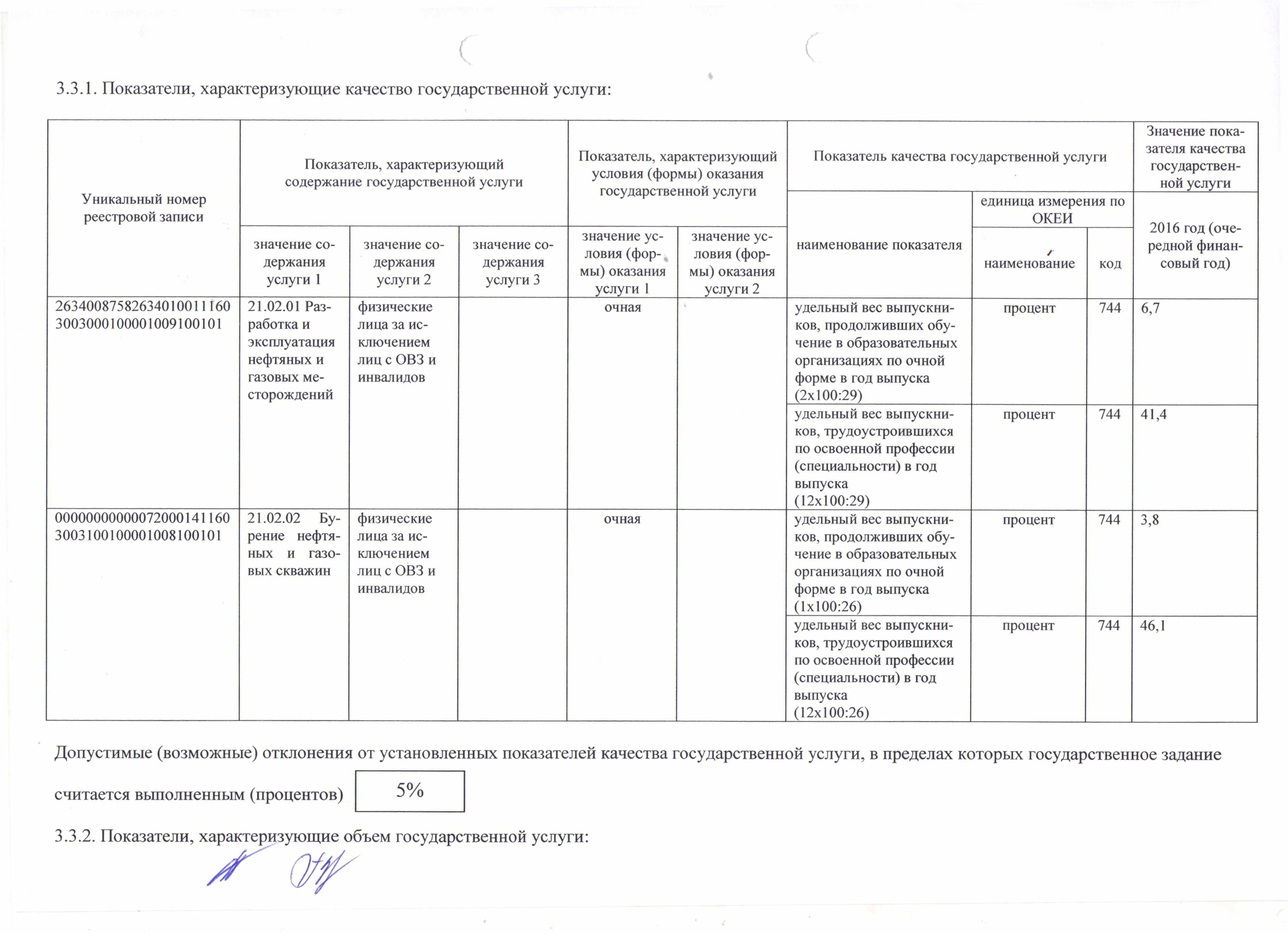 3.3.1. Показатели, характеризующие качество государственной услуги:Допустимые (возможные) отклонения от установленных показателей качества государственной услуги, в пределах которых государственное заданиесчитается выполненным (процентов)3.3.2. Показатели, характеризующие объем государственной услуги:"  Off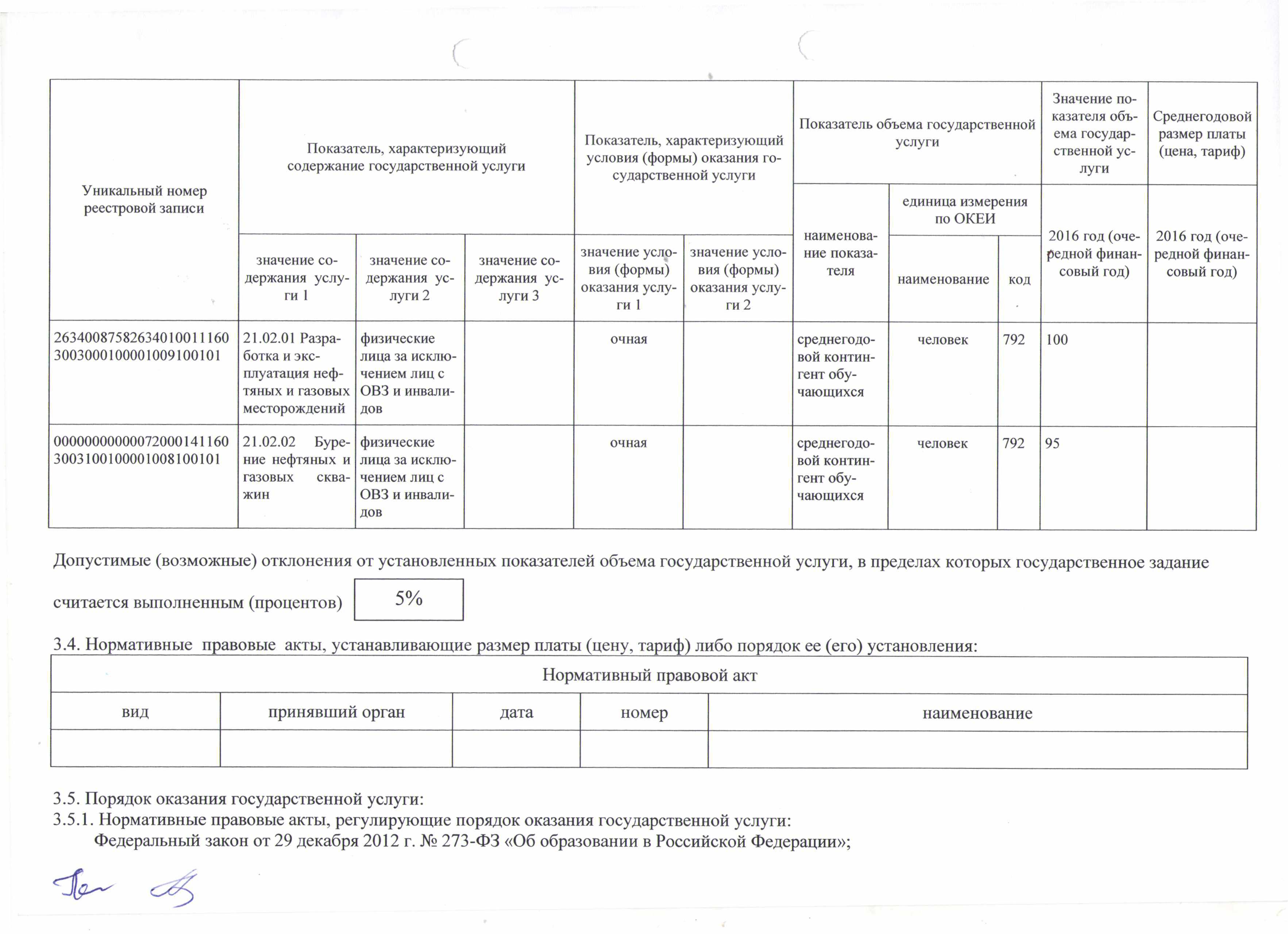 Показатель, характеризующийПоказатель, характеризующийусловия (формы) оказания го­содержание государственной услугисударственной услугиУникальный номерреестровой записисреднегодо­	человек	792	100вой контин­гент обу­чающихсясреднегодо­	человек	792	95вой контин­гент обу­чающихсяДопустимые (возможные) отклонения от установленных показателей объема государственной услуги, в пределах которых государственное заданиесчитается выполненным (процентов)	5%3.4. Нормативные правовые акты, устанавливающие размер платы (цену, тариф) либо порядок ее (его) установления:Нормативный правовой актвид	принявший орган	дата	номер	наименование3.5. Порядок оказания государственной услуги:3.5.1. Нормативные правовые акты, регулирующие порядок оказания государственной услуги:Федеральный закон от 29 декабря 2012 г. № 273-ФЭ «Об образовании в Российской Федерации»;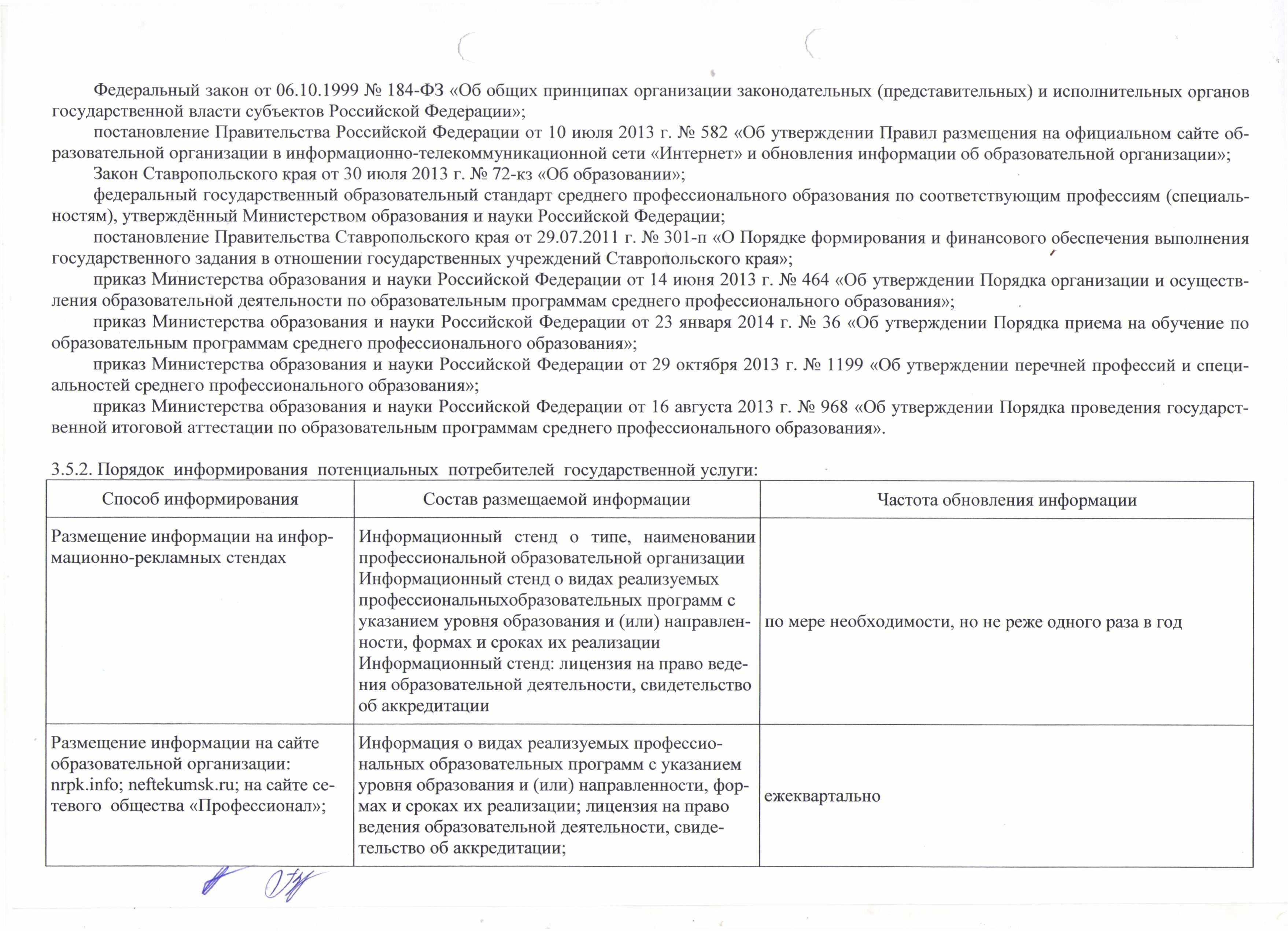 с	(Федеральный закон от 06.10.1999 № 184-ФЗ «Об общих принципах организации законодательных (представительных) и исполнительных органов государственной власти субъектов Российской Федерации»;постановление Правительства Российской Федерации от 10 июля 2013 г. № 582 «Об утверждении Правил размещения на официальном сайте об­ разовательной организации в информационно-телекоммуникационной сети «Интернет» и обновления информации об образовательной организации»;Закон Ставропольского края от 30 июля 2013 г. № 72-кз «Об образовании»;федеральный государственный образовательный стандарт среднего профессионального образования по соответствующим профессиям (специаль­ ностям), утверждённый Министерством образования и науки Российской Федерации;постановление Правительства Ставропольского края от 29.07.2011 г. № 301-п «О Порядке формирования и финансового обеспечения выполнения государственного задания в отношении государственных учреждений Ставропольского края»;приказ Министерства образования и науки Российской Федерации от 14 июня 2013 г. № 464 «Об утверждении Порядка организации и осуществ­ ления образовательной деятельности по образовательным программам среднего профессионального образования»;приказ Министерства образования и науки Российской Федерации от 23 января 2014 г. № 36 «Об утверждении Порядка приема на обучение по образовательным программам среднего профессионального образования»;приказ Министерства образования и науки Российской Федерации от 29 октября 2013 г. № 1199 «Об утверждении перечней профессий и специ­ альностей среднего профессионального образования»;приказ Министерства образования и науки Российской Федерации от 16 августа 2013 г. № 968 «Об утверждении Порядка проведения государст­ венной итоговой аттестации по образовательным программам среднего профессионального образования».3.5.2. Порядок информирования потенциальных потребителей государственной услуги:Способ информирования	Состав размещаемой информацииРазмещение информации на инфор-	Информационный  стенд  о  типе,  наименованиимационно-рекламных стендах	профессиональной образовательной организацииИнформационный стенд о видах реализуемыхпрофессиональныхобразовательных программ суказанием уровня образования и (или) направлен­ности, формах и сроках их реализацииИнформационный стенд: лицензия на право веде­ния образовательной деятельности, свидетельствооб аккредитацииЧастота обновления информациипо мере необходимости, но не реже одного раза в годРазмещение информации на сайте образовательной организации: nrpk.info; neftekumsk.ru; на сайте се­ тевого общества «Профессионал»;Информация о видах реализуемых профессио­нальных образовательных программ с указаниемуровня образования и (или) направленности, фор­ ежеквартально мах и сроках их реализации; лицензия на правоведения образовательной деятельности, свиде­тельство об аккредитации;S ' Q /fРазмещение информации в средствах массовой информации: газета «Вос­ ход»; газета «Вести Нефтекумья»; информационно-аналитический жур­ нал «Северный Кавказ»; телевидение «ТНТ -Нефтекумское».данные об профессиональной образовательной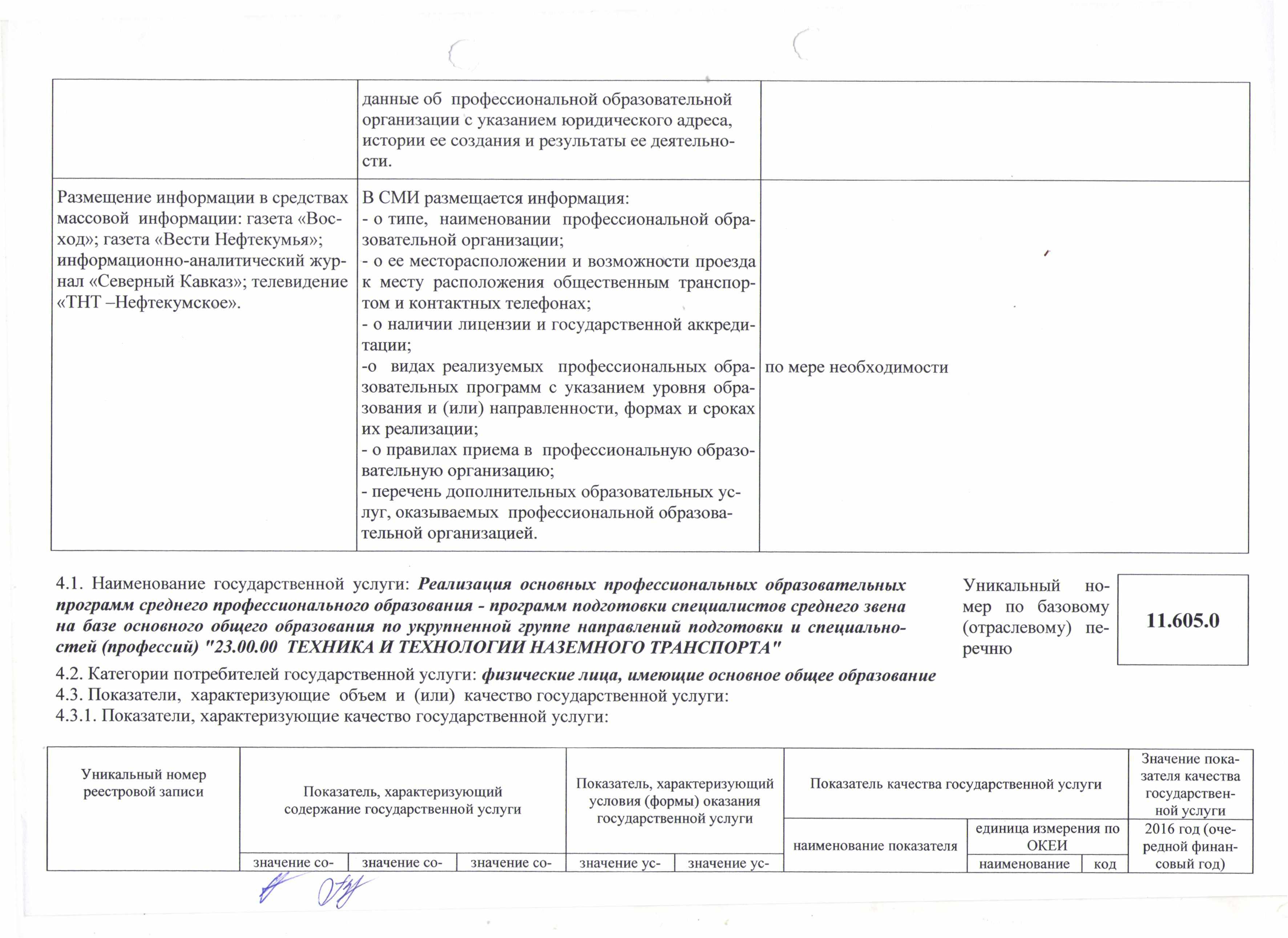 организации с указанием юридического адреса,истории ее создания и результаты ее деятельно­сти.В СМИ размещается информация:- о типе,  наименовании  профессиональной обра­зовательной организации;/- о ее месторасположении и возможности проездак месту расположения общественным транспор­том и контактных телефонах;- о наличии лицензии и государственной аккреди­тации;-о	видах реализуемых	профессиональных обра­ по мере необходимостизовательных программ с указанием уровня обра­зования и (или) направленности, формах и срокахих реализации;- о правилах приема в профессиональную образо­вательную организацию;перечень дополнительных образовательных ус­ луг, оказываемых профессиональной образова­ тельной организацией.4.1. Наименование государственной услуги: Реализация основных профессиональных образовательных программ среднего профессионального образования - программ подготовки специалистов среднего звена на базе основного общего образования по укрупненной группе направлений подготовки и специально­ стей (профессий) "23.00.00 ТЕХНИКА И ТЕХНОЛОГИИ НАЗЕМНОГО ТРАНСПОРТА"4.2. Категории потребителей государственной услуги: физические лица, имеющие основное общее образование4.3. Показатели, характеризующие объем и (или) качество государственной услуги:4.3.1. Показатели, характеризующие качество государственной услуги:Уникальный	но­мер	по	базовому(отраслевому)	пе­речнюЗначение пока­ зателя качества государствен­ ной услуги 2016 год (оче­ редной финан­ совый год)Гс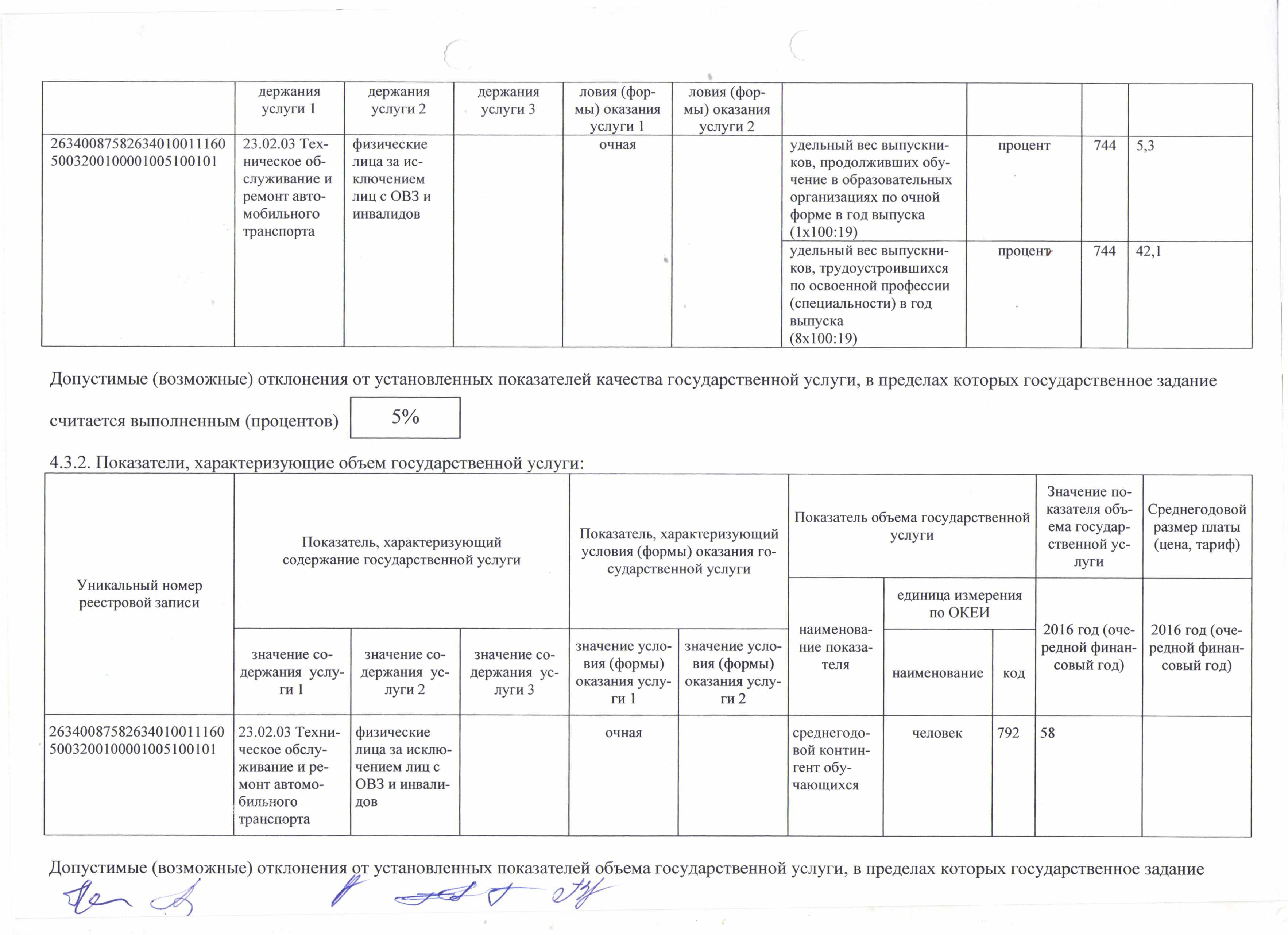 %удельный вес выпускни­	процент	744	5,3ков, продолживших обу­чение в образовательныхорганизациях по очнойформе в год выпуска(1x100:19)удельный вес выпускни­	процент	744	42,1ков, трудоустроившихсяпо освоенной профессии(специальности) в годвыпуска(8x100:19)Допустимые (возможные) отклонения от установленных показателей качества государственной услуги, в пределах которых государственное заданиесчитается выполненным (процентов)4.3.2. Показатели, характеризующие объем государственной услуги:Допустимые (возможные) отклонения от установленных показателей объема государственной услуги, в пределах которых государственное заданиесчитается выполненным (процентов)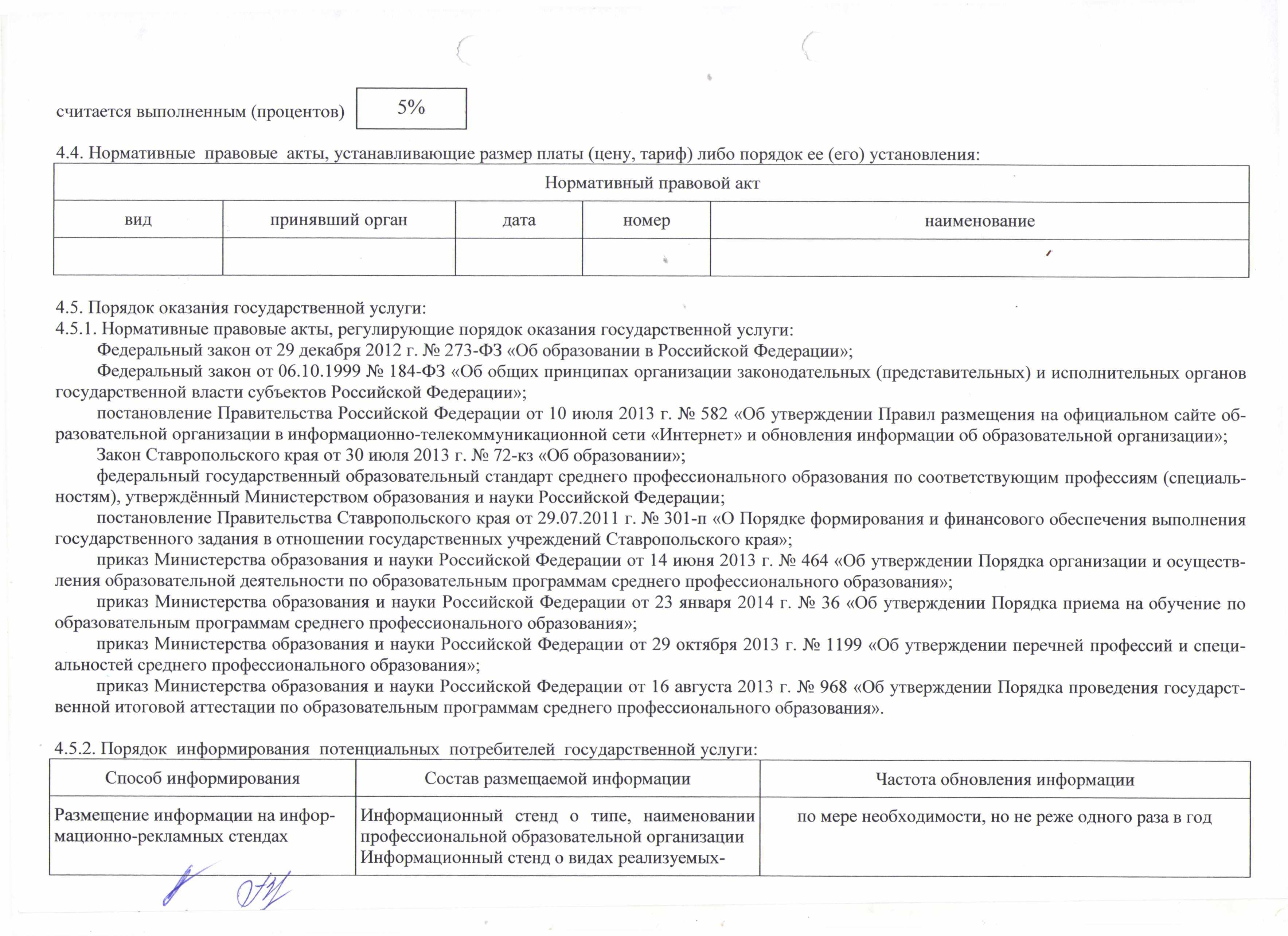 4.4. Нормативные правовые акты, устанавливающие размер платы (цену, тариф) либо порядок ее (его) установления:Нормативный правовой актвид	принявший орган	дата	номер	наименование/4.5. Порядок оказания государственной услуги:4.5.1. Нормативные правовые акты, регулирующие порядок оказания государственной услуги:Федеральный закон от 29 декабря 2012 г. № 273-ФЭ «Об образовании в Российской Федерации»;Федеральный закон от 06.10.1999 № 184-ФЗ «Об общих принципах организации законодательных (представительных) и исполнительных органов государственной власти субъектов Российской Федерации»;постановление Правительства Российской Федерации от 10 июля 2013 г. № 582 «Об утверждении Правил размещения на официальном сайте об­ разовательной организации в информационно-телекоммуникационной сети «Интернет» и обновления информации об образовательной организации»;Закон Ставропольского края от 30 июля 2013 г. № 72-кз «Об образовании»;федеральный государственный образовательный стандарт среднего профессионального образования по соответствующим профессиям (специаль­ ностям), утверждённый Министерством образования и науки Российской Федерации;постановление Правительства Ставропольского края от 29.07.2011 г. № 301-п «О Порядке формирования и финансового обеспечения выполнения государственного задания в отношении государственных учреждений Ставропольского края»;приказ Министерства образования и науки Российской Федерации от 14 июня 2013 г. № 464 «Об утверждении Порядка организации и осуществ­ ления образовательной деятельности по образовательным программам среднего профессионального образования»;приказ Министерства образования и науки Российской Федерации от 23 января 2014 г. № 36 «Об утверждении Порядка приема на обучение по образовательным программам среднего профессионального образования»;приказ Министерства образования и науки Российской Федерации от 29 октября 2013 г. № 1199 «Об утверждении перечней профессий и специ­ альностей среднего профессионального образования»;приказ Министерства образования и науки Российской Федерации от 16 августа 2013 г. № 968 «Об утверждении Порядка проведения государст­ венной итоговой аттестации по образовательным программам среднего профессионального образования».4.5.2. Порядок информирования потенциальных потребителей государственной услуги:Способ информирования	Состав размещаемой информацииРазмещение информации на инфор-	Информационный  стенд  о  типе,  наименованиимационно-рекламных стендах	профессиональной образовательной организации Информационный стенд о видах реализуемых-Частота обновления информациипо мере необходимости, но не реже одного раза в годРазмещение информации на сайте образовательной организации: nrpk.info; neftekumsk.ru; на сайте се­ тевого общества «Профессионал»;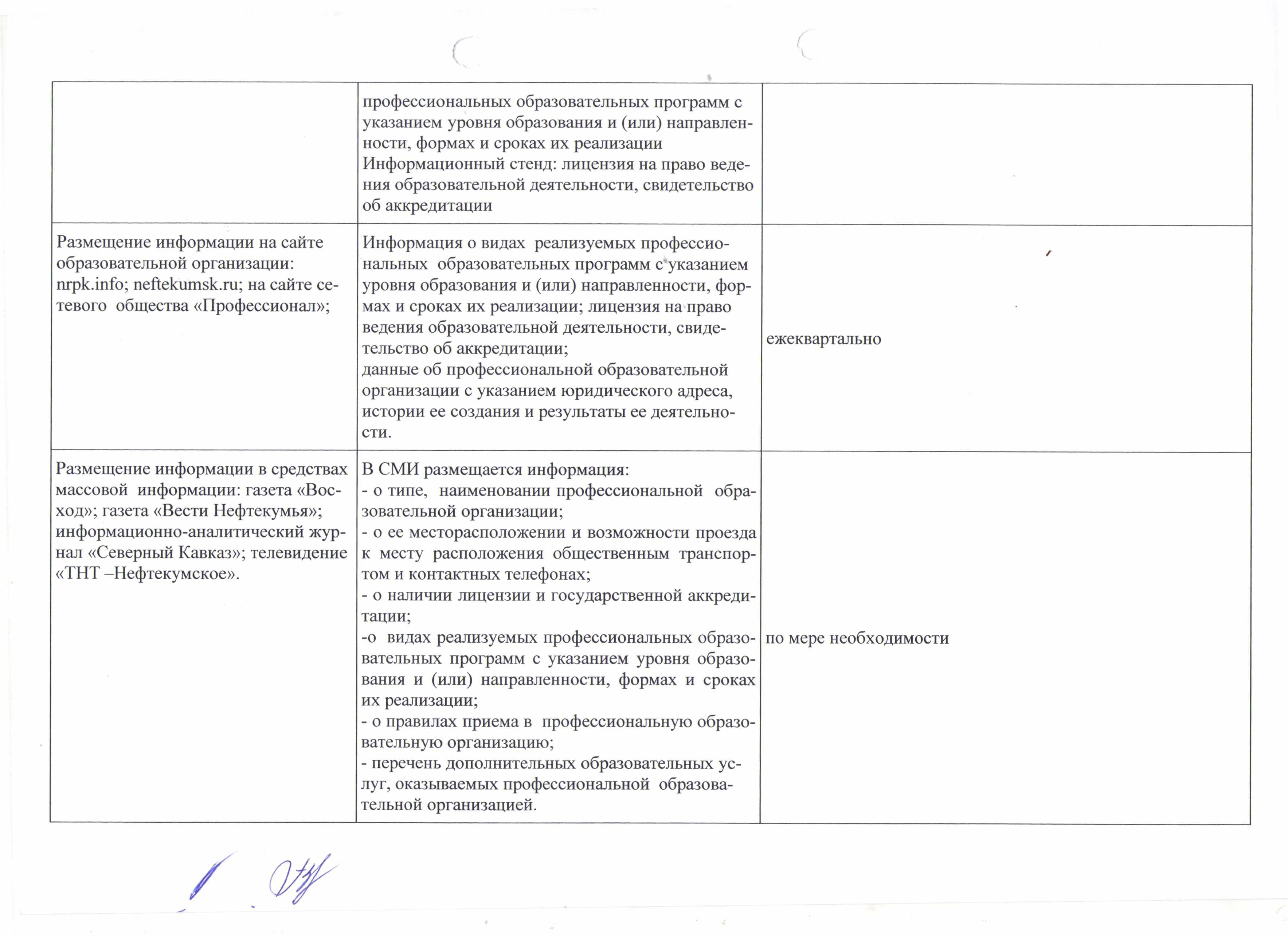 Размещение информации в средствах массовой информации: газета «Вос­ ход»; газета «Вести Нефтекумья»; информационно-аналитический жур­ нал «Северный Кавказ»; телевидение «ТНТ -Нефтекумское».СМИ размещается информация:о типе, наименовании профессиональной обра­ зовательной организации;о ее месторасположении и возможности проезда к месту расположения общественным транспор­ том и контактных телефонах;о наличии лицензии и государственной аккреди­ тации;-о видах реализуемых профессиональных образо­ по мере необходимости вательных программ с указанием уровня образо­ вания и (или) направленности, формах и сроках их реализации;о правилах приема в профессиональную образо­вательную организацию;перечень дополнительных образовательных ус­ луг, оказываемых профессиональной образова­ тельной организацией.Часть 2. Прочие сведения о государственном задании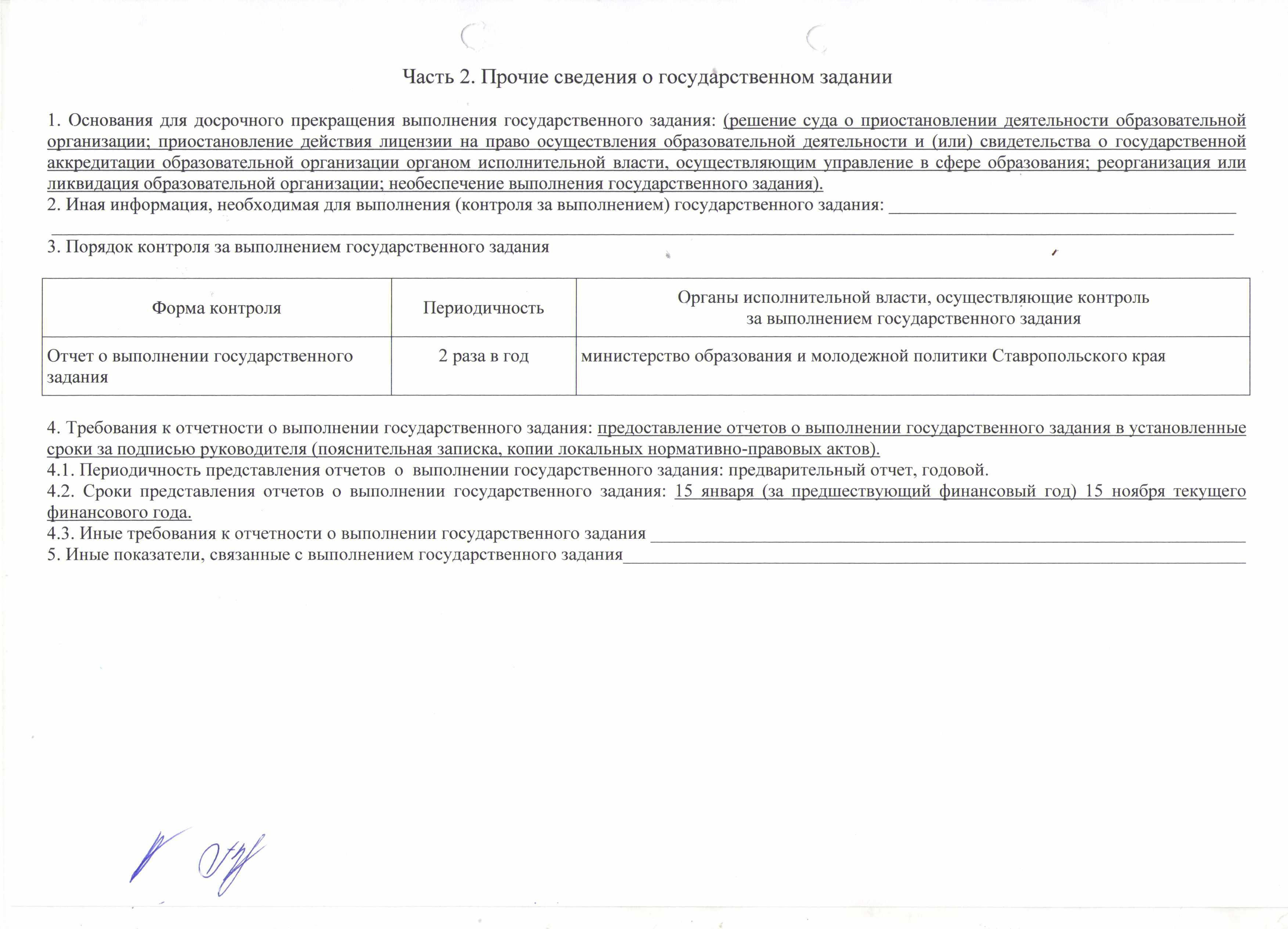 Основания для досрочного прекращения выполнения государственного задания: (решение суда о приостановлении деятельности образовательной организации: приостановление действия лицензии на право осуществления образовательной деятельности и (или) свидетельства о государственной аккредитации образовательной организации органом исполнительной власти, осуществляющим управление в сфере образования: реорганизация или ликвидация образовательной организации; необеспечение выполнения государственного задания).Иная информация, необходимая для выполнения (контроля за выполнением) государственного задания:_________________________________________Порядок контроля за выполнением государственного заданияТребования к отчетности о выполнении государственного задания: предоставление отчетов о выполнении государственного задания в установленные сроки за подписью руководителя (пояснительная записка, копии локальных нормативно-правовых актов).1. Периодичность представления отчетов о выполнении государственного задания: предварительный отчет, годовой.2. Сроки представления отчетов о выполнении государственного задания: 15 января (за предшествующий финансовый год) 15 ноября текущего финансового года.3. Иные требования к отчетности о выполнении государственного задания______________________________________________________________________Иные показатели, связанные с выполнением государственного задания__________________________________________________________________________Наименование государственного учреждения: Государственное бюджетное профессиональноеФормапообразовательное учреждение «Нефтекумский региональный политехнический колледж»ОКУДВиды деятельности государственного учреждения: образовательная деятельностьДатаВиды деятельности государственного учреждения: образовательная деятельностьПо сводномуПо сводномурееструПо ОКВЭДВид государственного учреждения: профессиональная образовательная организацияПоОКВЭДВид государственного учреждения: профессиональная образовательная организацияПо ОКВЭДУникальный номер реест­Показатель, характеризующий содержание го­Показатель, характеризующийУникальный номер реест­Показатель, характеризующий содержание го­Показатель качества государственной услугировой записисударственной услугиусловия (формы) оказанияровой записисударственной услугигосударственной услугигосударственной услуги(((значение со ­значение со ­значение ус­значение ус­значение со ­значение со ­значение со­ловия (фор­держаниядержанияловия (фор­ловия (фор­держаниядержаниядержаниямы) оказанияуслуги 1услуги 2мы) оказаниямы) оказанияуслуги 1услуги 2услуги 3услуги 2услуги 1услуги 20000000000007200014115308.01.08 Мас­физическиеочная9001300100001009100101тер отделоч­лица за ис­ных строи­ключениемтельных ра­лиц с ОВЗ и*ботинвалидов*ботинвалидовПоказатель, характеризующий содержание госу­Показатель, характеризующий содержание госу­Показатель, характеризующий содержание госу­щий условия (формы) оказа­дарственной услугидарственной услугищий условия (формы) оказа­дарственной услугидарственной услугиния государственной услугиния государственной услугиУникальный номер реест­ровой записизначениезначение со ­значение со­значение со­значение усло­значение со ­значение со­значение со­условиядержания услу­держания ус­держания ус­вия (формы)держания услу­держания ус­держания ус­(формы)ги 1луги 2луги 3оказания услу­ги 1луги 2луги 3оказанияги 2услуги 10000000000007200014115308.01.08 Мастерфизическиеочная9001300100001009100101отделочныхлица за исклю­строительныхчением лиц сработОВЗ и инвали­довГ   А—.  /   .-------------ft-4  4  - --------------------------------ft-4  4  - -------------------наименова­2016 год (оче­2016 год (оче­ние показа­редной финан­редной финан­телянаименованиесовый год)совый год)наименованиекодсреднегодо­человек792   59вой контин­гент обу­чающихсяссУникальный   но­2.1  Наименование государственной услуги: Реализация основных профессиональных образовательных2.1  Наименование государственной услуги: Реализация основных профессиональных образовательных2.1  Наименование государственной услуги: Реализация основных профессиональных образовательныхУникальный   но­программ среднего профессионального образования - программ подготовки квалифицированных рабо­программ среднего профессионального образования - программ подготовки квалифицированных рабо­программ среднего профессионального образования - программ подготовки квалифицированных рабо­мер  по  базовому11.540.0чих, служащих на базе основного общего образования по укрупненной группе направлений подготовки ичих, служащих на базе основного общего образования по укрупненной группе направлений подготовки ичих, служащих на базе основного общего образования по укрупненной группе направлений подготовки и(отраслевому)  пе­11.540.0чих, служащих на базе основного общего образования по укрупненной группе направлений подготовки ичих, служащих на базе основного общего образования по укрупненной группе направлений подготовки ичих, служащих на базе основного общего образования по укрупненной группе направлений подготовки и(отраслевому)  пе­специальностей (профессий) "09.00.00 ИНФОРМАТИКА И ВЫЧИСЛИТЕЛЬНАЯ ТЕХНИКА"специальностей (профессий) "09.00.00 ИНФОРМАТИКА И ВЫЧИСЛИТЕЛЬНАЯ ТЕХНИКА"специальностей (профессий) "09.00.00 ИНФОРМАТИКА И ВЫЧИСЛИТЕЛЬНАЯ ТЕХНИКА"речню2.2.Категории потребителей государственной услуги: физические лица, имеющие основное общее образованиеКатегории потребителей государственной услуги: физические лица, имеющие основное общее образование2.3.Показатели, характеризующие объем и (или) качество государственной услуги:Показатель, характеризующий содержание го­Показатель, характеризующий содержание го­Показатель, характеризующий содержание го­условия (формы) оказанияусловия (формы) оказаниясударственной услугисударственной услугисударственной услугиУникальный номер реест­государственной услугигосударственной услугиУникальный номер реест­ровой записизначение ус­значение ус­значение со ­значение со­значение ус­значение ус­значение со ­значение со­значение со­ловия (фор­держаниядержанияловия (фор­ловия (фор­держаниядержаниядержаниямы) оказанияуслуги 1услуги 2мы) оказаниямы) оказанияуслуги 1услуги 2услуги 3услуги 2услуги 1услуги 22634008758263401001115409.01.03 Мас­физическиеочная0001200100001007100101тер по обра­лица за ис­ботке цифро­ключениемвой информа­лиц с ОВЗ ицииинвалидовединица измеренияединица измеренияпо ОКЕИ2016 год (очеред­наименование показа­2016 год (очеред­наименование показа­ной финансовыйтеляной финансовыйтелянаименованиекодгод)наименованиекодгод)удельный вес выпуск­процент7448,1считается выполненным (процентов)считается выполненным (процентов)5%2.3.2. Показатели, характеризующие объем государственной услуги:2.3.2. Показатели, характеризующие объем государственной услуги:2.3.2. Показатели, характеризующие объем государственной услуги:2.3.2. Показатели, характеризующие объем государственной услуги:Сре днегодо­Уникальный номер реест­   Показатель, характеризующий содержание госу­Уникальный номер реест­   Показатель, характеризующий содержание госу­Уникальный номер реест­   Показатель, характеризующий содержание госу­Показатель, характеризую­Показатель объема государствен­Показатель объема государствен­Значение пока­Сре днегодо­ровой записидарственной услугидарственной услугищий условия (формы) ока­ной услугизателя объемавой размерзания государственной ус­государствен­платы (цена,лугиной услугитариф)/наименова­единица измерения2016 год (оче­2016 год/—ние показа-по ОКЕИредной финан-(очередной/—((значение со ­значение со­значение со­значениезначение ус­телянаименованиекодсовый год)финансовыйдержания ус­держаниядержанияусловияловия (фор­год)луги 1услуги 2услуги 3(формы)мы) оказанияоказанияуслуги 2услуги 1263400875826340100111509.01.03 Мас­физическиеочнаясреднего­человек792674000120010000100710010тер по обра­лица за ис­довой кон­1ботке цифро­ключениемтингентвой информа­лиц с ОВЗ иобучаю­цииинвалидовщихся3.2. Категории потребителей государственной услуги: физические лица, имеющие основное общее образование3.2. Категории потребителей государственной услуги: физические лица, имеющие основное общее образование3.2. Категории потребителей государственной услуги: физические лица, имеющие основное общее образование3.2. Категории потребителей государственной услуги: физические лица, имеющие основное общее образование3.2. Категории потребителей государственной услуги: физические лица, имеющие основное общее образование3.2. Категории потребителей государственной услуги: физические лица, имеющие основное общее образование3.3. Показатели, характеризующие3.3. Показатели, характеризующиеобъем и (или)качество государственной услуги:качество государственной услуги:Показатель, характеризующийПоказатель, характеризующийПоказатель качества государственной услугиПоказатель качества государственной услугиПоказатель качества государственной услугиЗначение показате­Показатель, характеризующийПоказатель, характеризующийПоказатель качества государственной услугиПоказатель качества государственной услугиПоказатель качества государственной услугиля качества госу­Показатель, характеризующий содержание го­Показатель, характеризующий содержание го­Показатель, характеризующий содержание го­дарственной услугиусловия (формы) оказанияусловия (формы) оказаниядарственной услугисударственной услугисударственной услугисударственной услугиединица измеренияединица измеренияУникальный номер реест­государственной услугигосударственной услугиединица измеренияединица измеренияУникальный номер реест­по ОКЕИровой записипо ОКЕИ2016 год (очеред­ровой записизначение со ­значение со­значение ус­значение ус­наименование показа­2016 год (очеред­значение со ­значение со­значение ус­значение ус­наименование показа­ной финансовыйзначение со ­значение со­значение со­ловия (фор­теляной финансовыйдержаниядержанияловия (фор­ловия (фор­телянаименованиекодгод)держаниядержаниядержаниямы) оказаниянаименованиекодгод)услуги 1услуги 2мы) оказаниямы) оказанияуслуги 1услуги 2услуги 3услуги 2услуги 1услуги 22634008758263401001115413.01.10физическиеочнаяудельный вес выпуск­процент7444,33001700100001009100101Электромон­лица за ис­ников, продолжившихтер по ремон­ключениемобучение в образова­ту и обслу­лиц с ОВЗ ительных организацияхживаниюинвалидовпо очной форме в годэлектрообо-выпускарудования( по( 1x100:23)отраслям)удельный вес выпуск­процент74443,4удельный вес выпуск­процент74443,4Значение пока­Показатель объема государственнойСреднегодовойПоказатель объема государственнойзателя объемаПоказатель, характеризую­услугиразмер платыПоказатель, характеризую­услугигосударственнойПоказатель, характеризующий содержание госу­(цена, тариф)щий условия (формы) оказа­услугидарственной услугиния государственной услугиединица измеренияединица измеренияпо ОКЕИзначениенаименова­2016 год (оче­2016 год (оче­значениение показа­редной финан­редной финан­значение со­значение со­значение со­значение усло­ние показа­редной финан­редной финан­значение со­значение со­значение со­условиятелясовый год)совый год)держания услу­держания ус­держания ус­вия (формы)телянаименованиесовый год)совый год)держания услу­держания ус­держания ус­(формы)наименованиекодги 1луги 2луги 3оказания услу­ги 1луги 2луги 3оказанияги 2услуги 12634008758263401001115413.01.10 Элек­физическиеочнаясреднегодо­человек792   663001700100001009100101тромонтер полица за исклю­вой контин­ремонту и об­чением лиц сгент обу­служиваниюОВЗ и инвали­чающихсяэлектрообору-довдования( поотраслям)4.1.Наименование государственной услуги: Реализация основных профессиональных образовательныхУникальный   но­программ среднего профессионального образования - программ подготовки квалифицированных рабо­программ среднего профессионального образования - программ подготовки квалифицированных рабо­мер  по  базовомучих, служащих на базе основного общего образования по укрупненной группе направлений подготовки ичих, служащих на базе основного общего образования по укрупненной группе направлений подготовки и(отраслевому)  пе­специальностей (профессий) '"'15.00.00 МАШИНОСТРОЕНИЕ"специальностей (профессий) '"'15.00.00 МАШИНОСТРОЕНИЕ"речню4.2.Категории потребителей государственной услуги: физические лица, имеющие основное общее образование4.3.Показатели, характеризующие объем и (или) качество государственной услуги:Уникальный номер реест­Показатель, характеризующийПоказатель качества государственной услугиПоказатель качества государственной услугиУникальный номер реест­Показатель, характеризующий содержание го­ровой записиусловия (формы) оказанияровой записисударственной услугинаименование показа­единица измерениягосударственной услугинаименование показа­единица измерениятеляпо ОКЕИС(значение со­значение со­значение ус­значение ус-год)значение со­значение со­значение со­ловия (фор­держаниядержанияловия (фор­ловия (фор­наименованиекоддержаниядержаниядержаниямы) оказаниянаименованиекодуслуги 1услуги 2мы) оказаниямы) оказанияуслуги 1услуги 2услуги 3услуги 200000000000072000141154услуги 1услуги 20000000000007200014115415.01.05физическиеочнаяудельный вес выпуск­процент74404001900100001006100101Сварщиклица за ис­ников, продолживших(электросва­ключениемобучение в образова­рочные и га­лиц с ОВЗ ительных организацияхзосварочныеинвалидовпо очной форме в годработы)выпускаудельный вес выпуск­процент  /7440ников, трудоустроив­Показатель, характеризующий содержание госу­Показатель, характеризующий содержание госу­Показатель, характеризующий содержание госу­Показатель, характеризую­Показатель, характеризующий содержание госу­Показатель, характеризующий содержание госу­Показатель, характеризующий содержание госу­щий условия (формы) оказа­дарственной услугидарственной услугищий условия (формы) оказа­дарственной услугидарственной услугиния государственной услугиния государственной услугиУникальный номер реест­ровой записизначениезначение со­значение со­значение со­значение усло­значение со­значение со­значение со­условиядержания услу­держания ус­держания ус­вия (формы)держания услу­держания ус­держания ус­(формы)ги 1луги 2луги 3оказания услу­ги 1луги 2луги 3оказанияги 2услуги 10000000000007200014115415.01.05 Свар­физическиеочная4001900100001006100101щик (электро­лица за исклю­сварочные ичением лиц сгазосварочныеОВЗ и инвали­работы)довнаименова­2016 год (оче­2016 год (оче­ние показа­редной финан­редной финан­телянаименованиесовый год)совый год)наименованиекодсреднегодо­человек792   31вой контин­гент обу­чающихся5.1.Наименование государственной услуги: Реализация основных профессиональных образовательныхУникальный   но­программ среднего профессионального образования - программ подготовки квалифицированных рабо­программ среднего профессионального образования - программ подготовки квалифицированных рабо­мер  по  базовомучих, служащих на базе основного общего образования по укрупненной группе направлений подготовки ичих, служащих на базе основного общего образования по укрупненной группе направлений подготовки и(отраслевому)  пе­специальностей (профессий) "19.00.00 ПРОМЫШЛЕННАЯ ЭКОЛОГИЯ И БИОТЕХНОЛОГИИ"специальностей (профессий) "19.00.00 ПРОМЫШЛЕННАЯ ЭКОЛОГИЯ И БИОТЕХНОЛОГИИ"речню5.2.Категории потребителей государственной услуги: физические лица, имеющие основное общее образование5.3.Показатели, характеризующие объем и (или) качество государственной услуги:----------- ч------------------------- ч--------------Показатель, характеризующий содержание го­Показатель, характеризующий содержание го­Показатель, характеризующий содержание го­Показатель, характеризующийПоказатель, характеризующийПоказатель, характеризующий содержание го­Показатель, характеризующий содержание го­Показатель, характеризующий содержание го­условия (формы) оказанияусловия (формы) оказаниясударственной услугисударственной услугисударственной услугиусловия (формы) оказанияусловия (формы) оказаниясударственной услугисударственной услугисударственной услугигосударственной услугигосударственной услугиУникальный номер реест­государственной услугигосударственной услугиУникальный номер реест­ровой записизначение ус­значение ус­значение со­значение со­значение со­значение ус­значение ус­значение со­значение со­значение со­ловия (фор­ловия (фор­держаниядержаниядержанияловия (фор­ловия (фор­держаниядержаниядержаниямы) оказаниямы) оказанияуслуги 1услуги 2услуги 3мы) оказаниямы) оказанияуслуги 1услуги 2услуги 3услуги 1услуги 226340087582634010011154услуги 1услуги 22634008758263401001115419.01.17 По­физическиеочная6002700100001004100101вар, кондитерлица за ис­ключениемединица измеренияединица измеренияпо ОКЕИ2016 год (очеред­наименование показа­2016 год (очеред­наименование показа­ной финансовыйтеляной финансовыйтелянаименованиекодгод)наименованиекодгод)удельный вес выпуск­процент7440ников, продолжившихобучение в образова­тельных организацияхпо очной форме в годвыпускаудельный вес выпуск­процент7440ников, трудоустроив­шихся по освоеннойнаименова-2016 год (оче-2016 год (оче-единица измеренияSпо ОКЕИредной финан­редной финан­ние показа­по ОКЕИредной финан­редной финан­значениетелясовый год)совый год)значениезначение усло­значение со­значение со­значение со­условиязначение усло­значение со­значение со­значение со­условиявия (формы)держания услу­держания ус­держания ус­(формы)вия (формы)наименованиекоддержания услу­держания ус­держания ус­(формы)оказания услу­наименованиекодги 1луги 2луги 3оказанияоказания услу­ги 1луги 2луги 3оказанияги 2услуги 1ги 2услуги 12634008758263401001116919.01.17 Повар,физическиеочнаясреднегодо­человек792   88002700100001000100101кондитерлица за исклю­вой контин­/чением лиц сгент обу­/чением лиц сгент обу­ОВЗ и инвали­чающихсядов6.1.Наименование государственной услуги: Реализация основных профессиональных образовательныхУникальный   но­программ среднего профессионального образования - программ подготовки квалифицированных рабо­программ среднего профессионального образования - программ подготовки квалифицированных рабо­мер  по  базовомучих, служащих на базе основного общего образования по укрупненной группе направлений подготовки ичих, служащих на базе основного общего образования по укрупненной группе направлений подготовки и(отраслевому)  пе­специальностей (профессий) "23.00.00 ТЕХНИКА И ТЕХНОЛОГИИ НАЗЕМНОГО ТРАНСПОРТА"специальностей (профессий) "23.00.00 ТЕХНИКА И ТЕХНОЛОГИИ НАЗЕМНОГО ТРАНСПОРТА"речню6.2.Категории потребителей государственной услуги: физические лица, имеющие основное общее образование6.3.Показатели, характеризующие объем и (или) качество государственной услуги:Показатель, характеризующийПоказатель, характеризующийПоказатель, характеризующий содержание го­Показатель, характеризующий содержание го­Показатель, характеризующий содержание го­условия (формы) оказанияусловия (формы) оказаниясударственной услугисударственной услугисударственной услугиУникальный номер реест­государственной услугигосударственной услугиУникальный номер реест­ровой записизначение ус­значение ус­значение со­значение со­значение ус­значение ус­значение со­значение со­значение со­ловия (фор­держаниядержанияловия (фор­ловия (фор­держаниядержаниядержаниямы) оказанияуслуги 1услуги 2мы) оказаниямы) оказанияуслуги 1услуги 2услуги 3услуги 2услуги 1услуги 20000000000007200014115523.01.03 Ав­физическиеочная0001600100001000100101томеханиклица за ис­ключениемединица измеренияединица измеренияпо ОКЕИ2016 год (очеред­наименование показа­2016 год (очеред­наименование показа­ной финансовыйтеляной финансовыйтелянаименованиекодгод)наименованиекодгод)удельный вес выпуск­процент7440ников, продолжившихобучение в образова­тельных организацияхпо очной форме в годвыпускаудельный вес выпуск­процент7440ников, трудоустроив­шихся по освоеннойпрофессии (специаль­ности) в год выпускаУникальный номер реест­Показатель, характеризующий содержание го­Показатель, характеризующий содержание го­Показатель, характеризующий содержание го­Показатель, характеризую­Показатель, характеризую­Показатель объема государствен­Показатель объема государствен­Показатель объема государствен­Значение пока­Среднегодо­ровой записисударственной услугисударственной услугищий условия (формы) ока­щий условия (формы) ока­ной услугизателя объемавой размерзания государственной ус­зания государственной ус­государствен­платы (цена,лугиной услугитариф)наименова­единица измеренияединица измерения2016 год (оче­2016 годние показа­по ОКЕИредной финан­(очереднойзначение со ­значение со­значение со­значениезначение ус­телянаименованиекод ’совый год)финансовыйдержания ус­держаниядержанияусловияловия (фор­год)луги 1услуги 2услуги 3(формы)мы) оказанияоказанияуслуги 2услуги 10000000000007200014115523.01.03 Ав­физическиеочнаясреднего­человек792320001600100001000100101томеханиклица за ис­довой кон­ключениемтингентлиц с ОВЗ иобучаю­инвалидовщихсяПоказатель, характеризующийПоказатель, характеризующийПоказатель качества государственной услугиПоказатель качества государственной услугиПоказатель качества государственной услугиЗначение показате­Показатель, характеризующий содержание го­Показатель, характеризующий содержание го­Показатель, характеризующий содержание го­Показатель, характеризующийПоказатель, характеризующийПоказатель качества государственной услугиПоказатель качества государственной услугиПоказатель качества государственной услугиля качества госу­Показатель, характеризующий содержание го­Показатель, характеризующий содержание го­Показатель, характеризующий содержание го­условия (формы) оказанияусловия (формы) оказаниядарственной услугисударственной услугисударственной услугисударственной услугиусловия (формы) оказанияусловия (формы) оказаниядарственной услугисударственной услугисударственной услугисударственной услугигосударственной услугигосударственной услугиединица измеренияединица измеренияУникальный номер реест­государственной услугигосударственной услугиединица измеренияединица измеренияУникальный номер реест­по ОКЕИровой записизначение ус­по ОКЕИ2016 год (очеред­ровой записизначение ус­значение ус­наименование показа­2016 год (очеред­значение со­значение со­значение со­значение ус­значение ус­наименование показа­ной финансовыйзначение со­значение со­значение со­ловия (фор­ловия (фор­теляной финансовыйдержаниядержаниядержанияловия (фор­ловия (фор­телянаименованиекодгод)держаниядержаниядержаниямы) оказаниямы) оказаниянаименованиекодгод)услуги 1услуги 2услуги 3мы) оказаниямы) оказанияуслуги 1услуги 2услуги 3услуги 1услуги 2услуги 1услуги 200000000000072000141155   35.01.13физическиеочнаяудельный вес выпуск-процент7440Показатель, характеризующий содержание госу­Показатель, характеризующий содержание госу­Показатель, характеризующий содержание госу­Показатель, характеризую­Показатель, характеризующий содержание госу­Показатель, характеризующий содержание госу­Показатель, характеризующий содержание госу­щий условия (формы) оказа­дарственной услугидарственной услугищий условия (формы) оказа­дарственной услугидарственной услугиния государственной услугиния государственной услугиУникальный номер реест­ровой записизначениезначение со ­значение со­значение со­значение усло­значение со ­значение со­значение со­условиядержания услу­держания ус­держания ус­вия (формы)держания услу­держания ус­держания ус­(формы)ги 1луги 2луги 3оказания услу­ги 1луги 2луги 3оказанияги 2услуги 10000000000007200014115535.01.13 Трак­физическиеочная5003300100001004100101тор ист-лица за исклю­машинистчением лиц ссельскохозяйст­ОВЗ и инвали­венного произ­довводстванаименова­2016 год (оче­2016 год (оче­ние показа­редной финан­редной финан­телянаименованиесовый год)совый год)наименованиекодсреднегодо­человек792   54вой контин­гент обу­чающихся(1.1.Наименование государственной услуги: Реализация основных профессиональных образовательныхУникальныйно­программ среднего профессионального образования - программ подготовки специалистов среднего звенапрограмм среднего профессионального образования - программ подготовки специалистов среднего звенамер  по  базовомумер  по  базовому11.593.0на базе основного общего образования по укрупненной группе направлений подготовки и специально­на базе основного общего образования по укрупненной группе направлений подготовки и специально­(отраслевому)пе­11.593.0стей (профессий) "09.00.00 ИНФОРМАТИКА И ВЫЧИСЛИТЕЛЬНАЯ ТЕХНИКА"стей (профессий) "09.00.00 ИНФОРМАТИКА И ВЫЧИСЛИТЕЛЬНАЯ ТЕХНИКА"речню1.2.Категории потребителей государственной услуги: физические лица, имеющие основное общее образование1.3.Показатели, характеризующие объем и (или) качество государственной услуги:%Показатель, характеризующийПоказатель, характеризующийПоказатель, характеризующийПоказатель, характеризующийПоказатель, характеризующийусловия (формы) оказанияусловия (формы) оказаниясодержание государственной услугисодержание государственной услугисодержание государственной услугиУникальный номергосударственной услугигосударственной услугиУникальный номерреестровой записизначение со­значение со­значение ус­значение ус­значение со­значение со­значение со­ловия (фор­держаниядержанияловия (фор­ловия (фор­держаниядержаниядержаниямы) оказанияуслуги 1услуги 2мы) оказаниямы) оказанияуслуги 1услуги 2услуги 3услуги 2услуги 1услуги 22634008758263401001115909.02.02 Ком­физическиеочная3001400100001001100101пьютерныелица за ис­сетиключениемлиц с ОВЗ иинвалидов/Значение пока­Значение пока­Показатель качества государственной услугиПоказатель качества государственной услугиПоказатель качества государственной услугизателя качестваПоказатель качества государственной услугиПоказатель качества государственной услугиПоказатель качества государственной услугигосударствен­государствен­ной услугиединица измерения поединица измерения поОКЕИ2016 год (оче­наименование показателя2016 год (оче­наименование показателяредной финан­наименованиекодсовый год)удельный вес выпускни­процент7440ков, продолживших обу­чение в образовательныхорганизациях по очнойформе в год выпускаудельный вес выпускни­процент7440ков, трудоустроившихсяЗначение по­казателя объ­СреднегодовойПоказатель, характеризующийПоказатель объема государственнойразмер платыУникальный номерПоказатель, характеризующийема государ­размер платыУникальный номерПоказатель, характеризующийуслуги(цена, тариф)реестровой записиусловия (формы) оказания го­ственной ус­(цена, тариф)реестровой записисодержание государственной услугилугисударственной услугилугиние показа­по ОКЕИредной финан­редной финан­телясовый год)совый год)значение со­значение со­значение усло­значение уело-значение со­значение со­значение со­вия (формы)держания услу­держания ус­вия (формы)вия (формы)наименованиекоддержания услу­держания ус­держания ус­оказания услу­наименованиекодги 1луги 2оказания услу­оказания услу­ги 1луги 2луги 3ги 2ги 1ги 22634008758263401001115909.02.02 Ком­физическиеочнаясреднегодо­человек792   463001400100001001100101пьютерные сетилица за исклю­вой контин­чением лиц сгент обу­/ОВЗ и инвали­чающихся/ОВЗ и инвали­чающихсяРазмещение информации в средствахВ СМИ размещается информация:массовой информации: газета «Вос­- о типе,  наименовании профессиональной обра­ход»; газета «Вести Нефтекумья»;зовательной организации;по мере необходимостиинформационно-аналитический жур­- о ее месторасположении и возможности проездапо мере необходимостиинформационно-аналитический жур­- о ее месторасположении и возможности проезданал «Северный Кавказ»; телевидениек месту расположения общественным транспор­«ТНТ -Нефтекумское».том и контактных телефонах;2.1.Наименование государственной услуги: Реализация основных профессиональных образовательныхУникальный   но­программ среднего профессионального образования - программ подготовки специалистов среднего звенапрограмм среднего профессионального образования - программ подготовки специалистов среднего звенамер  по  базовомуна базе среднего общего образования по укрупненной группе направлений подготовки и специальностейна базе среднего общего образования по укрупненной группе направлений подготовки и специальностей(отраслевому)  пе­(профессий) "09.00.00 ИНФОРМЛ ТИКА И ВЫЧИСЛИТЕЛЬНАЯ ТЕХНИКА "(профессий) "09.00.00 ИНФОРМЛ ТИКА И ВЫЧИСЛИТЕЛЬНАЯ ТЕХНИКА "речню2.2.Категории потребителей государственной услуги: физические лица, имеющие среднее общее образование2.3.Показатели, характеризующие объем и (или) качество государственной услуги:Уникальный номер реест­Показатель, характеризующий содержание го­Показатель, характеризующийровой записисударственной услугиусловия (формы) оказаниягосударственной услугизначение со­значение со­значение со­значение ус­значение ус­держаниядержаниядержанияловия (фор­ловия (фор­услуги 1услуги 2услуги 3мы) оказаниямы) оказанияуслуги 1услуги 226340087582634010011174509.02.03 Про­физическиеОчная001500100001007100101граммирова­лица за ис­ние в компь­ключениемютерных сис­лиц с ОВЗ итемахинвалидовудельный вес выпускни­процент74412,5ков, продолживших обу­чение в образовательныхорганизациях по очнойформе в год выпуска(2x100:16)удельный вес выпускни­процент74450,0ков, трудоустроившихсяпо освоенной профессииЗначение по­казателя объ­СреднегодовойПоказатель объема государственнойПоказатель объема государственнойПоказатель объема государственнойразмер платыПоказатель, характеризующийПоказатель, характеризующийуслугиема государ­размер платыПоказатель, характеризующий содержание госу­Показатель, характеризующий содержание госу­Показатель, характеризующий содержание госу­ственной ус­(цена, тариф)дарственной услугидарственной услугиусловия (формы) оказания го­условия (формы) оказания го­лугидарственной услугидарственной услугисударственной услугисударственной услугилугиУникальный номер реест­сударственной услугисударственной услугиУникальный номер реест­единица измеренияединица измеренияровой записиединица измеренияединица измеренияровой записипо ОКЕИнаименова­по ОКЕИзначение усло­значение усло­наименова­2016 год (оче­2016 год (оче­значение со ­значение со­значение усло­значение усло­ние показа­редной финан­редной финан­значение со ­значение со­значение со­вия (формы)телясовый год)совый год)держания услу­держания ус­вия (формы)вия (формы)телянаименованиесовый год)совый год)держания услу­держания ус­держания ус­оказания услу­наименованиекодги 1луги 2оказания услу­оказания услу­ги 1луги 2луги 3ги 2ги 1ги 22634008758263401001117409.02.03 Про­физическиеочнаясреднегодо­человек792   455001500100001007100101граммированиелица за исклю­вой контин­в компьютер­чением лиц сгент обу­ных системахОВЗ и инвали­чающихсядовРазмещение информации на сайтеИнформация о видах реализуемыхпрофессио­Размещение информации на сайтенальных образовательных программ с указаниемнальных образовательных программ с указаниемежеквартальнообразовательной организации:нальных образовательных программ с указаниемнальных образовательных программ с указаниемежеквартальнообразовательной организации:ежеквартально3.1.Наименование государственной услуги: Реализация основных профессиональных образовательныхУникальныйно­программ среднего профессионального образования - программ подготовки специалистов среднего звенапрограмм среднего профессионального образования - программ подготовки специалистов среднего звенамер  по  базовомумер  по  базовому11.603.0на базе основного общего образования по укрупненной группе направлений подготовки и специально­на базе основного общего образования по укрупненной группе направлений подготовки и специально­(отраслевому)пе­11.603.0стей (профессий) "”21.00.00 ПРИКЛАДНАЯ ГЕОЛОГИЯ, ГОРНОЕ ДЕЛО, НЕФТЕГАЗОВОЕ ДЕЛО Истей (профессий) "”21.00.00 ПРИКЛАДНАЯ ГЕОЛОГИЯ, ГОРНОЕ ДЕЛО, НЕФТЕГАЗОВОЕ ДЕЛО ИречнюГЕОДЕЗИЯ"ГЕОДЕЗИЯ"3.2.Категории потребителей государственной услуги: физические лица, имеющие основное общее образование3.3.Показатели, характеризующие объем и (или) качество государственной услуги:Показатель, характеризующийПоказатель, характеризующийПоказатель, характеризующийПоказатель, характеризующийПоказатель, характеризующийусловия (формы) оказанияусловия (формы) оказаниясодержание государственной услугисодержание государственной услугисодержание государственной услугиУникальный номергосударственной услугигосударственной услугиУникальный номерреестровой записизначение со ­значение со­значение ус­значение ус­значение со ­значение со­значение со­ловия (фор­держаниядержанияловия (фор- „ловия (фор­держаниядержаниядержаниямы) оказанияуслуги 1услуги 2мы) оказаниямы) оказанияуслуги 1услуги 2услуги 3услуги 2услуги 1услуги 22634008758263401001116021.02.01 Раз­физическиеочная3003000100001009100101работка илица за ис­эксплуатацияключениемнефтяных илиц с ОВЗ игазовых ме­инвалидовсторождений0000000000007200014116021.02.02   Бу­21.02.02   Бу­физическиеочная3003100100001008100101рениенефтя­лица за ис­ных  игазо­ключениемвых скважинвых скважинлиц с ОВЗ иинвалидовЗначение пока­Показатель качества государственной услугиПоказатель качества государственной услугиПоказатель качества государственной услугизателя качестваПоказатель качества государственной услугиПоказатель качества государственной услугиПоказатель качества государственной услугигосударствен­государствен­ной услугиединица измерения поединица измерения поОКЕИ2016 год (оче­наименование показателя2016 год (оче­наименование показателя/кодредной финан­наименованиекодсовый год)удельный вес выпускни­процент7446,7ков, продолживших обу­чение в образовательныхорганизациях по очнойформе в год выпуска(2x100:29)удельный вес выпускни­процент74441,4ков, трудоустроившихсяпо освоенной профессии(специальности) в годвыпуска(12x100:29)удельный вес выпускни­процент7443,8ков, продолживших обу­чение в образовательныхорганизациях по очнойформе в год выпуска(1x100:26)удельный вес выпускни­процент74446,1ков, трудоустроившихсяпо освоенной профессии(специальности) в годвыпуска(12x100:26)значение со ­значение со ­значение со­значение усло­значение усло­значение со ­значение со ­значение со­значение со­вия (формы)держанияуслу­держания ус­вия (формы)вия (формы)держанияуслу­держания ус­держания ус­оказания услу­ги 1луги 2оказания услу­оказания услу­ги 1луги 2луги 3ги 2ги 1ги 22634008758263401001116021.02.01 Разра­21.02.01 Разра­физическиеочная3003000100001009100101ботка и экс­ботка и экс­лица за исклю­плуатация неф­плуатация неф­чением лиц стяных и газовыхтяных и газовыхОВЗ и инвали­месторожденийместорожденийдов0000000000007200014116021.02.02Буре­физическиеочная3003100100001008100101ние нефтяных иние нефтяных илица за исклю­газовыхсква­чением лиц сжинОВЗ и инвали­довЗначение по­казателя объ­СреднегодовойПоказатель объема государственнойПоказатель объема государственнойразмер платыуслугиема государ­размер платыуслугиственной ус­(цена, тариф)ственной ус­(цена, тариф)лугиединица измеренияединица измеренияпо ОКЕИнаименова­2016 год (оче­2016 год (оче­ние показа­редной финан­редной финан­телясовый год)совый год)наименованиекодУникальный номерПоказатель, характеризующийПоказатель, характеризующийПоказатель качества государственной услугиПоказатель качества государственной услугиПоказатель качества государственной услугиреестровой записиПоказатель, характеризующийПоказатель, характеризующийПоказатель, характеризующийПоказатель, характеризующийПоказатель, характеризующийПоказатель качества государственной услугиПоказатель качества государственной услугиПоказатель качества государственной услугиреестровой записиПоказатель, характеризующийПоказатель, характеризующийПоказатель, характеризующийусловия (формы) оказанияусловия (формы) оказаниясодержание государственной услугисодержание государственной услугисодержание государственной услугиусловия (формы) оказанияусловия (формы) оказаниясодержание государственной услугисодержание государственной услугисодержание государственной услугигосударственной услугигосударственной услугигосударственной услугигосударственной услугиединица измерения поединица измерения поединица измерения поединица измерения позначение со-значение со-значение со-наименование показателяОКЕИзначение со-значение со-значение со-значение ус-значение ус-наименованиекоддержаниядержаниядержанияловия (фор­ловия(фор­услуги 1услуги 2услуги 3мы) оказаниямы) оказанияуслуги 1услуги 22634008758263401001116023.02.03 Тех­физическиеочная5003200100001005100101ническое об­лица за ис­служивание иключениемремонт авто­лиц с ОВЗ имобильногоинвалидовтранспортаЗначение по­казателя объ­СреднегодовойПоказатель объема государственнойПоказатель объема государственнойПоказатель объема государственнойразмер платыПоказатель, характеризующийПоказатель, характеризующийуслугиема государ­размер платыПоказатель, характеризующийПоказатель, характеризующийПоказатель, характеризующийственной ус­(цена, тариф)условия (формы) оказания го­условия (формы) оказания го­лугисодержание государственной услугисодержание государственной услугисодержание государственной услугилугиУникальный номерсударственной услугисударственной услугиУникальный номерединица измеренияединица измеренияреестровой записиединица измеренияединица измеренияреестровой записипо ОКЕИнаименова­по ОКЕИзначение усло­значение усло­наименова­2016 год (оче­2016 год (оче­значение со ­значение со­значение усло­значение усло­ние показа­редной финан­редной финан­значение со ­значение со­значение со­вия (формы)телясовый год)совый год)держания услу­держания ус­вия (формы)вия (формы)телянаименованиесовый год)совый год)держания услу­держания ус­держания ус­оказания услу­наименованиекодги 1луги 2оказания услу­оказания услу­ги 1луги 2луги 3ги 2ги 1ги 22634008758263401001116023.02.03 Техни­физическиеочнаясреднегодо­человек792   585003200100001005100101ческое обслу­лица за исклю­вой контин­живание и ре­чением лиц сгент обу­монт автомо­ОВЗ и инвали­чающихсябильногодовтранспортапрофессиональных образовательных программ суказанием уровня образования и (или) направлен­ности, формах и сроках их реализацииИнформационный стенд: лицензия на право веде­ния образовательной деятельности, свидетельствооб аккредитацииИнформация о видах реализуемых профессио­/нальных образовательных программ с'указанием/нальных образовательных программ с'указаниемуровня образования и (или) направленности, фор­мах и сроках их реализации; лицензия на правоведения образовательной деятельности, свиде­ежеквартальнотельство об аккредитации;ежеквартальнотельство об аккредитации;данные об профессиональной образовательнойорганизации с указанием юридического адреса,истории ее создания и результаты ее деятельно­сти.Форма контроляПериодичностьОрганы исполнительной власти, осуществляющие контрольФорма контроляПериодичностьза выполнением государственного заданияза выполнением государственного заданияОтчет о выполнении государственного2 раза в годминистерство образования и молодежной политики Ставропольского краязадания